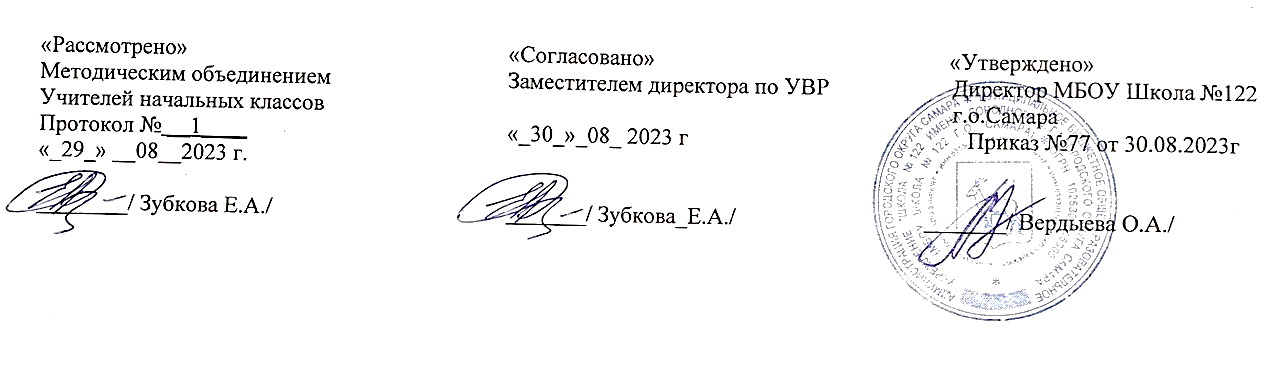 Рабочая программа по технологии,адаптированная для обучения учащихся с задержкой психического развития1-4 классыПояснительная запискаРабочая программа по учебному предмету "Технология" составлена на уровень начального общего образования для 1-4 классов, в которых обучаются дети с задержкой психического развития. Для этой группы детей характерны особые образовательные потребности, специфика которых учитывается при определении видов деятельности в календарно-тематическом планировании и поурочном планировании.Часть материала дети с ЗПР осваивают обзорно, а время, отведенное на его закрепление, используется для отработки базовых умений обучающихся с ЗПР, текущего повторения и пропедевтики. Таким образом, данная рабочая программа является адаптированной.Для составления программы использовались:Адаптированной основной общеобразовательной программы начального общего образования обучающихся с задержкой психического развития (вариант 7.2).Авторской программы Е.А.Лутцевой, Т.П.Зуевой по технологии (Сборник рабочих программ. – М.: Просвещение).1 класс (1 год обучения)Общая цель изучения предмета «Технология» в соответствии с примерной адаптированной образовательной программой (ПрАООП) заключается в:создании условий, обеспечивающих усвоение социального и культурного опыта обучающимися с ЗПР, для успешной социализации в обществе;приобретении первоначального опыта практической преобразовательной деятельности на основе овладения технологическими знаниями, технико-технологическими умениями и проектной деятельностью;формировании позитивного эмоционально-ценностного отношения к труду и людям труда.Общие задачи учебного предмета:получение первоначальных представлений о значении труда в жизни человека и общества, о мире профессий;усвоение правил техники безопасности;овладение основами трудовой деятельности, необходимой в разных жизненных сферах, навыками коммуникации в процессе социального и трудового взаимодействия;овладение трудовыми умениями, необходимыми в разных жизненных сферах, овладение умением адекватно применять доступные технологии и освоенные трудовые навыки в жизни;формирование положительного опыта и установки на активное использование освоенных технологий и навыков для своего жизнеобеспечения, социального развития и помощи близким.Планируемые предметные результаты1 классе желательно достичь следующих результатов:умение распознавать различные виды материалов (природные, бумага, тонкий картон, глина, пластилин, клейстер, клей), сравнение, называние свойств и названий материалов;составление по образцу и аналогии многодетальных конструкций посредством неподвижного соединения деталей клеем, пластилином;умение различать и использовать названия и назначение инструментов и приспособлений, правил работы ими (ножницы, линейка, карандаш, шаблон, кисть, клей, стека);умение воспроизвести технологическую последовательность изготовления несложных изделий: разметка, резание, сборка, отделка;умение выполнить разметку: сгибанием, по шаблону;умение правильно держать инструмент в процессе работы; следить за сохранением правильной рабочей позы;умение осуществить сборку изделия (умение выполнять сборочные операции, наносить клей на детали, приклеивать элементы и детали, соединять детали пластилином).Содержание учебного предметаСодержание предмета «Технология» представлено видами работ с различными материалами: пластилином, природным материалом, бумагой и картоном, тканью. В соответствии с ФАООП учебный предмет «Технология» может быть представлен ниже перечисленными разделами.Общекультурные и общетрудовые компетенции. Основы культуры труда, самообслуживания. Знакомство с рукотворным миром как результатом труда человека. Познание разнообразия предметов рукотворного мира. Особенности тематики, материалов, внешнего вида изделий декоративного искусства русского народа. Бережное отношение к природе как источнику сырьевых ресурсов. Навыки организации рабочего места в зависимости от вида работы. Рациональное размещение на рабочем месте материалов и инструментов, распределение рабочего времени. Элементарная творческая и проектная деятельность (создание замысла, его детализация и воплощение). Освоение элементарных общих правил создания предметов рукотворного мира (удобство, эстетическая выразительность, прочность; гармония предметов и окружающей среды).Технология ручной обработки материалов. Элементы графической грамоты. Знакомство с инструментами и приспособлениями для обработки бумаги, картона, пластилина (ножницы, линейка, карандаш, клей, кисть, стека), приемами их рационального и безопасного использования (резанье, вырезание, разметка, проведение линий, деление пластилина на части, нанесение клея на поверхность кистью).Общее понятие о материалах, их происхождении (бумага, ткань). Изучение способов подготовки материалов к работе, экономное расходование материалов (эргономическое расположение на поверхности парты инструментов и материалов, расположение шаблонов на листе, разметка деталей. Общее представление о технологическом процессе: определение замысла изделия; выстраивание последовательности практических действий и технологических операций; подбор материалов и инструментов; экономная разметка; обработка с целью получения деталей, сборка, отделка изделия; проверка изделия в действии, внесение необходимых дополнений и изменений. Разметка деталей (на глаз, по шаблону, трафарету, лекалу). Выделение деталей (отрывание, резание ножницами). Формообразование деталей (сминание, сгибание, складывание и др.). Сборка изделия (клеевое соединение). Отделка изделия или его деталей (окрашивание, аппликация). Усвоение условных графических изображений (рисунок, простейший чертеж, эскиз, схема).Конструирование и моделирование. Общее представление о конструировании. Целое изделие и его детали. Клеевой способ сборки целостного изделия. Конструирование и моделирование изделий по образцу, рисунку.Практика работы на компьютере. Работа с компьютером. Функции разных частей компьютера. Включение и выключение компьютера, пользование клавиатурой, мышкой. Правила работы, соблюдения безопасности. Работа с рисунками (преобразование, удаление). класс (дополнительный)Цель изучения курса технологии:создании условий, обеспечивающих усвоение социального и культурного опыта обучающимися с ЗПР, для успешной социализации в обществе и усвоения ФГОС НОО;приобретении первоначального опыта практической преобразовательной деятельности на основе овладения технологическими знаниями, технико-технологическими умениями и проектной деятельностью;формировании позитивного эмоционально-ценностного отношения к труду и людям труда.развитие социально значимых личностных качеств (потребность познавать и исследовать неизвестное, активность, инициативность, самостоятельность, самоуважение и самооценка), приобретения первоначального опыта практической преобразовательной и творческой деятельности в процессе формирования элементарных конструкторско-технологических знаний и умений и проектной деятельности, расширение и обогащение личного жизненно-практического опыта, представлений о профессиональной деятельности человека.Задачи:получение первоначальных представлений о значении труда в жизни человека и общества, о мире профессий;усвоение правил техники безопасности;овладение основами трудовой деятельности, необходимой в разных жизненных сферах, навыками коммуникации в процессе социального и трудового взаимодействия;овладение трудовыми умениями, необходимыми в разных жизненных сферах, овладение умением адекватно применять доступные технологии и освоенные трудовые навыки в жизни;формирование положительного опыта и установки на активное использование освоенных технологий и навыков для своего жизнеобеспечения, социального развития и помощи близким.получение первоначальных представлений о труде и его значении в жизни человека и общества, уточнение понятия профессия, уточнение представлений о профессиях, с которыми сталкивается в повседневной жизни: врач, повар, учитель;формирование представлений о профессиях модельер, дизайнер, конструктор;формирование трудовых умений, необходимых для украшения окружающих предметов, умений адекватно применять доступные технологии в жизни, рационально расходовать материалы;познакомить со способами соединения деталей с помощью клейстера, клея ПВА, пластилина, ниток;познакомить с видами отделки, приемами разметки деталей из бумаги: с помощью шаблонов, трафаретов, перегибания;совершенствовать умения планировать трудовые действия (составлять план работы над изделием, определяет инструменты, необходимые для работы);совершенствовать навыки работы с инструментами, формировать правила безопасного поведения и гигиены при работе инструментами.Планируемые предметные результаты.Общекультурные и общетрудовые компетенции. Основы культуры труда. Самообслуживание.Учащийся будет знать о (на уровне представлений):-роли и месте человека в окружающем мире; о созидательной, творческой деятельности человека и природе как источнике его вдохновения;-отражении форм и образов природы в работах мастеров художников; о разнообразных предметах рукотворного мира;-профессиях близких и окружающих людей. Учащийся будет уметь:-обслуживать себя во время работы (соблюдать порядок на рабочем месте, ухаживать за инструментами и правильно хранить их);-соблюдать правила гигиены труда.Технология ручной обработки материалов. Основы художественно-практической деятельности.Учащийся будет знать:-общие названия изученных видов материалов (природные, бумага, тонкий картон, ткань, клейстер, клей) и их свойства (цвет, фактура, форма и др.);-последовательность изготовления несложных изделий формообразование сгибанием, складыванием, вытягиванием;-клеевой способ соединения;-способы отделки: раскрашивание, аппликация, прямая строчка;-названия и назначение ручных инструментов (ножницы, игла) и приспособлений (шаблон, булавки), правила безопасной работы ими. Учащийся будет уметь:-различать материалы и инструменты по их назначению;-качественно выполнять операции и использовать верные приёмы при изготовлении несложных изделий:экономно размечать по шаблону, сгибанием;точно резать ножницами;соединять изделия с помощью клея;эстетично и аккуратно отделывать изделия раскрашиванием, аппликационно, прямой строчкой;-использовать для сушки плоских изделий пресс;-безопасно работать и правильно хранить инструменты (ножницы, иглы);-с помощью учителя выполнять практическую работу и осуществлять самоконтроль с опорой на инструкционную карту, образец, с помощью шаблона.Конструирование и моделирование.Учащийся будет знать:-детали как составной части изделия;-конструкциях разборных и неразборных;-неподвижном клеевом соединении деталей.Учащийся будет уметь:-различать разборные и неразборные конструкции несложных изделий;-конструировать и моделировать изделия из различных материалов по образцу, рисунку.Содержание учебного предмета.Общекультурные и общетрудовые компетенции (знания, умения и способы деятельности). Основы культуры труда, самообслуживания.Трудовая деятельность и её значение в жизни человека. Рукотворный мир как результат труда человека; разнообразие предметов рукотворного мира (архитектура, техника, предметы быта и декоративно-прикладного искусства и др. разных народов России и мира). Элементарные общие правила создания предметов рукотворного мира (удобство, эстетическая выразительность, прочность; гармония предметов и окружающей среды). Бережное отношение к природе как источнику сырьевых ресурсов. Мастера и их профессии, традиции и творчество мастера в создании предметной среды (общеепредставление). Анализ задания, организация рабочего места, планирование трудового процесса. Рациональное размещение на рабочем месте материалов и инструментов. Отбор и анализ информации (из учебника и других дидактических материалов), её использование в организации работы. Контроль и корректировка хода работы. Работа в малых группах, осуществление сотрудничества, выполнение социальных ролей (руководитель и подчинённый). Элементарная творческая и проектная деятельность (создание замысла, его детализация и воплощение). Несложные коллективные, групповые и индивидуальные проекты. Результат проектной деятельности — изделия, услуги (например, помощь ветеранам, пенсионерам, инвалидам), праздники и т. п. Выполнение доступных работ по самообслуживанию, домашнему труду, оказание помощи младшим, сверстникам и взрослым.Технология ручной обработки материалов. Элементы графической грамоты.Общее понятие о материалах, их происхождении. Исследование элементарных физических, механических и технологических свойств материалов, используемых при выполнении практических работ. Многообразие материалов и их практическое применение в жизни. Подготовка материалов к работе. Экономное расходование материалов. Выбор материалов по их декоративно-художественным и конструктивным свойствам, использование соответствующих способов обработки материалов в зависимости от назначения изделия. Инструменты и приспособления для обработки материалов (знание названий используемых инструментов), знание и соблюдение правил их рационального и безопасного использования. Общее представление о технологическом процессе: анализ устройства и назначения изделия; выстраивание последовательности практических действий и технологических операций; подбор материалов и инструментов; экономная разметка; обработка с целью получения деталей, сборка, отделка изделия; проверка изделия в действии, внесение необходимых дополнений и изменений. Называние и выполнение основных технологических операций ручной обработки материалов: разметка (на глаз, по шаблону, лекалу, копированием; с помощью линейки, угольника, циркуля), обработка материала (отрывание, резание ножницами и канцелярским ножом, сгибание, складывание), сборка и соединение деталей (клеевое, ниточное, проволочное, винтовое), отделка изделия или его деталей (окрашивание, вышивка, аппликация и др.). Умение читать инструкционную и технологическую карты и изготавливать изделие с опорой на неё. Использование измерений и построений для решения практических задач. Виды условных графических изображений: рисунок, простейший чертёж, эскиз, развёртка, схема (их узнавание). Назначение линий чертежа (контур, линия надреза, сгиба, размерная, осевая,центровая, разрыва). Чтение условных графических изображений, чертежа. Разметка деталей с опорой на простейший чертёж, эскиз. Изготовление изделий по рисунку, простейшему чертежу или эскизу, схеме.Конструирование и моделирование.Общее представление о мире техники (транспорт, машины и механизмы). Изделие, деталь изделия (общеепредставление). Понятие о конструкции изделия; различные виды конструкций и способов их сборки. Виды и способы соединения деталей. Основные требования к изделию (соответствие материала, конструкции и внешнего оформления назначению изделия). Конструирование и моделирование изделий из различных материалов по образцу, модели, рисунку, простейшему чертежу и по заданным условиям (конструкторско-технологическим, функциональным, декоративно-художественным и др.).Практика работы на компьютере.Информация, её отбор и систематизация. Способы получения, хранения, переработки информации. Назначение основных устройств компьютера для ввода, вывода, обработки информации. Включение и выключение компьютера и подключаемых к нему устройств. Клавиатура, общее представление о правилах клавиатурного письма, пользование мышью, использование простейших средств текстового редактора. Простейшие приёмы поиска информации поключевымсловам, каталогам. Соблюдение безопасных приёмов труда при работе на компьютере; бережное отношение к техническим устройствам. Работа с ЭОР (электронными образовательными ресурсами), готовыми материалами на электронных носителях (СD/DVD). Работа с простыми информационными объектами (текст, таблица, схема, рисунок), их преобразование, создание, сохранение, удаление. Создание небольшого текста поинтересной детям тематике. Вывод текста на принтер. Использование рисунков из ресурса компьютера. Освоение программ Word, PowerPoint. В приведённом ниже тематическом планировании представлена последовательность изучения тем курса и примерное количество часов на каждую тему. Окончательное распределение часов зависит от конкретного планирования учителя (школы). классЦель изучения курса технологии – развитие социально-значимых личностных качеств (потребность познавать и исследовать неизвестное, активность, инициативность, самостоятельность, самоуважение и самооценка), приобретение первоначального опыта практической преобразовательной и творческой деятельности в процессе формирования элементарных конструкторско-технологических знаний и умений и проектной деятельности, расширение и обогащение личного жизненно-практического опыта, представлений о профессиональной деятельности человека.Основные задачи курса:стимулирование и развитие любознательности, интереса к технике, потребности познавать культурные традиции своего региона, России и других государств;формирование целостной картины миры материальной и духовной культуры как продукта творческой предметно-преобразующей деятельности;формирование мотивации успеха и достижений, творческой самореализации на основе организации предметно-преобразующей, художественно- конструкторской деятельности;формирование первоначальных конструкторско-технологических знаний и умений;развитие знаково-символического и пространственного мышления, творческого и репродуктивного воображения (на основе решения задач по моделированию и отображению объекта и процесса его преобразования в форме моделей: рисунков, планов, схем, чертежей); творческого мышления;развитие регулятивной структуры деятельности, включающей целеполагание, планирование, прогнозирование, контроль, коррекцию и оценку;формирование внутреннего плана деятельности на основе поэтапной отработки предметно-преобразовательных действий;развитие коммуникативной компетентности младших школьников на основе организации совместной продуктивной деятельности;ознакомление с миром профессий, их социальным значением, историей возникновения и развития;овладение первоначальными умениями передачи, поиска, преобразования, хранения информации, использования компьютера; поиск (проверка) необходимой информации в словарях, каталоге библиотеки.Планируемые предметные результаты.Общекультурные и общетрудовые компетенции. Основы культуры труда. Самообслуживание.Учащийся будет знать о :элементарных общих правилах создания рукотворного мира(прочность, удобство, эстетическая выразительность- симметрия , асимметрия);гармония предметов и окружающей среды;профессия мастеров родного края;характерных особенностях изученных видов декоративно-прикладного искусства. Учащийся будет уметь:самостоятельно отбирать материалы и инструменты для работы;готовить рабочее место в соответствии с видом деятельности, поддерживать порядок во время работы, убирать рабочее место;выделять, называть и применять изученные общие правила создания рукотворного мира в своей предметно-творческой деятельности;самостоятельно выполнять доступные задания с опорой на технологическую карту в предложенных ситуациях и на общие для всех простые правила поведения, делать выбор, какое мнение принять – свое или другое. Высказанное в ходе обсуждения;применять	освоенные	знания	и	практические	умения	(технологические,	графические,	конструкторские0	в	самостоятельной интеллектуальной и практической деятельности.Технология ручной обработки материалов. Основы художественно-практической деятельности.Учащийся будет знать:обобщенные названия технологических операций: разметка, получение деталей из заготовки, сборка изделия, отделка;виды	материалов, обозначенных в программе, их свойства и названия;происхождение натуральных тканей и их виды;способы соединения деталей из разных материалов, изученные соединительные материалы;основные характеристики и различия простейшего чертежа и эскиза;линии чертежа и приемы построения прямоугольника и окружности с помощью чертежных инструментов;название, устройство и назначение чертежных инструментов (линейка, циркуль, угольник)Учащийся будет уметьчитать простейшие чертежи (эскизы);выполнять экономную разметку с помощью чертежных инструментов с опорой на простейший чертеж (эскиз);оформлять изделие и соединять детали прямой строчкой и ее вариантами;справляться с доступными практическими заданиями с опорой на образец и инструкционную карту.Конструирование и моделирование.Учащийся будет знать:неподижный и подвижный способ соединения деталей;отличие макета от модели. Учащийся будет уметь:конструировать и моделировать изделия из различных материалов по модели, простейшему чертеже или эскизуопределять способ соединения деталей и выполнять подвижное неподвижное соединение известными способами.Использование информационных технологий.Учащийся будет знать о:назначении персонального компьютера.Содержание учебного предметаХудожественная мастерская (10 часов)Что ты уже знаешь? Зачем художнику знать о тоне, форме и размере? Какова роль цвета в композиции? Какие бывают цветочные композиции? Как увидеть белое изображение на белом фоне? Что такое симметрия? Как получить симметричные детали? Можно ли сгибать картон? Как? Наши проекты. Как плоское превратить в объемное? Как согнуть картон по кривой линии? Проверим себя.Чертёжная мастерская (7 часов)Что такое технологические операции и способы? Что такое линейка и что она умеет? Что такое чертеж и как его прочитать? Как изготовить несколько одинаковых прямоугольников? Можно ли разметить прямоугольник по угольнику? Можно ли без шаблона разметить круг? Мастерская Деда Мороза и Снегурочки. Проверим себя.Конструкторская мастерская (10 часов)Какой секрет у подвижных игрушек? Как из неподвижной игрушки сделать подвижную? Еще один способ сделать игрушку подвижной. Что заставляет вращаться винт-пропеллер? Можно ли соединить детали без соединительных материалов? День защитника Отечества. Изменяется ли вооружение в армии? Как машины помогают человеку? Поздравляем женщин и девочек Что интересного в работе архитектора? Наши  проекты. Проверим себя.Рукодельная мастерская (7 часов)Какие бывают ткани? Какие бывают нитки. Как они используются? Что такое натуральные ткани? Каковы их свойства? Строчка косого стежка. Есть ли у неё «дочки»? Как ткань превращается в изделие? Лекало. Что узнали, чему учились классЦель изучения курса технологии — развитие социально-значимых личностных качеств (потребность познаватьи исследовать неизвестное, активность, инициативность,самостоятельность,самоуважение и самооценка), приобретение первоначального опыта практической преобразовательной и творческой деятельности в процессе формирования элементарных конструкторско- технологическихзнаний и умений и проектной деятельности, расширение и обогащение личного жизненно практического опыта,представлений о профессиональной деятельности человека.Изучение технологии в начальной школе направленона решение следующих задач:стимулирование и развитие любознательности, интереса к технике, потребности познавать культурные традиции своего региона, России и других государств;формирование целостной картины мира материальной и духовной культуры как продукта творческой предметно-преобразующей деятельности человека;формирование мотивации успеха и достижений,творческой самореализации на основе организации предметно-преобразующей, художественно-конструкторскойдеятельности;формирование первоначальных конструкторско-технологических знаний и умений;развитие знаково-символического и пространственного мышления, творческого и репродуктивного воображения (на основе решения задач по моделированию иотображению объекта и процесса его преобразования вформе моделей: рисунков, планов, схем, чертежей); творческого мышления (на основе решения художественныхи конструкторско-технологических задач);развитие регулятивной структуры деятельности,включающей целеполагание, планирование (умение составлять план действий и применять его для решенияпрактических задач), прогнозирование (предвосхищениебудущего результата при различных условиях выполнения действия), контроль, коррекцию и оценку;формирование внутреннего плана деятельности наоснове поэтапной отработки предметно-преобразовательных действий;развитие коммуникативной компетентности младших школьников на основе организации совместной продуктивной деятельности;ознакомление с миром профессий (в том числе профессии близких и родных), их социальным значением,историей возникновения и развития;овладение первоначальными умениями передачипоиска, преобразования, хранения информации, использования компьютера; поиск (проверка) необходимой информации в словарях, каталоге библиотеки.Планируемые предметные результатыОбщекультурные и общетрудовые компетенции. Основы культуры труда. Самообслуживание. Учащийся будет знать о:характерных особенностях изученных видов декоративно-прикладного искусства;профессиях мастеров прикладного искусства (в рамкахизученного). Учащийся будет уметь:узнавать и называть по характерным особенностям образцов или по описанию изученные и распространённые в крае ремёсла;соблюдать правила безопасного пользования домашними электроприборами (светильниками, звонками, теле- ирадиоаппаратурой).Технология ручной обработки материалов. Основыхудожественно-практической деятельности.Учащийся будет знать:названия и свойства наиболее распространённых искусственных и синтетических материалов (бумага, металлы,ткани);последовательность чтения и выполнения разметкиразвёрток с помощью чертёжных инструментов;линии чертежа (осевая и центровая);правила безопасной работы канцелярским ножом;косую строчку, её варианты, назначение;несколько названий видов информационных технологий и соответствующих способов передачи информации(из реального окружения учащихся).Учащийся будет иметь представление о:композиции декоративно-прикладного характера наплоскости и в объёме;традициях канонов декоративно-прикладного искусствав изделиях. Учащийся будет уметь (под контролем учителя):читать простейший чертёж (эскиз) развёрток;выполнять разметку развёрток с помощью чертёжных инструментов с опорой на чертёж (эскиз);подбирать и обосновывать наиболее рациональные технологические приёмы изготовления изделий;выполнять рицовку;оформлять изделия и соединять детали строчкой косого стежка и её вариантам • находить и использовать дополнительную информациюиз различных источников (в том числе из Интернета);решать доступные технологические задачи.Конструирование и моделирование.Учащийся будет знать:простейшие способы достижения прочности конструкций. Учащийся будет уметь:конструировать	и	моделировать	изделия	из	разных	материалов	по	заданным	техническим,	технологическим	идекоративно- художественным условиям;изменять конструкцию изделия по заданным условиям;выбирать способ соединения и соединительный материал в зависимости от требований конструкции.Практика работы на компьютере.Учащийся будет знать:названия и назначение основных устройств персонального компьютера для ввода, вывода и обработки информации;основные правила безопасной работы на компьютере. Учащийся будет иметь общее представление о:назначении клавиатуры, приёмах пользования мышью. Учащийся будет уметь (с помощью учителя):включать и выключать компьютер;пользоваться клавиатурой (в рамках необходимого длявыполнения предъявляемого задания);выполнять простейшие операции над готовыми файлами и папками (открывать, читать);работать с ЭОР (электронными образовательными ресурсами), готовыми материалами на электронных носителях (CD, DVD): активация диска, чтение информации,выполнение предложенных заданий, закрытие материалаи изъятие диска из компьютера.Содержание учебного предметаИнформационная мастерскаяВспомним и обсудим! Знакомимся с компьютером. Компьютер- твой помощник. Проверим себя.Мастерская скульптораКак работает скульптор? Скульптура разных времён и народов. Статуэтки. Рельеф и его виды. Как придать поверхности фактуру и объём?Мастерская рукодельницыВышивка и вышивание. Строчка петельного стежка. Пришивание пуговиц. Подарок малышам «Волшебное дерево» История швейной машины. Секреты швейной машины. Футляры. Проверим себя. Подвеска.Мастерская инженеров- конструкторов, строителей, декораторовСтроительство и украшение дома. Объём и объёмные формы. Развёртка. Подарочные упаковки. Декорирование (украшение) готовых форм. Конструирование из сложных развёрток. Модели и конструкции. Парад военной техники. Наша родная армия. Художник-декоратор. Филигрань. Художественные техники из креповой бумаги.Мастерская кукольникаМожет ли игрушка быть полезной. Театральные куклы-марионетки. Игрушка из носка. Игрушка-неваляшка. Что узнали, чему научились. классЦель изучения курса технологии — развитие социально-значимых личностных качеств (потребность познавать и исследовать неизвестное, активность, инициативность, самостоятельность, самоуважение и самооценка), приобретение первоначального опыта практической преобразовательной и творческой деятельности в процессе формирования элементарных конструкторско-технологических знаний и умений и проектной деятельности, расширение и обогащение личного жизненно-практического опыта, представлений о профессиональной деятельности человека. Изучение технологии в начальной школе направлено на решение следующих задач:стимулирование и развитие любознательности, интереса к технике, потребности познавать культурные традиции своего региона, России и других государств;формирование целостной картины мира материальной и духовной культуры как продукта творческой предметно-преобразующей деятельности человека;формирование мотивации успеха и достижений, творческой самореализации на основе организации пред метно-преобразующей, художественно конструкторской деятельности;формирование первоначальных конструкторско- технологических знаний и умений;развитие знаково-символического и пространственного мышления, творческого и репродуктивного воображения (на основе решения задач по моделированию и отображению объекта и процесса его преобразования в форме моделей: рисунков, планов, схем, чертежей); творческого мышления (на основе решения художественных и конструкторско-технологических задач);развитие регулятивной структуры деятельности, включающей целеполагание, планирование (умение составлять план действий и применять его для решения практических задач), прогнозирование (предвосхищениебудущего результата при различных условиях выполнения действия), контроль, коррекцию и оценку;формирование внутреннего плана деятельности на основе поэтапной отработки предметно-преобразовательных действий;развитие коммуникативной компетентности млад ших школьников на основе организации совместной продуктивной деятельности;ознакомление с миром профессий (в том числе профессии близких и родных), их социальным значением, историей возникновения и развития;овладение первоначальными умениями передачи, поиска, преобразования, хранения информации, использования компьютера; поиск (проверка) необходимой информации в словарях, каталоге библиотеки.Планируемые предметные результаты.Предметными результатами изучения технологии является получение первоначальных представлений о созидательном и нравственном значении труда в жизни человека и общества; о мире профессий и важности правильного выбора профессии; усвоение первоначальных представлений о материальнойкультуре как продукте предметно-преобразующей деятельности человека; приобретение навыков самообслуживания; овладение технологическими приёмамиручной обработки материалов; усвоение правил техники безопасности; использование приобретённых знаний и умений для творческого решения несложных конструкторских, художественно-конструкторских (дизайнерских), технологических и организационных задач; приобретение первоначальных навыков совместной продуктивной деятельности сотрудничества, взаимопомощи, планирования и организации; приобретение первоначальных знаний о правилах создания предметной и информационной среды и умений применять их для выполнения учебно-познавательных и проектных художественно-конструкторских задач.Общекультурные и общетрудовые компетенции. Основы культуры труда, самообслуживаниеУчащийся будет иметь представление:о творчестве и творческих профессиях, о мировых достижениях в области техники и искусства (в рамках изученного), о наиболее значимыхокружающих производствах;об основных правилах дизайна и их учете при конструировании изделий (единство формы, функции и декора; стилевая гармония);о правилах безопасного пользования бытовыми приборами. Уметь:организовывать и выполнять свою художественно-практическую деятельность в соответствии с собственным замыслом;использовать знания и умения, приобретенные в ходе изучения технологии изобразительного искусства и других учебных предметов, в собственной  творческой деятельности;бережно относиться и защищать природу и материальный мир;безопасно пользоваться бытовыми приборами (розетками, электрочайником, компьютером);	выполнять простой ремонт одежды (пришивать пуговицы, сшивать разрывы по шву).Технология ручной обработки материалов. Основы графической грамотыЗнать:названия и свойства наиболее распространенных искусственных и синтетических материалов (бумаги, металлов, тканей);последовательность чтения и выполнения разметки разверток с помощью чертежных инструментов;основные линии чертежа (осевая и центровая);правила безопасной работы канцелярским ножом;петельную строчку, ее варианты, их назначение;названия   нескольких   видов   информационных	технологий и соответствующих способов передачи информации (из реального окружения учащихся).Иметь представление:о дизайне, его месте и роли в современной проектной деятельности;об основных условиях дизайна – единстве пользы, удобства и красоты;о композиции изделий декоративно-прикладного характера на плоскости и в объеме;традициях декоративно-прикладного искусства в создании изделий;стилизации природных форм в технике, архитектуре и др.;художественных техниках (в рамках изученного). Уметь самостоятельно:читать простейший чертеж (эскиз) разверток;выполнять разметку разверток с помощью чертежных инструментов;подбирать и обосновывать наиболее рациональные технологические приемы изготовления изделий;выполнять рицовку;оформлять изделия и соединять детали петельной строчкой и ее вариантами; находить и	использовать	дополнительную информацию из  различных источников (в том числе из сети Интернет).Конструирование и моделированиеЗнать:простейшие способы достижения прочности конструкций. Уметь:конструировать имоделировать изделия из разных материалов по заданным декоративно-художественным условиям;изменять конструкцию изделия по заданным условиям;выбирать способ соединения и соединительный материал в зависимости от требований конструкции.Использование компьютерных технологий (практика работы на компьютере)Иметь представление:об использовании компьютеров в различных сферах жизни и деятельности человека. Знать:названия и основное назначение частей компьютера (с которыми работали на уроках). Уметь с помощью учителя:создавать небольшие текс ты и печатные публикации с использованием изображений на экране компьютера;оформлять текс т (выбор шрифта, его размера и цвета, выравнивание абзаца);работать с доступной информацией;работать в программах Word, PowerPoint.Содержание учебного курса.Общекультурные и общетрудовые компетенции (знания, умения и способы деятельности). Основы культуры труда, самообслуживания.Трудовая деятельность и её значение в жизни человека. Рукотворный мир как результат труда человека; разнообразие предметов рукотворного мира (архитектура, техника, предметы быта и декоративно-прикладного искусства и др. разных народов России и мира). Элементарные общие правила создания предметов рукотворного мира (удобство, эстетическая выразительность, прочность; гармония предметов и окружающей среды). Бережное отношение к природе как источнику сырьевых ресурсов. Мастера и их профессии, традиции и творчество мастера в создании предметной среды (общеепредставление). Анализ задания, организация рабочего места, планирование трудового процесса. Рациональное размещение на рабочем месте материалов и инструментов. Отбор и анализ информации (из учебника и других дидактических материалов), её использование в организации работы. Контроль и корректировка хода работы. Работа в малых группах, осуществление сотрудничества, выполнение социальных ролей (руководитель и подчинённый). Элементарная творческая и проектная деятельность (создание замысла, его детализация и воплощение). Несложные коллективные, групповые и индивидуальные проекты. Результат проектной деятельности — изделия, услуги (например, помощь ветеранам, пенсионерам, инвалидам), праздники и т. п. Выполнение доступных работ по самообслуживанию, домашнему труду, оказание помощи младшим, сверстникам и взрослым.Технология ручной обработки материалов. Элементы графической грамоты.Общее понятие о материалах, их происхождении. Исследование элементарных физических, механических и технологических свойств материалов, используемых при выполнении практических работ. Многообразие материалов и их практическое применение в жизни. Подготовка материалов к работе. Экономное расходование материалов. Выбор материалов по их декоративно-художественным и конструктивным свойствам, использование соответствующих способов обработки материалов в зависимости от назначения изделия. Инструменты и приспособления для обработки материалов (знание названий используемых инструментов), знание и соблюдение правил их рационального и безопасного использования. Общее представление о технологическом процессе: анализ устройства и назначения изделия; выстраивание последовательности практических действий и технологических операций; подбор материалов и инструментов; экономная разметка; обработка с целью получения деталей, сборка, отделка изделия; проверка изделия в действии, внесение необходимых дополнений и изменений. Называние и выполнение основных технологических операций ручной обработки материалов: разметка (на глаз, по шаблону, лекалу, копированием; с помощью линейки, угольника, циркуля), обработка материала (отрывание, резание ножницами и канцелярским ножом, сгибание, складывание), сборка и соединение деталей (клеевое, ниточное, проволочное, винтовое), отделка изделия или его деталей (окрашивание, вышивка, аппликация и др.). Умение читать инструкционную и технологическую карты и изготавливать изделие с опорой на неё. Использование измерений и построений для решения практических задач. Виды условных графических изображений: рисунок, простейший чертёж, эскиз, развёртка, схема (их узнавание). Назначение линий чертежа (контур, линия надреза, сгиба, размерная, осевая,центровая, разрыва). Чтение условных графических изображений, чертежа. Разметка деталей с опорой на простейший чертёж, эскиз. Изготовление изделий по рисунку, простейшему чертежу или эскизу, схеме.Конструирование и моделирование.Общее представление о мире техники (транспорт, машины и механизмы). Изделие, деталь изделия (общеепредставление). Понятие о конструкции изделия; различные виды конструкций и способов их сборки. Виды и способы соединения деталей. Основные требования к изделию (соответствие материала, конструкции и внешнего оформления назначению изделия). Конструирование и моделирование изделий из различных материалов по образцу, модели, рисунку, простейшему чертежу и по заданным условиям (конструкторско-технологическим, функциональным, декоративно-художественным и др.).Практика работы на компьютере.Информация, её отбор и систематизация. Способы получения, хранения, переработки информации. Назначение основных устройств компьютера для ввода, вывода, обработки информации. Включение и выключение компьютера и подключаемых к нему устройств. Клавиатура, общее представление о правилах клавиатурного письма, пользование мышью, использование простейших средств текстового редактора. Простейшие приёмы поиска информации поключевымсловам, каталогам. Соблюдение безопасных приёмов труда при работе на компьютере; бережное отношение к техническим устройствам. Работа с ЭОР (электронными образовательными ресурсами), готовыми материалами на электронных носителях (СD/DVD). Работа с простыми информационными объектами (текст, таблица, схема, рисунок), их преобразование, создание, сохранение, удаление. Создание небольшого текста поинтересной детям тематике. Вывод текста на принтер. Использование рисунков из ресурса компьютера. Освоение программ Word, PowerPoint. В приведённом ниже тематическом планировании представлена последовательность изучения тем курса и примерное количество часов на каждую тему. Окончательное распределение часов зависит от конкретного планирования учителя (школы).4 КЛАСС (34 ч)Информационная мастерская (4 часов)Вспомним и обсудим! Информация. Интернет. Создание текста на компьютере. Создание презентаций. Программа РowerPoint. Проверим себя.Проект «Дружный класс» (3 часа)Презентация класса. Эмблема класса. Папка «Мои достижения». Проверим себяСтудия «Реклама» (3 часа)Реклама и маркетинг. Упаковка для мелочей. Коробка для подарка. Упаковка для сюрприза. Проверим себя.Студия «Декор интерьера» (6 часов)Интерьеры разных времён. Художественная техника«декупаж» Плетённые салфетки. Цветы из креповой бумаги. Сувениры на проволочных кольцах. Изделия из полимеров. Проверим себя.Новогодняя студия (3 часа)Новогодние традиции. Игрушки из зубочисток. Игрушки из трубочек для коктейля. Проверим себя.Студия «Мода» (8 часов)История одежды и текстильных материалов. Исторический костюм. Одежда народов России. Синтетические ткани. Твоя школьная форма. Объёмные рамки. Аксессуары одежды. Вышивка лентами. Проверим себя.Студия «Подарки» (3 часа)День защитника Отечества. Плетёная открытка. Весенние цветы. Проверим себя.Студия «Игрушки» (4 часов)Тематическое планирование по технологии для 1-4 классов составлено с учетом рабочей программы воспитания. Воспитательный потенциал данного учебного предмета обеспечивает реализацию следующих целевых приоритетов воспитания обучающихся НОО:Создание благоприятных условий для развития социально значимых отношений школьников и, прежде всего, ценностных отношений к природе как источнику жизни на Земле, основе самого ее существования, нуждающейся в защите и постоянном внимании со стороны человека.Создание благоприятных условий для развития социально значимых отношений школьников и, прежде всего, ценностных отношений к знаниям как интеллектуальному ресурсу, обеспечивающему будущее человека, как результату кропотливого, но увлекательного учебного труда.Тематическое планирование1 класс (1 год обучения)Календарно-тематическое планирование класс (дополнительный)Календарно-тематическое планированиекласс -68 часовКалендарно-тематическое планированиеклассКалендарно-тематическое планирование классМуниципальное бюджетное общеобразовательное учреждение« Школа  №122 имени Дороднова В.Г.»  городского округа Самара№ТемаПланируемые результатыУУДКоррекционные задачиОбщекультурные и общетрудовые компетенции. Основы культуры труда и самообслуживание(6 часов)Общекультурные и общетрудовые компетенции. Основы культуры труда и самообслуживание(6 часов)Общекультурные и общетрудовые компетенции. Основы культуры труда и самообслуживание(6 часов)Общекультурные и общетрудовые компетенции. Основы культуры труда и самообслуживание(6 часов)Общекультурные и общетрудовые компетенции. Основы культуры труда и самообслуживание(6 часов)1Давайте познакомимся. Я и мир вокруг. Труд и человек(экскурсия).Видеть красоту окружающего мира. Иметь представление о мире природы,предметном мире,созданном человеком;изобретениях природы ичеловека;преобразовании мира человеком. Ресурсы природы, используемые человеком.Различать изделия природы и человека. Роль трудовойдеятельности. Виды деятельности человека. Термин «профессия».Виды профессий. Профессии родителей и близких. Рабочее место ученика. Украшениепредметов быта. Узоры природы –Осуществлять поиск необходимой информации (задавать и отвечать на вопросы о круге интересов).Анализировать, отбирать, обобщать полученную информацию и переводить ее в знаково-символическую систему.Подведение под понятие на основе распознавания объектов, выделение существенных признаков; установление причинно-следственных связей.Принимать учебную задачу. Организовывать свою деятельность: подготавливать рабочее место, правильно и рационально размещать инструменты и материалы, убирать рабочее место.Задавать вопросы, необходимые дляНакопление активного словаря. Коррекцияпонятийной стороны речи.2Рукотворный мир как результаттруда человека.Видеть красоту окружающего мира. Иметь представление о мире природы,предметном мире,созданном человеком;изобретениях природы ичеловека;преобразовании мира человеком. Ресурсы природы, используемые человеком.Различать изделия природы и человека. Роль трудовойдеятельности. Виды деятельности человека. Термин «профессия».Виды профессий. Профессии родителей и близких. Рабочее место ученика. Украшениепредметов быта. Узоры природы –Осуществлять поиск необходимой информации (задавать и отвечать на вопросы о круге интересов).Анализировать, отбирать, обобщать полученную информацию и переводить ее в знаково-символическую систему.Подведение под понятие на основе распознавания объектов, выделение существенных признаков; установление причинно-следственных связей.Принимать учебную задачу. Организовывать свою деятельность: подготавливать рабочее место, правильно и рационально размещать инструменты и материалы, убирать рабочее место.Задавать вопросы, необходимые дляНакопление активного словаря. Коррекцияпонятийной стороны речи.3Трудовая деятельность в жизни человека. Основы культурытруда.Видеть красоту окружающего мира. Иметь представление о мире природы,предметном мире,созданном человеком;изобретениях природы ичеловека;преобразовании мира человеком. Ресурсы природы, используемые человеком.Различать изделия природы и человека. Роль трудовойдеятельности. Виды деятельности человека. Термин «профессия».Виды профессий. Профессии родителей и близких. Рабочее место ученика. Украшениепредметов быта. Узоры природы –Осуществлять поиск необходимой информации (задавать и отвечать на вопросы о круге интересов).Анализировать, отбирать, обобщать полученную информацию и переводить ее в знаково-символическую систему.Подведение под понятие на основе распознавания объектов, выделение существенных признаков; установление причинно-следственных связей.Принимать учебную задачу. Организовывать свою деятельность: подготавливать рабочее место, правильно и рационально размещать инструменты и материалы, убирать рабочее место.Задавать вопросы, необходимые дляНакопление активного словаря. Коррекцияпонятийной стороны речи.4Природа в художественно- практической деятельностичеловека.Видеть красоту окружающего мира. Иметь представление о мире природы,предметном мире,созданном человеком;изобретениях природы ичеловека;преобразовании мира человеком. Ресурсы природы, используемые человеком.Различать изделия природы и человека. Роль трудовойдеятельности. Виды деятельности человека. Термин «профессия».Виды профессий. Профессии родителей и близких. Рабочее место ученика. Украшениепредметов быта. Узоры природы –Осуществлять поиск необходимой информации (задавать и отвечать на вопросы о круге интересов).Анализировать, отбирать, обобщать полученную информацию и переводить ее в знаково-символическую систему.Подведение под понятие на основе распознавания объектов, выделение существенных признаков; установление причинно-следственных связей.Принимать учебную задачу. Организовывать свою деятельность: подготавливать рабочее место, правильно и рационально размещать инструменты и материалы, убирать рабочее место.Задавать вопросы, необходимые дляНакопление активного словаря. Коррекцияпонятийной стороны речи.5Природа и техническая среда.Видеть красоту окружающего мира. Иметь представление о мире природы,предметном мире,созданном человеком;изобретениях природы ичеловека;преобразовании мира человеком. Ресурсы природы, используемые человеком.Различать изделия природы и человека. Роль трудовойдеятельности. Виды деятельности человека. Термин «профессия».Виды профессий. Профессии родителей и близких. Рабочее место ученика. Украшениепредметов быта. Узоры природы –Осуществлять поиск необходимой информации (задавать и отвечать на вопросы о круге интересов).Анализировать, отбирать, обобщать полученную информацию и переводить ее в знаково-символическую систему.Подведение под понятие на основе распознавания объектов, выделение существенных признаков; установление причинно-следственных связей.Принимать учебную задачу. Организовывать свою деятельность: подготавливать рабочее место, правильно и рационально размещать инструменты и материалы, убирать рабочее место.Задавать вопросы, необходимые дляНакопление активного словаря. Коррекцияпонятийной стороны речи.6Дом и семья. Самообслуживание.Видеть красоту окружающего мира. Иметь представление о мире природы,предметном мире,созданном человеком;изобретениях природы ичеловека;преобразовании мира человеком. Ресурсы природы, используемые человеком.Различать изделия природы и человека. Роль трудовойдеятельности. Виды деятельности человека. Термин «профессия».Виды профессий. Профессии родителей и близких. Рабочее место ученика. Украшениепредметов быта. Узоры природы –Осуществлять поиск необходимой информации (задавать и отвечать на вопросы о круге интересов).Анализировать, отбирать, обобщать полученную информацию и переводить ее в знаково-символическую систему.Подведение под понятие на основе распознавания объектов, выделение существенных признаков; установление причинно-следственных связей.Принимать учебную задачу. Организовывать свою деятельность: подготавливать рабочее место, правильно и рационально размещать инструменты и материалы, убирать рабочее место.Задавать вопросы, необходимые дляНакопление активного словаря. Коррекцияпонятийной стороны речи.источник украшения быта человека. Отличие природы от предметов, сделанных человеком. Приспособления для изменения свойств материалов и предметов. Машины. Техника. Виды специальной техники. Трудовые обязанности дома.Самообслуживание.Способы уборки дома, вытирания пыли.организации собственной деятельности и сотрудничества с партнёром.Внутренняя позиция школьника на основе положительного отношения к школе;принятие образа «хорошего ученика».Технология ручной обработки материалов. Элементы графической грамоты (2 часа).Технология ручной обработки материалов. Элементы графической грамоты (2 часа).Технология ручной обработки материалов. Элементы графической грамоты (2 часа).Технология ручной обработки материалов. Элементы графической грамоты (2 часа).Технология ручной обработки материалов. Элементы графической грамоты (2 часа).7Природный материалНаходить и различать инструменты, материалы. Устанавливать связи между видом работы и используемыми материалами и инструментами. Исследовать (наблюдать, сравнивать, сопоставлять) изученные материалы: по видам, физическим и технологическим свойствам, конструктивным особенностям используемых инструментов. Использовать разные материалы в декоративно- прикладном творчестве.Изготавливать поделки из природного материала, создавать украшения путем выкладывания узоров крупой по шаблону.Под руководством учителя выделять и формулировать познавательную цель;узнавать, называть и определять объекты, анализировать форму, цвет и размер.Исследовать, наблюдать, сравнивать, сопоставлять материалы, их виды и свойства. Осуществлять анализ с целью выделения признаков (существенных, несущественных); синтез как составление целого из частей, восполняя недостающие компоненты. Устанавливать элементарные причинно-следственные связи.Ориентироваться в разнообразии способов решения задач. Выбиратьнаиболее эффективные способы решения задач, моделировать.Ставить новые учебные задачи в сотрудничестве с учителем. Готовить рабочее место. Составлять план и последовательность действий подруководством учителя. Контролировать и корректировать выполнение работы на основе сайдового плана. УстанавливатьРазвитие мелкой моторики рук, координациидвижений, образного мышления.Коррекция недостатков мыслительной и речевой деятельности (на примере анализа объекта).Совершенствование навыков зрительного внимания, памяти, наблюдательности.Формирование зрительных способностей обследования предметов окружающейдействительности (зрительное восприятие)8Природный материалНаходить и различать инструменты, материалы. Устанавливать связи между видом работы и используемыми материалами и инструментами. Исследовать (наблюдать, сравнивать, сопоставлять) изученные материалы: по видам, физическим и технологическим свойствам, конструктивным особенностям используемых инструментов. Использовать разные материалы в декоративно- прикладном творчестве.Изготавливать поделки из природного материала, создавать украшения путем выкладывания узоров крупой по шаблону.Под руководством учителя выделять и формулировать познавательную цель;узнавать, называть и определять объекты, анализировать форму, цвет и размер.Исследовать, наблюдать, сравнивать, сопоставлять материалы, их виды и свойства. Осуществлять анализ с целью выделения признаков (существенных, несущественных); синтез как составление целого из частей, восполняя недостающие компоненты. Устанавливать элементарные причинно-следственные связи.Ориентироваться в разнообразии способов решения задач. Выбиратьнаиболее эффективные способы решения задач, моделировать.Ставить новые учебные задачи в сотрудничестве с учителем. Готовить рабочее место. Составлять план и последовательность действий подруководством учителя. Контролировать и корректировать выполнение работы на основе сайдового плана. УстанавливатьРазвитие мелкой моторики рук, координациидвижений, образного мышления.Коррекция недостатков мыслительной и речевой деятельности (на примере анализа объекта).Совершенствование навыков зрительного внимания, памяти, наблюдательности.Формирование зрительных способностей обследования предметов окружающейдействительности (зрительное восприятие)соответствие полученного результата поставленной цели. Оценивать качество выполнения работы.Слушать собеседника, излагать свое мнение, осуществлять совместную практическую деятельность. Задавать вопросы, необходимые для организации собственной деятельности;формулировать свои затруднения.Этические чувства, прежде всегодоброжелательность и эмоционально- нравственная отзывчивость.Технология ручной обработки материалов. Элементы графической грамоты (7 часов)Технология ручной обработки материалов. Элементы графической грамоты (7 часов)Технология ручной обработки материалов. Элементы графической грамоты (7 часов)Технология ручной обработки материалов. Элементы графической грамоты (7 часов)Технология ручной обработки материалов. Элементы графической грамоты (7 часов)9Пластилин. Лепка предметовшаровидной формыОсваивать приемы работы с пластилином	(скатывание, сплющивание, вытягивание). Лепить предметы шаровидной, вытянутой и конусовидной формы. Иметь представление о способах получения бумаги; свойствах бумаги; использовании бумаги человеком. Осваивать приемы работы с бумагой (сминание, сгибание, разрывание).Различать инструменты для работы с	бумагой.		Осваивать	правила безопасности		при	работе	с инструментами, резанье			бумаги ножницами; разметку деталей по шаблону;	правила	соединения деталей изделия при помощи клея. Выполнять аппликацию.Самостоятельно выделять иформулировать познавательную цель; узнавать, называть и определять объекты, анализировать форму, цвет и размер.Исследовать, наблюдать, сравнивать, сопоставлять материалы, их виды и свойства. Анализ с целью выделения признаков (существенных, несущественных); синтез как составление целого из частей, восполняя недостающие компоненты. Самостоятельное создание алгоритмов деятельности при решении проблем творческого и характера.Устанавливать элементарные причинно- следственные связи.Ориентироваться в разнообразии способов решения задач.Ставить новые учебные задачи в сотрудничестве с учителем. Готовить рабочее место. Соотносить план с собственными действиями. Составлятьплан и последовательность действий под руководством учителя. УстанавливатьРазвитие мелкой моторики рук, координациидвижений, образного мышления.Коррекция недостатков мыслительной и речевой деятельности (на примере анализа объекта).Коррекция и развитие связной устной речи пополнение и обогащение пассивного и активного словарного запаса в ходе беседы.10Лепка предметов вытянутой формы. Лепка предметов конусовидной формы.Осваивать приемы работы с пластилином	(скатывание, сплющивание, вытягивание). Лепить предметы шаровидной, вытянутой и конусовидной формы. Иметь представление о способах получения бумаги; свойствах бумаги; использовании бумаги человеком. Осваивать приемы работы с бумагой (сминание, сгибание, разрывание).Различать инструменты для работы с	бумагой.		Осваивать	правила безопасности		при	работе	с инструментами, резанье			бумаги ножницами; разметку деталей по шаблону;	правила	соединения деталей изделия при помощи клея. Выполнять аппликацию.Самостоятельно выделять иформулировать познавательную цель; узнавать, называть и определять объекты, анализировать форму, цвет и размер.Исследовать, наблюдать, сравнивать, сопоставлять материалы, их виды и свойства. Анализ с целью выделения признаков (существенных, несущественных); синтез как составление целого из частей, восполняя недостающие компоненты. Самостоятельное создание алгоритмов деятельности при решении проблем творческого и характера.Устанавливать элементарные причинно- следственные связи.Ориентироваться в разнообразии способов решения задач.Ставить новые учебные задачи в сотрудничестве с учителем. Готовить рабочее место. Соотносить план с собственными действиями. Составлятьплан и последовательность действий под руководством учителя. УстанавливатьРазвитие мелкой моторики рук, координациидвижений, образного мышления.Коррекция недостатков мыслительной и речевой деятельности (на примере анализа объекта).Коррекция и развитие связной устной речи пополнение и обогащение пассивного и активного словарного запаса в ходе беседы.11Способы получения бумаги.Свойства бумаги.Осваивать приемы работы с пластилином	(скатывание, сплющивание, вытягивание). Лепить предметы шаровидной, вытянутой и конусовидной формы. Иметь представление о способах получения бумаги; свойствах бумаги; использовании бумаги человеком. Осваивать приемы работы с бумагой (сминание, сгибание, разрывание).Различать инструменты для работы с	бумагой.		Осваивать	правила безопасности		при	работе	с инструментами, резанье			бумаги ножницами; разметку деталей по шаблону;	правила	соединения деталей изделия при помощи клея. Выполнять аппликацию.Самостоятельно выделять иформулировать познавательную цель; узнавать, называть и определять объекты, анализировать форму, цвет и размер.Исследовать, наблюдать, сравнивать, сопоставлять материалы, их виды и свойства. Анализ с целью выделения признаков (существенных, несущественных); синтез как составление целого из частей, восполняя недостающие компоненты. Самостоятельное создание алгоритмов деятельности при решении проблем творческого и характера.Устанавливать элементарные причинно- следственные связи.Ориентироваться в разнообразии способов решения задач.Ставить новые учебные задачи в сотрудничестве с учителем. Готовить рабочее место. Соотносить план с собственными действиями. Составлятьплан и последовательность действий под руководством учителя. УстанавливатьРазвитие мелкой моторики рук, координациидвижений, образного мышления.Коррекция недостатков мыслительной и речевой деятельности (на примере анализа объекта).Коррекция и развитие связной устной речи пополнение и обогащение пассивного и активного словарного запаса в ходе беседы.12Использование бумаги человеком. Приемы работы сбумагой (сминание, сгибание, разрывание).Осваивать приемы работы с пластилином	(скатывание, сплющивание, вытягивание). Лепить предметы шаровидной, вытянутой и конусовидной формы. Иметь представление о способах получения бумаги; свойствах бумаги; использовании бумаги человеком. Осваивать приемы работы с бумагой (сминание, сгибание, разрывание).Различать инструменты для работы с	бумагой.		Осваивать	правила безопасности		при	работе	с инструментами, резанье			бумаги ножницами; разметку деталей по шаблону;	правила	соединения деталей изделия при помощи клея. Выполнять аппликацию.Самостоятельно выделять иформулировать познавательную цель; узнавать, называть и определять объекты, анализировать форму, цвет и размер.Исследовать, наблюдать, сравнивать, сопоставлять материалы, их виды и свойства. Анализ с целью выделения признаков (существенных, несущественных); синтез как составление целого из частей, восполняя недостающие компоненты. Самостоятельное создание алгоритмов деятельности при решении проблем творческого и характера.Устанавливать элементарные причинно- следственные связи.Ориентироваться в разнообразии способов решения задач.Ставить новые учебные задачи в сотрудничестве с учителем. Готовить рабочее место. Соотносить план с собственными действиями. Составлятьплан и последовательность действий под руководством учителя. УстанавливатьРазвитие мелкой моторики рук, координациидвижений, образного мышления.Коррекция недостатков мыслительной и речевой деятельности (на примере анализа объекта).Коррекция и развитие связной устной речи пополнение и обогащение пассивного и активного словарного запаса в ходе беседы.13Инструменты для работы с бумагой. Правила безопасностипри работе с инструментами.Осваивать приемы работы с пластилином	(скатывание, сплющивание, вытягивание). Лепить предметы шаровидной, вытянутой и конусовидной формы. Иметь представление о способах получения бумаги; свойствах бумаги; использовании бумаги человеком. Осваивать приемы работы с бумагой (сминание, сгибание, разрывание).Различать инструменты для работы с	бумагой.		Осваивать	правила безопасности		при	работе	с инструментами, резанье			бумаги ножницами; разметку деталей по шаблону;	правила	соединения деталей изделия при помощи клея. Выполнять аппликацию.Самостоятельно выделять иформулировать познавательную цель; узнавать, называть и определять объекты, анализировать форму, цвет и размер.Исследовать, наблюдать, сравнивать, сопоставлять материалы, их виды и свойства. Анализ с целью выделения признаков (существенных, несущественных); синтез как составление целого из частей, восполняя недостающие компоненты. Самостоятельное создание алгоритмов деятельности при решении проблем творческого и характера.Устанавливать элементарные причинно- следственные связи.Ориентироваться в разнообразии способов решения задач.Ставить новые учебные задачи в сотрудничестве с учителем. Готовить рабочее место. Соотносить план с собственными действиями. Составлятьплан и последовательность действий под руководством учителя. УстанавливатьРазвитие мелкой моторики рук, координациидвижений, образного мышления.Коррекция недостатков мыслительной и речевой деятельности (на примере анализа объекта).Коррекция и развитие связной устной речи пополнение и обогащение пассивного и активного словарного запаса в ходе беседы.14Организация рабочего места при работе с бумагой. Резанье бумаги ножницами.Осваивать приемы работы с пластилином	(скатывание, сплющивание, вытягивание). Лепить предметы шаровидной, вытянутой и конусовидной формы. Иметь представление о способах получения бумаги; свойствах бумаги; использовании бумаги человеком. Осваивать приемы работы с бумагой (сминание, сгибание, разрывание).Различать инструменты для работы с	бумагой.		Осваивать	правила безопасности		при	работе	с инструментами, резанье			бумаги ножницами; разметку деталей по шаблону;	правила	соединения деталей изделия при помощи клея. Выполнять аппликацию.Самостоятельно выделять иформулировать познавательную цель; узнавать, называть и определять объекты, анализировать форму, цвет и размер.Исследовать, наблюдать, сравнивать, сопоставлять материалы, их виды и свойства. Анализ с целью выделения признаков (существенных, несущественных); синтез как составление целого из частей, восполняя недостающие компоненты. Самостоятельное создание алгоритмов деятельности при решении проблем творческого и характера.Устанавливать элементарные причинно- следственные связи.Ориентироваться в разнообразии способов решения задач.Ставить новые учебные задачи в сотрудничестве с учителем. Готовить рабочее место. Соотносить план с собственными действиями. Составлятьплан и последовательность действий под руководством учителя. УстанавливатьРазвитие мелкой моторики рук, координациидвижений, образного мышления.Коррекция недостатков мыслительной и речевой деятельности (на примере анализа объекта).Коррекция и развитие связной устной речи пополнение и обогащение пассивного и активного словарного запаса в ходе беседы.15Клеящие материалы. Аппликация. Шаблон.Осваивать приемы работы с пластилином	(скатывание, сплющивание, вытягивание). Лепить предметы шаровидной, вытянутой и конусовидной формы. Иметь представление о способах получения бумаги; свойствах бумаги; использовании бумаги человеком. Осваивать приемы работы с бумагой (сминание, сгибание, разрывание).Различать инструменты для работы с	бумагой.		Осваивать	правила безопасности		при	работе	с инструментами, резанье			бумаги ножницами; разметку деталей по шаблону;	правила	соединения деталей изделия при помощи клея. Выполнять аппликацию.Самостоятельно выделять иформулировать познавательную цель; узнавать, называть и определять объекты, анализировать форму, цвет и размер.Исследовать, наблюдать, сравнивать, сопоставлять материалы, их виды и свойства. Анализ с целью выделения признаков (существенных, несущественных); синтез как составление целого из частей, восполняя недостающие компоненты. Самостоятельное создание алгоритмов деятельности при решении проблем творческого и характера.Устанавливать элементарные причинно- следственные связи.Ориентироваться в разнообразии способов решения задач.Ставить новые учебные задачи в сотрудничестве с учителем. Готовить рабочее место. Соотносить план с собственными действиями. Составлятьплан и последовательность действий под руководством учителя. УстанавливатьРазвитие мелкой моторики рук, координациидвижений, образного мышления.Коррекция недостатков мыслительной и речевой деятельности (на примере анализа объекта).Коррекция и развитие связной устной речи пополнение и обогащение пассивного и активного словарного запаса в ходе беседы.соответствие полученного результата поставленной цели. Выполнять контроль точности разметки деталей с помощью шаблона. Оценивать качество выполнения работыСлушать собеседника, излагать свое мнение, осуществлять совместную практическую деятельность. Задавать вопросы, необходимые для организации собственной деятельности;формулировать свои затруднения. Проявление познавательных интересов в области предметной технологическойдеятельности. Вариативность мышления. Представление о единстве в изделии красоты и пользы. Бережное отношение к природным ресурсам; готовность рационального использования природныхбогатств.Технология ручной обработки материалов. Элементы графической грамоты (7 часов).Технология ручной обработки материалов. Элементы графической грамоты (7 часов).Технология ручной обработки материалов. Элементы графической грамоты (7 часов).Технология ручной обработки материалов. Элементы графической грамоты (7 часов).Технология ручной обработки материалов. Элементы графической грамоты (7 часов).16Технические сведения: свойствабумаги.Осваивать санитарно- гигиенические правила; правила безопасной работы с клеем и режущими инструментами; приёмы работы: складываниепополам (1 – 2 раза), из угла в угол, разглаживание по сгибу от центра к краям, разрывание и разрезание по сгибу, обводка по шаблону, вырезание по прямым и кривым линиям, симметричное вырезание, смазывание клеем и наклеивание, рациональное использование материала.Составлять узоры в полосе, квадрате, круге.Осуществлять поиск необходимойинформации. Сравнивать информацию, полученную из разных источников (из разных учебников, текстов, собственных наблюдений и опыта.). На основе сравнения информации делать выводы и обобщения. Анализировать образец.Сравнивать способы и приемы выполнения изделия.Формулировать и удерживать учебную задачу. Предвидеть возможности получения конкретного результата при решении задачи.С помощью учителя объяснять выбор наиболее подходящих для выполнения задания материалов и инструментов.Развитие внимания, точ- ности, координации движений правой и левой рук и дифференциациидвижений пальцев, ритмичности совершаемых движений, пространственной ориентировки.Накопление активного словаря. Коррекцияпонятийной стороны речи. Коррекция зрительного и слухового восприятия.17Бумага.	Приемы	разметки квадрата,	круга,	треугольникана глаз, по шаблону.Осваивать санитарно- гигиенические правила; правила безопасной работы с клеем и режущими инструментами; приёмы работы: складываниепополам (1 – 2 раза), из угла в угол, разглаживание по сгибу от центра к краям, разрывание и разрезание по сгибу, обводка по шаблону, вырезание по прямым и кривым линиям, симметричное вырезание, смазывание клеем и наклеивание, рациональное использование материала.Составлять узоры в полосе, квадрате, круге.Осуществлять поиск необходимойинформации. Сравнивать информацию, полученную из разных источников (из разных учебников, текстов, собственных наблюдений и опыта.). На основе сравнения информации делать выводы и обобщения. Анализировать образец.Сравнивать способы и приемы выполнения изделия.Формулировать и удерживать учебную задачу. Предвидеть возможности получения конкретного результата при решении задачи.С помощью учителя объяснять выбор наиболее подходящих для выполнения задания материалов и инструментов.Развитие внимания, точ- ности, координации движений правой и левой рук и дифференциациидвижений пальцев, ритмичности совершаемых движений, пространственной ориентировки.Накопление активного словаря. Коррекцияпонятийной стороны речи. Коррекция зрительного и слухового восприятия.18Приемы	вырезания геометрических фигур.Осваивать санитарно- гигиенические правила; правила безопасной работы с клеем и режущими инструментами; приёмы работы: складываниепополам (1 – 2 раза), из угла в угол, разглаживание по сгибу от центра к краям, разрывание и разрезание по сгибу, обводка по шаблону, вырезание по прямым и кривым линиям, симметричное вырезание, смазывание клеем и наклеивание, рациональное использование материала.Составлять узоры в полосе, квадрате, круге.Осуществлять поиск необходимойинформации. Сравнивать информацию, полученную из разных источников (из разных учебников, текстов, собственных наблюдений и опыта.). На основе сравнения информации делать выводы и обобщения. Анализировать образец.Сравнивать способы и приемы выполнения изделия.Формулировать и удерживать учебную задачу. Предвидеть возможности получения конкретного результата при решении задачи.С помощью учителя объяснять выбор наиболее подходящих для выполнения задания материалов и инструментов.Развитие внимания, точ- ности, координации движений правой и левой рук и дифференциациидвижений пальцев, ритмичности совершаемых движений, пространственной ориентировки.Накопление активного словаря. Коррекцияпонятийной стороны речи. Коррекция зрительного и слухового восприятия.19Текстиль. Способы полученияткани и ниток.Осваивать санитарно- гигиенические правила; правила безопасной работы с клеем и режущими инструментами; приёмы работы: складываниепополам (1 – 2 раза), из угла в угол, разглаживание по сгибу от центра к краям, разрывание и разрезание по сгибу, обводка по шаблону, вырезание по прямым и кривым линиям, симметричное вырезание, смазывание клеем и наклеивание, рациональное использование материала.Составлять узоры в полосе, квадрате, круге.Осуществлять поиск необходимойинформации. Сравнивать информацию, полученную из разных источников (из разных учебников, текстов, собственных наблюдений и опыта.). На основе сравнения информации делать выводы и обобщения. Анализировать образец.Сравнивать способы и приемы выполнения изделия.Формулировать и удерживать учебную задачу. Предвидеть возможности получения конкретного результата при решении задачи.С помощью учителя объяснять выбор наиболее подходящих для выполнения задания материалов и инструментов.Развитие внимания, точ- ности, координации движений правой и левой рук и дифференциациидвижений пальцев, ритмичности совершаемых движений, пространственной ориентировки.Накопление активного словаря. Коррекцияпонятийной стороны речи. Коррекция зрительного и слухового восприятия.20Процесс изготовления одежды (замысел,	выбор	материала,выкройка, примерка, отделка).Осваивать санитарно- гигиенические правила; правила безопасной работы с клеем и режущими инструментами; приёмы работы: складываниепополам (1 – 2 раза), из угла в угол, разглаживание по сгибу от центра к краям, разрывание и разрезание по сгибу, обводка по шаблону, вырезание по прямым и кривым линиям, симметричное вырезание, смазывание клеем и наклеивание, рациональное использование материала.Составлять узоры в полосе, квадрате, круге.Осуществлять поиск необходимойинформации. Сравнивать информацию, полученную из разных источников (из разных учебников, текстов, собственных наблюдений и опыта.). На основе сравнения информации делать выводы и обобщения. Анализировать образец.Сравнивать способы и приемы выполнения изделия.Формулировать и удерживать учебную задачу. Предвидеть возможности получения конкретного результата при решении задачи.С помощью учителя объяснять выбор наиболее подходящих для выполнения задания материалов и инструментов.Развитие внимания, точ- ности, координации движений правой и левой рук и дифференциациидвижений пальцев, ритмичности совершаемых движений, пространственной ориентировки.Накопление активного словаря. Коррекцияпонятийной стороны речи. Коррекция зрительного и слухового восприятия.21Профессии,	связанные с обработкой ткани.Осваивать санитарно- гигиенические правила; правила безопасной работы с клеем и режущими инструментами; приёмы работы: складываниепополам (1 – 2 раза), из угла в угол, разглаживание по сгибу от центра к краям, разрывание и разрезание по сгибу, обводка по шаблону, вырезание по прямым и кривым линиям, симметричное вырезание, смазывание клеем и наклеивание, рациональное использование материала.Составлять узоры в полосе, квадрате, круге.Осуществлять поиск необходимойинформации. Сравнивать информацию, полученную из разных источников (из разных учебников, текстов, собственных наблюдений и опыта.). На основе сравнения информации делать выводы и обобщения. Анализировать образец.Сравнивать способы и приемы выполнения изделия.Формулировать и удерживать учебную задачу. Предвидеть возможности получения конкретного результата при решении задачи.С помощью учителя объяснять выбор наиболее подходящих для выполнения задания материалов и инструментов.Развитие внимания, точ- ности, координации движений правой и левой рук и дифференциациидвижений пальцев, ритмичности совершаемых движений, пространственной ориентировки.Накопление активного словаря. Коррекцияпонятийной стороны речи. Коррекция зрительного и слухового восприятия.22Видеоурок,видеопутешествиеОсваивать санитарно- гигиенические правила; правила безопасной работы с клеем и режущими инструментами; приёмы работы: складываниепополам (1 – 2 раза), из угла в угол, разглаживание по сгибу от центра к краям, разрывание и разрезание по сгибу, обводка по шаблону, вырезание по прямым и кривым линиям, симметричное вырезание, смазывание клеем и наклеивание, рациональное использование материала.Составлять узоры в полосе, квадрате, круге.Осуществлять поиск необходимойинформации. Сравнивать информацию, полученную из разных источников (из разных учебников, текстов, собственных наблюдений и опыта.). На основе сравнения информации делать выводы и обобщения. Анализировать образец.Сравнивать способы и приемы выполнения изделия.Формулировать и удерживать учебную задачу. Предвидеть возможности получения конкретного результата при решении задачи.С помощью учителя объяснять выбор наиболее подходящих для выполнения задания материалов и инструментов.Развитие внимания, точ- ности, координации движений правой и левой рук и дифференциациидвижений пальцев, ритмичности совершаемых движений, пространственной ориентировки.Накопление активного словаря. Коррекцияпонятийной стороны речи. Коррекция зрительного и слухового восприятия.на швейную фабрику. Фурнитура. Тесьма, пуговицы.Иметь представление о способах получения ткани и ниток.Изготавливать игрушки из ниток, бесшовных простых элементов одежды для куклы из квадратных лоскутков по образцу (платочек, юбка, кофта).Иметь представление о фурнитуре; способах украшения одежды; о применении пуговиц, тесьмы, замков, крючков.Изготавливать по образцу из квадратных лоскутков, тесьмы и пуговиц приклеиванием панно.Сличать способ действия и его результат с заданным эталоном с цельюобнаружения отклонений и отличий от эталона. Выполнять контроль точности разметки деталей с помощью шаблона. Ставить новые учебные задачи в сотрудничестве с учителем. Составлять план и последовательность действий.Контролировать и корректировать выполнение работы.Задавать вопросы, необходимые для организации собственной деятельности и сотрудничества с партнёром.Определять общую цель и пути ее достижения;осуществлять взаимный контроль. Формирование адекватной и позитивной самооценки. Развитие пространственноговоображения и чувств формы.Конструирование и моделирование (8часов).Конструирование и моделирование (8часов).Конструирование и моделирование (8часов).Конструирование и моделирование (8часов).Конструирование и моделирование (8часов).23Технологический	процесс.План.Иметь	общее	представление	о технологическом процессе. Познакомиться с планом как одним из главных компонентов созидательной деятельности («Для чего нужен план?»).С помощью учителя моделировать несложные изделия с разными конструктивными особенностями по образцу и рисунку; определять особенностиконструкции, подбирать соответствующие материалы и инструменты. Составлять изделие из нескольких деталей. Разделять понятия эскиз, процесс, результат,Определять и формулировать цель выполнения заданий под руководством учителя. Находить нужную информацию в информационном пространстве.Ориентироваться в задании и инструкции: определять умения, которые будут необходимы для выполнениязадания. Использовать знаково- символические средства.Планировать последовательность практических действий для реализации замысла; составлять словесный или картинный план для достиженияопределенного результата на знакомом материале (как сделать рисунок, каксделать аппликацию, как сделать куклу изКоррекция и развитие мелкой моторики кистей рук (формирование ручной умелости, развитие ритмичности, плавностидвижений, соразмерности движений).Коррекция эмоционально- волевой сферы.24Технологический	процесс.План.Иметь	общее	представление	о технологическом процессе. Познакомиться с планом как одним из главных компонентов созидательной деятельности («Для чего нужен план?»).С помощью учителя моделировать несложные изделия с разными конструктивными особенностями по образцу и рисунку; определять особенностиконструкции, подбирать соответствующие материалы и инструменты. Составлять изделие из нескольких деталей. Разделять понятия эскиз, процесс, результат,Определять и формулировать цель выполнения заданий под руководством учителя. Находить нужную информацию в информационном пространстве.Ориентироваться в задании и инструкции: определять умения, которые будут необходимы для выполнениязадания. Использовать знаково- символические средства.Планировать последовательность практических действий для реализации замысла; составлять словесный или картинный план для достиженияопределенного результата на знакомом материале (как сделать рисунок, каксделать аппликацию, как сделать куклу изКоррекция и развитие мелкой моторики кистей рук (формирование ручной умелости, развитие ритмичности, плавностидвижений, соразмерности движений).Коррекция эмоционально- волевой сферы.25Технологический	процесс.План.Иметь	общее	представление	о технологическом процессе. Познакомиться с планом как одним из главных компонентов созидательной деятельности («Для чего нужен план?»).С помощью учителя моделировать несложные изделия с разными конструктивными особенностями по образцу и рисунку; определять особенностиконструкции, подбирать соответствующие материалы и инструменты. Составлять изделие из нескольких деталей. Разделять понятия эскиз, процесс, результат,Определять и формулировать цель выполнения заданий под руководством учителя. Находить нужную информацию в информационном пространстве.Ориентироваться в задании и инструкции: определять умения, которые будут необходимы для выполнениязадания. Использовать знаково- символические средства.Планировать последовательность практических действий для реализации замысла; составлять словесный или картинный план для достиженияопределенного результата на знакомом материале (как сделать рисунок, каксделать аппликацию, как сделать куклу изКоррекция и развитие мелкой моторики кистей рук (формирование ручной умелости, развитие ритмичности, плавностидвижений, соразмерности движений).Коррекция эмоционально- волевой сферы.26Технологические операцииручной обработки материалов.Иметь	общее	представление	о технологическом процессе. Познакомиться с планом как одним из главных компонентов созидательной деятельности («Для чего нужен план?»).С помощью учителя моделировать несложные изделия с разными конструктивными особенностями по образцу и рисунку; определять особенностиконструкции, подбирать соответствующие материалы и инструменты. Составлять изделие из нескольких деталей. Разделять понятия эскиз, процесс, результат,Определять и формулировать цель выполнения заданий под руководством учителя. Находить нужную информацию в информационном пространстве.Ориентироваться в задании и инструкции: определять умения, которые будут необходимы для выполнениязадания. Использовать знаково- символические средства.Планировать последовательность практических действий для реализации замысла; составлять словесный или картинный план для достиженияопределенного результата на знакомом материале (как сделать рисунок, каксделать аппликацию, как сделать куклу изКоррекция и развитие мелкой моторики кистей рук (формирование ручной умелости, развитие ритмичности, плавностидвижений, соразмерности движений).Коррекция эмоционально- волевой сферы.27Изделие и его конструкция.Иметь	общее	представление	о технологическом процессе. Познакомиться с планом как одним из главных компонентов созидательной деятельности («Для чего нужен план?»).С помощью учителя моделировать несложные изделия с разными конструктивными особенностями по образцу и рисунку; определять особенностиконструкции, подбирать соответствующие материалы и инструменты. Составлять изделие из нескольких деталей. Разделять понятия эскиз, процесс, результат,Определять и формулировать цель выполнения заданий под руководством учителя. Находить нужную информацию в информационном пространстве.Ориентироваться в задании и инструкции: определять умения, которые будут необходимы для выполнениязадания. Использовать знаково- символические средства.Планировать последовательность практических действий для реализации замысла; составлять словесный или картинный план для достиженияопределенного результата на знакомом материале (как сделать рисунок, каксделать аппликацию, как сделать куклу изКоррекция и развитие мелкой моторики кистей рук (формирование ручной умелости, развитие ритмичности, плавностидвижений, соразмерности движений).Коррекция эмоционально- волевой сферы.28Изделие и его конструкция.Иметь	общее	представление	о технологическом процессе. Познакомиться с планом как одним из главных компонентов созидательной деятельности («Для чего нужен план?»).С помощью учителя моделировать несложные изделия с разными конструктивными особенностями по образцу и рисунку; определять особенностиконструкции, подбирать соответствующие материалы и инструменты. Составлять изделие из нескольких деталей. Разделять понятия эскиз, процесс, результат,Определять и формулировать цель выполнения заданий под руководством учителя. Находить нужную информацию в информационном пространстве.Ориентироваться в задании и инструкции: определять умения, которые будут необходимы для выполнениязадания. Использовать знаково- символические средства.Планировать последовательность практических действий для реализации замысла; составлять словесный или картинный план для достиженияопределенного результата на знакомом материале (как сделать рисунок, каксделать аппликацию, как сделать куклу изКоррекция и развитие мелкой моторики кистей рук (формирование ручной умелости, развитие ритмичности, плавностидвижений, соразмерности движений).Коррекция эмоционально- волевой сферы.29Конструирование и моделирование несложныхобъектов. Способы общения.Иметь	общее	представление	о технологическом процессе. Познакомиться с планом как одним из главных компонентов созидательной деятельности («Для чего нужен план?»).С помощью учителя моделировать несложные изделия с разными конструктивными особенностями по образцу и рисунку; определять особенностиконструкции, подбирать соответствующие материалы и инструменты. Составлять изделие из нескольких деталей. Разделять понятия эскиз, процесс, результат,Определять и формулировать цель выполнения заданий под руководством учителя. Находить нужную информацию в информационном пространстве.Ориентироваться в задании и инструкции: определять умения, которые будут необходимы для выполнениязадания. Использовать знаково- символические средства.Планировать последовательность практических действий для реализации замысла; составлять словесный или картинный план для достиженияопределенного результата на знакомом материале (как сделать рисунок, каксделать аппликацию, как сделать куклу изКоррекция и развитие мелкой моторики кистей рук (формирование ручной умелости, развитие ритмичности, плавностидвижений, соразмерности движений).Коррекция эмоционально- волевой сферы.30Конструирование и моделирование несложныхобъектов. Способы общения.Иметь	общее	представление	о технологическом процессе. Познакомиться с планом как одним из главных компонентов созидательной деятельности («Для чего нужен план?»).С помощью учителя моделировать несложные изделия с разными конструктивными особенностями по образцу и рисунку; определять особенностиконструкции, подбирать соответствующие материалы и инструменты. Составлять изделие из нескольких деталей. Разделять понятия эскиз, процесс, результат,Определять и формулировать цель выполнения заданий под руководством учителя. Находить нужную информацию в информационном пространстве.Ориентироваться в задании и инструкции: определять умения, которые будут необходимы для выполнениязадания. Использовать знаково- символические средства.Планировать последовательность практических действий для реализации замысла; составлять словесный или картинный план для достиженияопределенного результата на знакомом материале (как сделать рисунок, каксделать аппликацию, как сделать куклу изКоррекция и развитие мелкой моторики кистей рук (формирование ручной умелости, развитие ритмичности, плавностидвижений, соразмерности движений).Коррекция эмоционально- волевой сферы.операция.Условные обозначения. Выполнять криволинейное вырезание, плоскостную аппликацию, предметное симметричное вырезание.Создавать коллективное панно по общему замыслу с распределением изготовления элементов разным членам или группам («аквариум»,«ваза с цветами» и т.п.).ниток).Осуществлять контроль за качеством выполнения операций, следования плану.Распределять задачи в группе. Уметьработать в команде. Отвечать на вопросы учителя, товарищей по классу, участвовать в диалоге на уроке.Развитие доброжелательности и эмоциональной отзывчивости, понимания и сопереживания чувствамодноклассников при коллективной работе.Практика работы на компьютере(3 часа).Практика работы на компьютере(3 часа).Практика работы на компьютере(3 часа).Практика работы на компьютере(3 часа).Практика работы на компьютере(3 часа).31Информация. Способы хранения информации. Способыпередачи информации.Компьютер и его устройство. Правила      безопасной       работы с компьютером. Интернет. Способы поиска информации в интернете. Работа в компьютерном классе либо с интерактивной доской, имеющимися гаджетами.Создание рисунчатого письма путем	продавливания	на пластичном материале (пластилин, глина, картон, фольга).Способы передачи информации, способы получения важной информации. Знаковая форма передачи информации. Важные телефонные номера. Дорожные знаки – способ передачи информации о правилах дорожного движения. Осмысление значения дорожных знаков для обеспечения безопасности.	Экскурсия«Дорожные		знаки» или практическая	работа	по изготовлению   дорожных   знаков,Осуществлять поиск информации о способах общения. Анализировать и сравнивать способы общения и передачи информации и в разных средах (животный мир, человек), на основании полученного материала самостоятельно делать простые выводы и обосновывать их. Переводить информацию в разные знаково- символические системы. Анализировать, сравнивать, соотносить информацию с знаково-символической системой.Определять и формулировать цель. Преобразовывать практическую задачу в познавательную. Учиться совместно с учителем и другими учениками давать эмоциональную оценку деятельности класса на уроке.Допускать существование различных точек зрения; договариваться с партнерами и приходить к общему решению.Самооценка на основе критериев успешности учебной деятельности; самостоятельность и личнаяРазвитие связной речи. Развитие внимания, памяти,	зрительно-двигательной координации Коррекция слуховой и зрительной памяти и внимания.32Общение. Способы общения.Важные телефонные номера. Правила движения.Компьютер и его устройство. Правила      безопасной       работы с компьютером. Интернет. Способы поиска информации в интернете. Работа в компьютерном классе либо с интерактивной доской, имеющимися гаджетами.Создание рисунчатого письма путем	продавливания	на пластичном материале (пластилин, глина, картон, фольга).Способы передачи информации, способы получения важной информации. Знаковая форма передачи информации. Важные телефонные номера. Дорожные знаки – способ передачи информации о правилах дорожного движения. Осмысление значения дорожных знаков для обеспечения безопасности.	Экскурсия«Дорожные		знаки» или практическая	работа	по изготовлению   дорожных   знаков,Осуществлять поиск информации о способах общения. Анализировать и сравнивать способы общения и передачи информации и в разных средах (животный мир, человек), на основании полученного материала самостоятельно делать простые выводы и обосновывать их. Переводить информацию в разные знаково- символические системы. Анализировать, сравнивать, соотносить информацию с знаково-символической системой.Определять и формулировать цель. Преобразовывать практическую задачу в познавательную. Учиться совместно с учителем и другими учениками давать эмоциональную оценку деятельности класса на уроке.Допускать существование различных точек зрения; договариваться с партнерами и приходить к общему решению.Самооценка на основе критериев успешности учебной деятельности; самостоятельность и личнаяРазвитие связной речи. Развитие внимания, памяти,	зрительно-двигательной координации Коррекция слуховой и зрительной памяти и внимания.33Правила движения. Компьютер.Компьютер и его устройство. Правила      безопасной       работы с компьютером. Интернет. Способы поиска информации в интернете. Работа в компьютерном классе либо с интерактивной доской, имеющимися гаджетами.Создание рисунчатого письма путем	продавливания	на пластичном материале (пластилин, глина, картон, фольга).Способы передачи информации, способы получения важной информации. Знаковая форма передачи информации. Важные телефонные номера. Дорожные знаки – способ передачи информации о правилах дорожного движения. Осмысление значения дорожных знаков для обеспечения безопасности.	Экскурсия«Дорожные		знаки» или практическая	работа	по изготовлению   дорожных   знаков,Осуществлять поиск информации о способах общения. Анализировать и сравнивать способы общения и передачи информации и в разных средах (животный мир, человек), на основании полученного материала самостоятельно делать простые выводы и обосновывать их. Переводить информацию в разные знаково- символические системы. Анализировать, сравнивать, соотносить информацию с знаково-символической системой.Определять и формулировать цель. Преобразовывать практическую задачу в познавательную. Учиться совместно с учителем и другими учениками давать эмоциональную оценку деятельности класса на уроке.Допускать существование различных точек зрения; договариваться с партнерами и приходить к общему решению.Самооценка на основе критериев успешности учебной деятельности; самостоятельность и личнаяРазвитие связной речи. Развитие внимания, памяти,	зрительно-двигательной координации Коррекция слуховой и зрительной памяти и внимания.памяток по важным номерам (уголок	безопасности). Изобретатель компьютера. Область применения компьютера.ответственность за свои поступки, установка на здоровый образ жизни.№Кол-во часовТемаРезультатУниверсальные учебные действияКоррекционные задачи.Природная мастерскаяПриродная мастерскаяПриродная мастерскаяПриродная мастерскаяПриродная мастерская11Рукотворный и природный мир города. Прогулка на улице. Работа с учебником. Называние предметов рукотворного и природного мира. Дидактические игры на их сравнение и классификациюповторить изученный во первом классе материал;дать	общеепредставление		о процессе творческой деятельности человека (замысел	образа, подбор материалов, реализация);сравнить творческие процессы в видах деятельности разных мастеров;вспомнить	и применить знания и умения о технологиях обработки природных материалов.повторить изученный во 1 классе материал;дать	общееанализировать образцы изделий с опорой на памятку;организовывать рабочее место в зависимости от конструктивных особенностей изделия;планировать	практическую работу и работать по составленному плану;отбирать	необходимые материалы для изделий, обосновывать свой выбор;обобщать (называть) то новое, что освоено;оценивать результаты своей работы	и	работы одноклассников.наблюдать и сравнивать этапы творческих процессов;открывать новые знания и умения;решать	конструкторско- технологические задачи черезФормировать	навыки самоконтроля.Приучатъ обучающихся проверять правильность собственных действий.Совершенствоватьбыстроту,		полноту	и точность восприятия. коррекция		и		развитие мелкой	моторики		кистей рук (формирование ручной умелости,				развитие ритмичности,		плавности движений,	соразмерности движений);Развивать мыслительную и творческую деятельность.Развивать целенаправленность	в работе.21На земле, на воде и в воздухе. Называние транспортных средств в окружающем детей пространстве. Другие известные ученикам транспортные		средства. Функциональное	назначение транспорта, использование разных видов транспорта в трёх природных средах — на земле, ввоздухе, на воде. Дидактическаяповторить изученный во первом классе материал;дать	общеепредставление		о процессе творческой деятельности человека (замысел	образа, подбор материалов, реализация);сравнить творческие процессы в видах деятельности разных мастеров;вспомнить	и применить знания и умения о технологиях обработки природных материалов.повторить изученный во 1 классе материал;дать	общееанализировать образцы изделий с опорой на памятку;организовывать рабочее место в зависимости от конструктивных особенностей изделия;планировать	практическую работу и работать по составленному плану;отбирать	необходимые материалы для изделий, обосновывать свой выбор;обобщать (называть) то новое, что освоено;оценивать результаты своей работы	и	работы одноклассников.наблюдать и сравнивать этапы творческих процессов;открывать новые знания и умения;решать	конструкторско- технологические задачи черезФормировать	навыки самоконтроля.Приучатъ обучающихся проверять правильность собственных действий.Совершенствоватьбыстроту,		полноту	и точность восприятия. коррекция		и		развитие мелкой	моторики		кистей рук (формирование ручной умелости,				развитие ритмичности,		плавности движений,	соразмерности движений);Развивать мыслительную и творческую деятельность.Развивать целенаправленность	в работе.игра на узнавание предмета по его функциональным признакампредставление		о процессе творческой деятельности человека (замысел	образа, подбор материалов, реализация);сравнить творческие процессы в видах деятельности разных мастеров;вспомнить	и применить знания и умения о технологиях обработки природных материаловнаблюдение и рассуждение;сравнивать и находить общее и различное в этапах творческих процессов, делать вывод об общности этапов творческих процессов;корректировать	при необходимости конструкцию изделия, технологию его изготовления;искать	дополнительную информацию в книгах, энциклопедиях,		журналах, интернете;знакомиться с профессиями, уважительно относится к труду мастеров.Формирование игры как деятельности.Изменение форм общения, обогащение	его содержания.Развитие	умения регулировать		свои действия.31Природа	и	творчество. Природные материалы. Виды природных материалов(шишки, листья, ветки, раковины). Сбор природных материалов Способы засушивания листьевпредставление		о процессе творческой деятельности человека (замысел	образа, подбор материалов, реализация);сравнить творческие процессы в видах деятельности разных мастеров;вспомнить	и применить знания и умения о технологиях обработки природных материаловнаблюдение и рассуждение;сравнивать и находить общее и различное в этапах творческих процессов, делать вывод об общности этапов творческих процессов;корректировать	при необходимости конструкцию изделия, технологию его изготовления;искать	дополнительную информацию в книгах, энциклопедиях,		журналах, интернете;знакомиться с профессиями, уважительно относится к труду мастеров.Формирование игры как деятельности.Изменение форм общения, обогащение	его содержания.Развитие	умения регулировать		свои действия.41Листья	и	фантазии.Геометрические	формы(прямоугольник,	круг, треугольник, овал). Сбор листьев деревьев и кустарников из окружения детей. Отбор и составление групп листьев по их форме. Составление композиций, отбор и засушивание листьев,	понимать	и выполнятьпредлагаемое задание;наблюдать		и отбирать	листья;	— называть		известные деревья и кустарники, которым принадлежат собранные листья; — сравнивать				и классифицировать собранные листья по их		форме;	—рассуждать	о соответствии форм листьев и известных геометрических форм;делать выводы оанализировать образцы изделий с опорой на памятку;организовывать рабочее место в зависимости от конструктивных особенностей изделия;планировать	практическую работу и работать по составленному плану;отбирать	необходимые материалы для изделий, обосновывать свой выбор;обобщать (называть) то новое, что освоено;оценивать результаты своей работы	и	работы одноклассников.дать общее представление о компьютере как техническомСовершенствоватьбыстроту,	полноту	и точность восприятия.Формировать	навыки самоконтроля.Приучатъ обучающихся проверять правильность собственных действий.Развивать мыслительную и творческую деятельность.Развивать целенаправленность	в работе.Учить	строить51Семена и фантазии. Знакомство с разнообразием форм и цвета семян разных растений (в том числе и растений своего края). Сбор семян деревьев,    кустарников,    цветов.Подбор пар растений и их семян. Составление	композиций     с,	понимать	и выполнятьпредлагаемое задание;наблюдать		и отбирать	листья;	— называть		известные деревья и кустарники, которым принадлежат собранные листья; — сравнивать				и классифицировать собранные листья по их		форме;	—рассуждать	о соответствии форм листьев и известных геометрических форм;делать выводы оанализировать образцы изделий с опорой на памятку;организовывать рабочее место в зависимости от конструктивных особенностей изделия;планировать	практическую работу и работать по составленному плану;отбирать	необходимые материалы для изделий, обосновывать свой выбор;обобщать (называть) то новое, что освоено;оценивать результаты своей работы	и	работы одноклассников.дать общее представление о компьютере как техническомСовершенствоватьбыстроту,	полноту	и точность восприятия.Формировать	навыки самоконтроля.Приучатъ обучающихся проверять правильность собственных действий.Развивать мыслительную и творческую деятельность.Развивать целенаправленность	в работе.Учить	строитьиспользованием семян, листьев, веток и других природных материаловнаблюдаемыхявлениях;	— осмысливать необходимостьбережного отношения к	природе,окружающему материальному пространствуустройстве, сочетающем ранее изобретенных	технических устройств;дать общее представление о способах хранения информации в разные временные периоды развития человечества;познакомить	с	видами информаций, которыемогут быть записаны на дисках, и ее объемом, с другими накопителями информации;научить правильно пользоваться внешними	электронными носителями, учить соблюдать правила работы на компьютере.умозаключения.Развитие	образного мышления.Изменение форм общения, обогащение	егосодержания.	Развитие умения регулировать свои действия.61Веточки и фантазии. Сбор небольших веток разной формы. Рассматривание их, классификация по степени кривизны. Игра на соотнесение ветки с её деревом или кустарником. Составление чисел (или букв) и доступных математических выраженийнаблюдаемыхявлениях;	— осмысливать необходимостьбережного отношения к	природе,окружающему материальному пространствуустройстве, сочетающем ранее изобретенных	технических устройств;дать общее представление о способах хранения информации в разные временные периоды развития человечества;познакомить	с	видами информаций, которыемогут быть записаны на дисках, и ее объемом, с другими накопителями информации;научить правильно пользоваться внешними	электронными носителями, учить соблюдать правила работы на компьютере.умозаключения.Развитие	образного мышления.Изменение форм общения, обогащение	егосодержания.	Развитие умения регулировать свои действия.71Фантазии из шишек, желудей, каштанов. Сбор крупных плодов деревьев (шишки, орехи, жёлуди и т. п.) окружающего пространства. Игра на узнавание растения по его плоду. Составление фигур и малых композиций из собранных плодов или других природных материалов (раковин, камешков и т. д.)— слушать, понимать и	выполнять предлагаемое задание;наблюдать семена различных	деревьев;называть известные растения	по	ихсеменам;	—сравниватьсобранные семена по их форме; — узнавать деревья и кустарники по	их	семенам;	— объяснять свой выбор природного материала; — делать выводы			онаблюдаемыхявлениях;	—анализировать образцы изделий с опорой на памятку;организовывать рабочее место в зависимости от конструктивных особенностей изделия;планировать практическую работу и работать по собственному плану;отбирать необходимые материалы	для	изделий, обосновывать свой выбор;обобщать то новое, что освоено;оценивать результаты своей работы и работы одноклассников.наблюдать и сравнивать различные виды рекламы, отделять	известное	отФормировать	навыки самоконтроля.Совершенствоватьбыстроту,		полноту	и точность восприятия. коррекция		и		развитие мелкой	моторики		кистей рук (формирование ручной умелости,				развитие ритмичности,		плавности движений,	соразмерности движений);Приучатъ обучающихся проверять правильность собственных действий.Наиболее информативные сенсорные	признаки: форма, размер, контур, цвет и т.д. Соответствие свойствам81Композиция из листьев. Что такое композиция? Знакомство с понятием «композиция», с центровой		композицией. Знакомство с особенностями организации рабочего места для работы	с		природнымиматериалами.— слушать, понимать и	выполнять предлагаемое задание;наблюдать семена различных	деревьев;называть известные растения	по	ихсеменам;	—сравниватьсобранные семена по их форме; — узнавать деревья и кустарники по	их	семенам;	— объяснять свой выбор природного материала; — делать выводы			онаблюдаемыхявлениях;	—анализировать образцы изделий с опорой на памятку;организовывать рабочее место в зависимости от конструктивных особенностей изделия;планировать практическую работу и работать по собственному плану;отбирать необходимые материалы	для	изделий, обосновывать свой выбор;обобщать то новое, что освоено;оценивать результаты своей работы и работы одноклассников.наблюдать и сравнивать различные виды рекламы, отделять	известное	отФормировать	навыки самоконтроля.Совершенствоватьбыстроту,		полноту	и точность восприятия. коррекция		и		развитие мелкой	моторики		кистей рук (формирование ручной умелости,				развитие ритмичности,		плавности движений,	соразмерности движений);Приучатъ обучающихся проверять правильность собственных действий.Наиболее информативные сенсорные	признаки: форма, размер, контур, цвет и т.д. Соответствие свойствамосмысливать необходимостьбережного отношения к	природе,окружающему материальному пространствунеизвестного;открывать новые знания и умения, решать компьютерные задачи через рассуждения, пробные упражнения;изготавливать изделия с опорой на рисунки, инструкции, схемы;проверять изделия в действии,	корректироватьконструкцию и технологию изготовления.неизвестного;открывать новые знания и умения, решать компьютерные задачи через рассуждения, пробные упражнения;изготавливать изделия с опорой на рисунки, инструкции, схемы;проверять изделия в действии,	корректироватьконструкцию и технологию изготовления.воспринимаемого, поставленной задаче. Формирование		эталонов цвета и формы в процессе восприятия	силуэтных	и предметных		контурных изображений.Развитие умений выделять цвет и его оттенки.91Орнамент из листьев. Что такое орнамент? Знакомство с понятием«орнамент»,	вариантами орнаментов (в круге, квадрате, полосе). Закрепление умения организовывать рабочее место, работать по инструкционной карте. Составление разных орнаментов из одних деталей- листьев (в круге, квадрате, полосе)осмысливать необходимостьбережного отношения к	природе,окружающему материальному пространствунеизвестного;открывать новые знания и умения, решать компьютерные задачи через рассуждения, пробные упражнения;изготавливать изделия с опорой на рисунки, инструкции, схемы;проверять изделия в действии,	корректироватьконструкцию и технологию изготовления.неизвестного;открывать новые знания и умения, решать компьютерные задачи через рассуждения, пробные упражнения;изготавливать изделия с опорой на рисунки, инструкции, схемы;проверять изделия в действии,	корректироватьконструкцию и технологию изготовления.воспринимаемого, поставленной задаче. Формирование		эталонов цвета и формы в процессе восприятия	силуэтных	и предметных		контурных изображений.Развитие умений выделять цвет и его оттенки.101Природные материалы. Как их соединить? Обобщение понятия«природные материалы». Вата и клей — соединительные материалы. Освоение способов соединения деталей из природных материалов (пластилином, на ватно-клеевую прослойку).организовыватьрабочее место для работы с природными материалами;наблюдать и называть особенности композиций; сравнивать композиции	порасположению	их центра;анализировать образцы	изделий, понимать поставленную		цель, отделять известное от неизвестного.обобщать (называть) то новое, что освоено;оценивать результаты своей работы	и	работы одноклассников.анализировать образцы изделий с опорой на памятку;организовывать рабочее место в зависимости от конструктивных особенностей изделия;планировать	практическую работу и работать по составленному плану;отбирать	необходимые материалы для изделий, обосновывать свой выборобобщать (называть) то новое, что освоено;оценивать результаты своей работы	и	работы одноклассников.анализировать образцы изделий с опорой на памятку;организовывать рабочее место в зависимости от конструктивных особенностей изделия;планировать	практическую работу и работать по составленному плану;отбирать	необходимые материалы для изделий, обосновывать свой выборПриучатъ обучающихся проверять правильность собственных действий.Совершенствоватьбыстроту,		полноту	и точность восприятия. коррекция		и		развитие мелкой	моторики		кистей рук (формирование ручной умелости,				развитие ритмичности,		плавности движений,	соразмерности движений);Формировать	навыки самоконтроля. Развивать целенаправленность		в работе.Учить выделять сходства и различия понятий.Пластилиновая мастерскаяПластилиновая мастерскаяПластилиновая мастерскаяПластилиновая мастерскаяПластилиновая мастерская111Материалы для лепки. Что может пластилин? Знакомство с пластичными     материалами     —глина, пластилин, тесто. Свойства— организовывать рабочее место	для	работы	спластилином;			— наблюдать	и	называть— организовывать рабочее место	для	работы	спластилином;			— наблюдать	и	называтьанализировать образцы изделий с опорой на памятку;Формировать	навыки самоконтроля.Коррекция	и	развитие мелкой	моторики		кистейпластилина.   Введение    понятия«инструмент». Знакомство со стеками, их особенностями. Изделия и пластичные материалы, из которых они изготовлены. Знакомство с профессиями людей, работающих с пластическими материалами. Подготовка рабочего места.свойства пластилина; — сравнивать	свойствапластилина,	выделять основное — пластичность;— анализировать образцы изделий,			понимать поставленную						цель, отделять известное от неизвестного;							— открывать новое знание и практическое умение через пробные	упражнения (свойства пластилина); — изготавливать изделия с опорой на рисунки и подписи к ним; — отбирать пластилин по цвету, придавать деталям нужную				форму; изготавливать изделие с опорой на рисунки и подписи к ним; — делать выводы о наблюдаемых явлениях; — оценивать результат					своей деятельности (качество изделия);		осознавать необходимостьуважительного отношения к людям разного труда осваивать	умениепереносить		известные знания и умения (свойства пластилина) на схожие виды	работ;	— организовывать       рабочееорганизовывать	рабочее место	в	зависимости	от конструктивных особенностей изделия;планировать практическую работу и работать по составленному плану;отбирать	необходимые материалы для изделий, обосновывать свой выбор;обобщать (называть) то новое, что освоено;оценивать результаты своей работы	и	работы одноклассников.анализировать образцы изделий с опорой на памятку;организовывать	рабочее место	в	зависимости	от конструктивных особенностей изделий;отбирать	необходимые материалы для изделий, обосновывать свой выбор;обобщать то новое, что освоено;планировать практическую работу и работать по составленному плану;отбирать	необходимыерук (формирование ручной умелости,	развитие ритмичности, плавности движений, соразмерности движений);Развивать мыслительную и творческую деятельность.Развивать целенаправленность	в работе.Учить выделять сходства и различия понятий.Учить	обобщать, анализировать.Учить	строитьумозаключения.Развитие	образного мышления.Наиболее информативные сенсорные	признаки: форма, размер, контур, цвет и т.д.Развитие	умения регулировать		свои действия.Развивать мыслительную и творческую деятельность.Развивать целенаправленность	в работе.Учить выделять сходства и различия понятий.Учить	обобщать, анализировать.Учить	строитьумозаключения.121В мастерской кондитера. Как работает мастер? Введение понятия «технология». Знакомство с профессией кондитера. Материалы	кондитера. Изготовление пирожных, печенья из пластилинасвойства пластилина; — сравнивать	свойствапластилина,	выделять основное — пластичность;— анализировать образцы изделий,			понимать поставленную						цель, отделять известное от неизвестного;							— открывать новое знание и практическое умение через пробные	упражнения (свойства пластилина); — изготавливать изделия с опорой на рисунки и подписи к ним; — отбирать пластилин по цвету, придавать деталям нужную				форму; изготавливать изделие с опорой на рисунки и подписи к ним; — делать выводы о наблюдаемых явлениях; — оценивать результат					своей деятельности (качество изделия);		осознавать необходимостьуважительного отношения к людям разного труда осваивать	умениепереносить		известные знания и умения (свойства пластилина) на схожие виды	работ;	— организовывать       рабочееорганизовывать	рабочее место	в	зависимости	от конструктивных особенностей изделия;планировать практическую работу и работать по составленному плану;отбирать	необходимые материалы для изделий, обосновывать свой выбор;обобщать (называть) то новое, что освоено;оценивать результаты своей работы	и	работы одноклассников.анализировать образцы изделий с опорой на памятку;организовывать	рабочее место	в	зависимости	от конструктивных особенностей изделий;отбирать	необходимые материалы для изделий, обосновывать свой выбор;обобщать то новое, что освоено;планировать практическую работу и работать по составленному плану;отбирать	необходимыерук (формирование ручной умелости,	развитие ритмичности, плавности движений, соразмерности движений);Развивать мыслительную и творческую деятельность.Развивать целенаправленность	в работе.Учить выделять сходства и различия понятий.Учить	обобщать, анализировать.Учить	строитьумозаключения.Развитие	образного мышления.Наиболее информативные сенсорные	признаки: форма, размер, контур, цвет и т.д.Развитие	умения регулировать		свои действия.Развивать мыслительную и творческую деятельность.Развивать целенаправленность	в работе.Учить выделять сходства и различия понятий.Учить	обобщать, анализировать.Учить	строитьумозаключения.131В море. Какие цвета и формы у морских	обитателей? Изготовление морских обитателей из пластилина.свойства пластилина; — сравнивать	свойствапластилина,	выделять основное — пластичность;— анализировать образцы изделий,			понимать поставленную						цель, отделять известное от неизвестного;							— открывать новое знание и практическое умение через пробные	упражнения (свойства пластилина); — изготавливать изделия с опорой на рисунки и подписи к ним; — отбирать пластилин по цвету, придавать деталям нужную				форму; изготавливать изделие с опорой на рисунки и подписи к ним; — делать выводы о наблюдаемых явлениях; — оценивать результат					своей деятельности (качество изделия);		осознавать необходимостьуважительного отношения к людям разного труда осваивать	умениепереносить		известные знания и умения (свойства пластилина) на схожие виды	работ;	— организовывать       рабочееорганизовывать	рабочее место	в	зависимости	от конструктивных особенностей изделия;планировать практическую работу и работать по составленному плану;отбирать	необходимые материалы для изделий, обосновывать свой выбор;обобщать (называть) то новое, что освоено;оценивать результаты своей работы	и	работы одноклассников.анализировать образцы изделий с опорой на памятку;организовывать	рабочее место	в	зависимости	от конструктивных особенностей изделий;отбирать	необходимые материалы для изделий, обосновывать свой выбор;обобщать то новое, что освоено;планировать практическую работу и работать по составленному плану;отбирать	необходимыерук (формирование ручной умелости,	развитие ритмичности, плавности движений, соразмерности движений);Развивать мыслительную и творческую деятельность.Развивать целенаправленность	в работе.Учить выделять сходства и различия понятий.Учить	обобщать, анализировать.Учить	строитьумозаключения.Развитие	образного мышления.Наиболее информативные сенсорные	признаки: форма, размер, контур, цвет и т.д.Развитие	умения регулировать		свои действия.Развивать мыслительную и творческую деятельность.Развивать целенаправленность	в работе.Учить выделять сходства и различия понятий.Учить	обобщать, анализировать.Учить	строитьумозаключения.141Наши проекты. Аквариум.Работа в группах по 4—6 человек. Обсуждение конструкции аквариума, технологий изготовления его деталей.Распределение работы внутри групп учителем. Работа с опорой на рисунки.свойства пластилина; — сравнивать	свойствапластилина,	выделять основное — пластичность;— анализировать образцы изделий,			понимать поставленную						цель, отделять известное от неизвестного;							— открывать новое знание и практическое умение через пробные	упражнения (свойства пластилина); — изготавливать изделия с опорой на рисунки и подписи к ним; — отбирать пластилин по цвету, придавать деталям нужную				форму; изготавливать изделие с опорой на рисунки и подписи к ним; — делать выводы о наблюдаемых явлениях; — оценивать результат					своей деятельности (качество изделия);		осознавать необходимостьуважительного отношения к людям разного труда осваивать	умениепереносить		известные знания и умения (свойства пластилина) на схожие виды	работ;	— организовывать       рабочееорганизовывать	рабочее место	в	зависимости	от конструктивных особенностей изделия;планировать практическую работу и работать по составленному плану;отбирать	необходимые материалы для изделий, обосновывать свой выбор;обобщать (называть) то новое, что освоено;оценивать результаты своей работы	и	работы одноклассников.анализировать образцы изделий с опорой на памятку;организовывать	рабочее место	в	зависимости	от конструктивных особенностей изделий;отбирать	необходимые материалы для изделий, обосновывать свой выбор;обобщать то новое, что освоено;планировать практическую работу и работать по составленному плану;отбирать	необходимыерук (формирование ручной умелости,	развитие ритмичности, плавности движений, соразмерности движений);Развивать мыслительную и творческую деятельность.Развивать целенаправленность	в работе.Учить выделять сходства и различия понятий.Учить	обобщать, анализировать.Учить	строитьумозаключения.Развитие	образного мышления.Наиболее информативные сенсорные	признаки: форма, размер, контур, цвет и т.д.Развитие	умения регулировать		свои действия.Развивать мыслительную и творческую деятельность.Развивать целенаправленность	в работе.Учить выделять сходства и различия понятий.Учить	обобщать, анализировать.Учить	строитьумозаключения.место	для	работы	с пластилином;материалы для изделия;оценивать свои результаты и результаты одноклассников.Развитие	образного мышления.Бумажная мастерскаяБумажная мастерскаяБумажная мастерскаяБумажная мастерская151Наши проекты. Скоро Новый год!Изготовление ёлочных игрушек из бумажных полосокуметь	переносить известные знания и умения (свойства пластилина) на схожие виды работ; — организовывать рабочее место для работы с пластилином; — осваивать умение работать в группеизготавливать детали композиции и объединять их в единую композицию;придумывать		и предлагать свои варианты поделок по форме, цвету, материал		для			деталей камней;	делать выводы о наблюдаемых явлениях; — оценивать результат своей деятельности		(качество изделия); — осмысливать необходимость	бережного отношения к окружающему материальному пространству; — осваивать умение		помогать		друг другу в совместной работе;осваивать умение обсуждать и оценивать свои знания, искать ответы в учебникеиспользовать полученные знания и умения в схожих ситуациях;анализировать	образцы изделий с опорой на памятку;организовывать	рабочее место	в	зависимости	от конструктивных особенностей изделия;планировать практическую работу и работать по составленному плану;отбирать	необходимые материалы для изделий, обосновывать свой выбор;обобщать то новое, что освоено;выполнять свою часть работы,	договариваться, помогать друг другу в совместной работе;оценивать результаты своей работы	и	работы одноклассников.Совершенствоватьбыстроту,		полноту	и точность восприятия. коррекция		и		развитие мелкой	моторики		кистей рук (формирование ручной умелости,				развитие ритмичности,		плавности движений,	соразмерности движений);Приучатъ обучающихся проверять правильность собственных действий.Развивать мыслительную и творческую деятельность.Развивать целенаправленность	в работе.Формирование эталонов цвета и формы в процессе восприятия силуэтных и предметных контурных изображений.Формирование игры как деятельности. Изменение форм общения, обогащение его содержания. Развитие умения регулировать свои действия.161Бумага. Какие у неё есть секреты? Введение понятия«бумага — материал». Знакомство с видами бумаги, их использованием.	Профессии мастеров, использующих бумагу в своих работах.Исследование свойств нескольких видов бумаги, их сравнениеуметь	переносить известные знания и умения (свойства пластилина) на схожие виды работ; — организовывать рабочее место для работы с пластилином; — осваивать умение работать в группеизготавливать детали композиции и объединять их в единую композицию;придумывать		и предлагать свои варианты поделок по форме, цвету, материал		для			деталей камней;	делать выводы о наблюдаемых явлениях; — оценивать результат своей деятельности		(качество изделия); — осмысливать необходимость	бережного отношения к окружающему материальному пространству; — осваивать умение		помогать		друг другу в совместной работе;осваивать умение обсуждать и оценивать свои знания, искать ответы в учебникеиспользовать полученные знания и умения в схожих ситуациях;анализировать	образцы изделий с опорой на памятку;организовывать	рабочее место	в	зависимости	от конструктивных особенностей изделия;планировать практическую работу и работать по составленному плану;отбирать	необходимые материалы для изделий, обосновывать свой выбор;обобщать то новое, что освоено;выполнять свою часть работы,	договариваться, помогать друг другу в совместной работе;оценивать результаты своей работы	и	работы одноклассников.Совершенствоватьбыстроту,		полноту	и точность восприятия. коррекция		и		развитие мелкой	моторики		кистей рук (формирование ручной умелости,				развитие ритмичности,		плавности движений,	соразмерности движений);Приучатъ обучающихся проверять правильность собственных действий.Развивать мыслительную и творческую деятельность.Развивать целенаправленность	в работе.Формирование эталонов цвета и формы в процессе восприятия силуэтных и предметных контурных изображений.Формирование игры как деятельности. Изменение форм общения, обогащение его содержания. Развитие умения регулировать свои действия.171Бумага и картон. Какие секреты у   картона?   Введение   понятия«картон — материал». Знакомство с разновидностями картона, их использованием	впромышленности и творчествеуметь	переносить известные знания и умения (свойства пластилина) на схожие виды работ; — организовывать рабочее место для работы с пластилином; — осваивать умение работать в группеизготавливать детали композиции и объединять их в единую композицию;придумывать		и предлагать свои варианты поделок по форме, цвету, материал		для			деталей камней;	делать выводы о наблюдаемых явлениях; — оценивать результат своей деятельности		(качество изделия); — осмысливать необходимость	бережного отношения к окружающему материальному пространству; — осваивать умение		помогать		друг другу в совместной работе;осваивать умение обсуждать и оценивать свои знания, искать ответы в учебникеиспользовать полученные знания и умения в схожих ситуациях;анализировать	образцы изделий с опорой на памятку;организовывать	рабочее место	в	зависимости	от конструктивных особенностей изделия;планировать практическую работу и работать по составленному плану;отбирать	необходимые материалы для изделий, обосновывать свой выбор;обобщать то новое, что освоено;выполнять свою часть работы,	договариваться, помогать друг другу в совместной работе;оценивать результаты своей работы	и	работы одноклассников.Совершенствоватьбыстроту,		полноту	и точность восприятия. коррекция		и		развитие мелкой	моторики		кистей рук (формирование ручной умелости,				развитие ритмичности,		плавности движений,	соразмерности движений);Приучатъ обучающихся проверять правильность собственных действий.Развивать мыслительную и творческую деятельность.Развивать целенаправленность	в работе.Формирование эталонов цвета и формы в процессе восприятия силуэтных и предметных контурных изображений.Формирование игры как деятельности. Изменение форм общения, обогащение его содержания. Развитие умения регулировать свои действия.181Оригами.	Как	сгибать	и— открывать новое знаниеанализировать	образцыФормировать	навыкискладывать бумагу? Введение понятия «оригами». Освоение приёмов сгибания и складывания. Определение конструктивных особенностей	изделий		и технологий их изготовления. Точечное наклеивание деталей. Закрепление		умения организовывать рабочее место, работать по инструкционной картеи практическое умение через пробные упражнения (придание формы деталям путём складывания и сгибания, резание бумаги ножницами, вытягивание и накручивание бумажных деталей,	наклеивание мелких деталей на всю поверхность); — делать выводы о наблюдаемых явлениях; — отбирать необходимые материалы для композиций; — изготавливать изделие с опорой на рисунки и план;— осуществлять контроль по шаблону; — оценивать результат			своей деятельности (качество изделия:	точность складывания, аккуратность наклеивания,		общая эстетичность); — обобщать (называть) то новое, что освоено; — выполнять данную учителем часть задания, осваивать умение договариваться и помогать друг другу в совместной работе.изделия	с	опорой	на памятку;организовывать	рабочее место в зависимости от конструктивных особенностей изделия;изготавливать изделие с опорой на чертежи, рисунки и схемы;обобщать то новое, что освоено;оценивать результат своей работы и работы одноклассников.наблюдать и сравнивать народные и современные игрушки, театральные куклы, их место изготовления, назначение, конструктивно-художественные особенности, материалы и технологии изготовления;проверять изделия в действии, корректировать конструкцию	и технологию изготовления;искать информацию в Приложении учебника, книгах, энциклопедиях журналов, интернете;побуждать	иподдерживать	интерес	к декоративно-прикладным видам		искусства,самоконтроля.Приучатъ обучающихся проверять правильность собственных действий.Развивать мыслительную и творческую деятельность.Развивать целенаправленность	в работе.Учить	обобщать, анализировать.Учить	строитьумозаключения.Развитие	образного мышления.Развитие коммуникативных функций речи.Развитие	умения регулировать		свои действия.Развитие коммуникативных функций речи.Помочь	ребенку		в преодолении негативизма. Формирование	игры	как деятельности.Изменение форм общения, обогащение	его содержания.Развитие	умения регулировать		свои действия.Формировать	навыки самоконтроля.191Обитатели пруда. Какие секреты у оригами? Введение понятия	«аппликация». Закрепление приёмов сгибания и складывания.		Определение конструктивных особенностей изделий и технологий их изготовления. Закрепление умения точечно наклеивать детали.и практическое умение через пробные упражнения (придание формы деталям путём складывания и сгибания, резание бумаги ножницами, вытягивание и накручивание бумажных деталей,	наклеивание мелких деталей на всю поверхность); — делать выводы о наблюдаемых явлениях; — отбирать необходимые материалы для композиций; — изготавливать изделие с опорой на рисунки и план;— осуществлять контроль по шаблону; — оценивать результат			своей деятельности (качество изделия:	точность складывания, аккуратность наклеивания,		общая эстетичность); — обобщать (называть) то новое, что освоено; — выполнять данную учителем часть задания, осваивать умение договариваться и помогать друг другу в совместной работе.изделия	с	опорой	на памятку;организовывать	рабочее место в зависимости от конструктивных особенностей изделия;изготавливать изделие с опорой на чертежи, рисунки и схемы;обобщать то новое, что освоено;оценивать результат своей работы и работы одноклассников.наблюдать и сравнивать народные и современные игрушки, театральные куклы, их место изготовления, назначение, конструктивно-художественные особенности, материалы и технологии изготовления;проверять изделия в действии, корректировать конструкцию	и технологию изготовления;искать информацию в Приложении учебника, книгах, энциклопедиях журналов, интернете;побуждать	иподдерживать	интерес	к декоративно-прикладным видам		искусства,самоконтроля.Приучатъ обучающихся проверять правильность собственных действий.Развивать мыслительную и творческую деятельность.Развивать целенаправленность	в работе.Учить	обобщать, анализировать.Учить	строитьумозаключения.Развитие	образного мышления.Развитие коммуникативных функций речи.Развитие	умения регулировать		свои действия.Развитие коммуникативных функций речи.Помочь	ребенку		в преодолении негативизма. Формирование	игры	как деятельности.Изменение форм общения, обогащение	его содержания.Развитие	умения регулировать		свои действия.Формировать	навыки самоконтроля.201Животные зоопарка. Одна основа, а сколько фигурок? Закрепление приёмов сгибания и складывания. Определение и сравнение	конструктивных особенностей		изделий	и технологий их изготовления. Закрепление умения точечно наклеивать детали. Изготовлениеизделий в технике оригами.и практическое умение через пробные упражнения (придание формы деталям путём складывания и сгибания, резание бумаги ножницами, вытягивание и накручивание бумажных деталей,	наклеивание мелких деталей на всю поверхность); — делать выводы о наблюдаемых явлениях; — отбирать необходимые материалы для композиций; — изготавливать изделие с опорой на рисунки и план;— осуществлять контроль по шаблону; — оценивать результат			своей деятельности (качество изделия:	точность складывания, аккуратность наклеивания,		общая эстетичность); — обобщать (называть) то новое, что освоено; — выполнять данную учителем часть задания, осваивать умение договариваться и помогать друг другу в совместной работе.изделия	с	опорой	на памятку;организовывать	рабочее место в зависимости от конструктивных особенностей изделия;изготавливать изделие с опорой на чертежи, рисунки и схемы;обобщать то новое, что освоено;оценивать результат своей работы и работы одноклассников.наблюдать и сравнивать народные и современные игрушки, театральные куклы, их место изготовления, назначение, конструктивно-художественные особенности, материалы и технологии изготовления;проверять изделия в действии, корректировать конструкцию	и технологию изготовления;искать информацию в Приложении учебника, книгах, энциклопедиях журналов, интернете;побуждать	иподдерживать	интерес	к декоративно-прикладным видам		искусства,самоконтроля.Приучатъ обучающихся проверять правильность собственных действий.Развивать мыслительную и творческую деятельность.Развивать целенаправленность	в работе.Учить	обобщать, анализировать.Учить	строитьумозаключения.Развитие	образного мышления.Развитие коммуникативных функций речи.Развитие	умения регулировать		свои действия.Развитие коммуникативных функций речи.Помочь	ребенку		в преодолении негативизма. Формирование	игры	как деятельности.Изменение форм общения, обогащение	его содержания.Развитие	умения регулировать		свои действия.Формировать	навыки самоконтроля.211Наша	армия	родная.Представления о 23 февраля —осваивать	умениеиспользовать	ранееизделия	с	опорой	на памятку;организовывать	рабочее место в зависимости от конструктивных особенностей изделия;изготавливать изделие с опорой на чертежи, рисунки и схемы;обобщать то новое, что освоено;оценивать результат своей работы и работы одноклассников.наблюдать и сравнивать народные и современные игрушки, театральные куклы, их место изготовления, назначение, конструктивно-художественные особенности, материалы и технологии изготовления;проверять изделия в действии, корректировать конструкцию	и технологию изготовления;искать информацию в Приложении учебника, книгах, энциклопедиях журналов, интернете;побуждать	иподдерживать	интерес	к декоративно-прикладным видам		искусства,самоконтроля.Приучатъ обучающихся проверять правильность собственных действий.Развивать мыслительную и творческую деятельность.Развивать целенаправленность	в работе.Учить	обобщать, анализировать.Учить	строитьумозаключения.Развитие	образного мышления.Развитие коммуникативных функций речи.Развитие	умения регулировать		свои действия.Развитие коммуникативных функций речи.Помочь	ребенку		в преодолении негативизма. Формирование	игры	как деятельности.Изменение форм общения, обогащение	его содержания.Развитие	умения регулировать		свои действия.Формировать	навыки самоконтроля.Дне защитника Отечества, о родах войск, защищающих небо, землю, водное	пространство,	о родственниках, служивших в армии. Закрепление приёмов сгибания и складывания.приобретённые знания и умения в практической работе, организовывать рабочее место для работы с бумагой и картоном.уважительно относится к людям соответствующих профессий.организовывать				рабочее место для работы с бумагой и картоном;			—			осваивать умение переносить известные знания (свойства пластилина) и умения на схожие виды работ;		—			сравнивать конструктивные особенности схожих изделий и технологии их	изготовления;			— сравнивать приёмы разметки деталей			по		шаблонам, складыванием;					формы деталей					бабочек				с геометрическими			формами;— анализировать образцы изделий,		понимать поставленную цель, отделять известное от неизвестного; — открывать новые знания и умения	через пробные упражнения			(приёмы формообразованияскладыванием бумажной заготовки гармошкой); — делать	выводы	о наблюдаемых явлениях; — осваивать умение работать по готовому плану; — отбирать необходимые материалы для композиций; — изготавливатьПриучатъ обучающихся проверять правильность собственных действий.Совершенствоватьбыстроту,		полноту	и точность восприятия. коррекция		и		развитие мелкой	моторики		кистей рук (формирование ручной умелости,				развитие ритмичности,		плавности движений,	соразмерности движений);Развивать мыслительную и творческую деятельность.Развивать целенаправленность	в работе.Формирование игры как деятельности.Изменение форм общения, обогащение	его содержания.Развитие	умения регулировать		свои действия.Формировать	навыки221Ножницы. Что ты о них знаешь?Введение понятий «конструкция»,«мозаика». Ножницы — режущий инструмент.	Разновидности ножниц. Профессии мастеров, использующих ножницы в своей работе. Конструкция ножниц. Правила безопасной работы ножницами, их хранения. Приём резания ножницами бумаги (средней частью лезвий).соотносить					профессии людей и инструменты, с которыми они работают; — организовывать					рабочее место	для			работы		с бумагой		и		картоном;	— исследовать конструктивные особенности		ножниц;	— анализировать					образцы изделий,								понимать поставленную							цель, отделять			известное		отнеизвестного.уважительно относится к людям соответствующих профессий.организовывать				рабочее место для работы с бумагой и картоном;			—			осваивать умение переносить известные знания (свойства пластилина) и умения на схожие виды работ;		—			сравнивать конструктивные особенности схожих изделий и технологии их	изготовления;			— сравнивать приёмы разметки деталей			по		шаблонам, складыванием;					формы деталей					бабочек				с геометрическими			формами;— анализировать образцы изделий,		понимать поставленную цель, отделять известное от неизвестного; — открывать новые знания и умения	через пробные упражнения			(приёмы формообразованияскладыванием бумажной заготовки гармошкой); — делать	выводы	о наблюдаемых явлениях; — осваивать умение работать по готовому плану; — отбирать необходимые материалы для композиций; — изготавливатьПриучатъ обучающихся проверять правильность собственных действий.Совершенствоватьбыстроту,		полноту	и точность восприятия. коррекция		и		развитие мелкой	моторики		кистей рук (формирование ручной умелости,				развитие ритмичности,		плавности движений,	соразмерности движений);Развивать мыслительную и творческую деятельность.Развивать целенаправленность	в работе.Формирование игры как деятельности.Изменение форм общения, обогащение	его содержания.Развитие	умения регулировать		свои действия.Формировать	навыки231Весенний праздник 8 Марта. Как сделать подарок-портрет? О роли матери в жизни человека. Об уважительном отношении к девочкам     и     женщинам.	. Изготовление	изделия, включающего отрезание и вырезание бумажных деталей по прямым, кривым и ломаным линиям, а также вытягивание инакручивание бумажных полосЗнать приёмы резания бумаги	ножницами, вырезания по линиям (прямой, кривой, ломаной), вытягивания, накручивания бумажных полос (на карандаш, с помощью ножниц). уметь точечно наклеивать деталиуважительно относится к людям соответствующих профессий.организовывать				рабочее место для работы с бумагой и картоном;			—			осваивать умение переносить известные знания (свойства пластилина) и умения на схожие виды работ;		—			сравнивать конструктивные особенности схожих изделий и технологии их	изготовления;			— сравнивать приёмы разметки деталей			по		шаблонам, складыванием;					формы деталей					бабочек				с геометрическими			формами;— анализировать образцы изделий,		понимать поставленную цель, отделять известное от неизвестного; — открывать новые знания и умения	через пробные упражнения			(приёмы формообразованияскладыванием бумажной заготовки гармошкой); — делать	выводы	о наблюдаемых явлениях; — осваивать умение работать по готовому плану; — отбирать необходимые материалы для композиций; — изготавливатьПриучатъ обучающихся проверять правильность собственных действий.Совершенствоватьбыстроту,		полноту	и точность восприятия. коррекция		и		развитие мелкой	моторики		кистей рук (формирование ручной умелости,				развитие ритмичности,		плавности движений,	соразмерности движений);Развивать мыслительную и творческую деятельность.Развивать целенаправленность	в работе.Формирование игры как деятельности.Изменение форм общения, обогащение	его содержания.Развитие	умения регулировать		свои действия.Формировать	навыки241Шаблон. Для чего он нужен? Введение понятия «шаблон». Назначение шаблона.   Знакомство с автономным планом работы. Егосоотнесение         с         рисункамиУметь точечно наклеивать детали и за всю поверхность.уважительно относится к людям соответствующих профессий.организовывать				рабочее место для работы с бумагой и картоном;			—			осваивать умение переносить известные знания (свойства пластилина) и умения на схожие виды работ;		—			сравнивать конструктивные особенности схожих изделий и технологии их	изготовления;			— сравнивать приёмы разметки деталей			по		шаблонам, складыванием;					формы деталей					бабочек				с геометрическими			формами;— анализировать образцы изделий,		понимать поставленную цель, отделять известное от неизвестного; — открывать новые знания и умения	через пробные упражнения			(приёмы формообразованияскладыванием бумажной заготовки гармошкой); — делать	выводы	о наблюдаемых явлениях; — осваивать умение работать по готовому плану; — отбирать необходимые материалы для композиций; — изготавливатьПриучатъ обучающихся проверять правильность собственных действий.Совершенствоватьбыстроту,		полноту	и точность восприятия. коррекция		и		развитие мелкой	моторики		кистей рук (формирование ручной умелости,				развитие ритмичности,		плавности движений,	соразмерности движений);Развивать мыслительную и творческую деятельность.Развивать целенаправленность	в работе.Формирование игры как деятельности.Изменение форм общения, обогащение	его содержания.Развитие	умения регулировать		свои действия.Формировать	навыкиинструкционной	карты.Использование		законов композиции. Закрепление умения работать по инструкционной карте. Изготовление изделий, в которых     разметка		деталей выполняется	с помощью шаблоновизделие с опорой на рисунки и план; — осуществлять контроль по шаблону; — оценивать результат своей деятельности	(качествоизделия:	точность складывания, аккуратность наклеивания,		общая эстетичность); — обобщать (называть) то новое, что освоено; — понимать необходимость бережного отношения к природе.— осваивать умение использовать		ранее приобретённые знания и умения в практической работе (разметка по шаблону, резание	ножницами,наклеивание		бумажных деталей); — организовывать рабочее место для работы с бумагой и картоном; — наблюдать и сравнивать образцы	орнаментов, выполненных в разных техниках, из разных материалов; — сравнивать конструктивные особенности схожих изделий и технологии их изготовления; — анализировать			образцыизделий,	пониматьсамоконтроля.Приучатъ обучающихся проверять правильность собственных действий.Совершенствоватьбыстроту,		полноту	и точность восприятия. коррекция		и		развитие мелкой	моторики		кистей рук (формирование ручной умелости,				развитие ритмичности,		плавности движений,	соразмерности движений);Развивать мыслительную и творческую деятельность.Развивать целенаправленность	в работе.Формирование игры как деятельности.Изменение форм общения, обогащение	его содержания.Развитие	умения регулировать		свои действия.251Бабочки. Как изготовить их из листа бумаги? Получение квадратной заготовки из прямоугольного листа бумаги путём его складывания. Получение овальной формы детали из прямоугольника.	Соединение деталей с помощью проволоки. Изготовление изделий из деталей, сложенных гармошкой, и деталей,изготовленных по шаблонамУметь	складыватьбумажные		заготовки гармошкой. Знать приёмы резания ножницами.. уметь работать по автономному плану.	Использованиезаконов		композиции. уметь	организовывать рабочее место, работать по инструкционной карте.изделие с опорой на рисунки и план; — осуществлять контроль по шаблону; — оценивать результат своей деятельности	(качествоизделия:	точность складывания, аккуратность наклеивания,		общая эстетичность); — обобщать (называть) то новое, что освоено; — понимать необходимость бережного отношения к природе.— осваивать умение использовать		ранее приобретённые знания и умения в практической работе (разметка по шаблону, резание	ножницами,наклеивание		бумажных деталей); — организовывать рабочее место для работы с бумагой и картоном; — наблюдать и сравнивать образцы	орнаментов, выполненных в разных техниках, из разных материалов; — сравнивать конструктивные особенности схожих изделий и технологии их изготовления; — анализировать			образцыизделий,	пониматьсамоконтроля.Приучатъ обучающихся проверять правильность собственных действий.Совершенствоватьбыстроту,		полноту	и точность восприятия. коррекция		и		развитие мелкой	моторики		кистей рук (формирование ручной умелости,				развитие ритмичности,		плавности движений,	соразмерности движений);Развивать мыслительную и творческую деятельность.Развивать целенаправленность	в работе.Формирование игры как деятельности.Изменение форм общения, обогащение	его содержания.Развитие	умения регулировать		свои действия.261Орнамент в полосе. Для чего нужен	орнамент?	Орнамент		в декоративно-прикладном творчестве	народов	России.. Изготовление		орнаментов	из деталей геометрических форм (вполосе, круге, квадратеУметь	составлять орнаментов		изгеометрических форм, наклеивание деталей на всю поверхность.Знать приёмы резания ножницами.Уметь	подбирать цветосочетанийизделие с опорой на рисунки и план; — осуществлять контроль по шаблону; — оценивать результат своей деятельности	(качествоизделия:	точность складывания, аккуратность наклеивания,		общая эстетичность); — обобщать (называть) то новое, что освоено; — понимать необходимость бережного отношения к природе.— осваивать умение использовать		ранее приобретённые знания и умения в практической работе (разметка по шаблону, резание	ножницами,наклеивание		бумажных деталей); — организовывать рабочее место для работы с бумагой и картоном; — наблюдать и сравнивать образцы	орнаментов, выполненных в разных техниках, из разных материалов; — сравнивать конструктивные особенности схожих изделий и технологии их изготовления; — анализировать			образцыизделий,	пониматьсамоконтроля.Приучатъ обучающихся проверять правильность собственных действий.Совершенствоватьбыстроту,		полноту	и точность восприятия. коррекция		и		развитие мелкой	моторики		кистей рук (формирование ручной умелости,				развитие ритмичности,		плавности движений,	соразмерности движений);Развивать мыслительную и творческую деятельность.Развивать целенаправленность	в работе.Формирование игры как деятельности.Изменение форм общения, обогащение	его содержания.Развитие	умения регулировать		свои действия.271Образы весны. Какие краски у весны? Отображение природы в творчестве художников и поэтов. Первоцветы. Закрепление ранее освоенных знаний и умений. Изготовление аппликации на темувесны с использованием шаблонов.Уметь	составлять орнаментов		изгеометрических форм, наклеивание деталей на всю поверхность.Знать приёмы резания ножницами.Уметь	подбирать цветосочетанийизделие с опорой на рисунки и план; — осуществлять контроль по шаблону; — оценивать результат своей деятельности	(качествоизделия:	точность складывания, аккуратность наклеивания,		общая эстетичность); — обобщать (называть) то новое, что освоено; — понимать необходимость бережного отношения к природе.— осваивать умение использовать		ранее приобретённые знания и умения в практической работе (разметка по шаблону, резание	ножницами,наклеивание		бумажных деталей); — организовывать рабочее место для работы с бумагой и картоном; — наблюдать и сравнивать образцы	орнаментов, выполненных в разных техниках, из разных материалов; — сравнивать конструктивные особенности схожих изделий и технологии их изготовления; — анализировать			образцыизделий,	пониматьсамоконтроля.Приучатъ обучающихся проверять правильность собственных действий.Совершенствоватьбыстроту,		полноту	и точность восприятия. коррекция		и		развитие мелкой	моторики		кистей рук (формирование ручной умелости,				развитие ритмичности,		плавности движений,	соразмерности движений);Развивать мыслительную и творческую деятельность.Развивать целенаправленность	в работе.Формирование игры как деятельности.Изменение форм общения, обогащение	его содержания.Развитие	умения регулировать		свои действия.281Настроение	весны.	Что	такое колорит? Знакомство с понятием«колорит».	Цветосочетания.Уметь	составлять орнаментов		изгеометрических форм, наклеивание деталей на всю поверхность.Знать приёмы резания ножницами.Уметь	подбирать цветосочетанийизделие с опорой на рисунки и план; — осуществлять контроль по шаблону; — оценивать результат своей деятельности	(качествоизделия:	точность складывания, аккуратность наклеивания,		общая эстетичность); — обобщать (называть) то новое, что освоено; — понимать необходимость бережного отношения к природе.— осваивать умение использовать		ранее приобретённые знания и умения в практической работе (разметка по шаблону, резание	ножницами,наклеивание		бумажных деталей); — организовывать рабочее место для работы с бумагой и картоном; — наблюдать и сравнивать образцы	орнаментов, выполненных в разных техниках, из разных материалов; — сравнивать конструктивные особенности схожих изделий и технологии их изготовления; — анализировать			образцыизделий,	пониматьсамоконтроля.Приучатъ обучающихся проверять правильность собственных действий.Совершенствоватьбыстроту,		полноту	и точность восприятия. коррекция		и		развитие мелкой	моторики		кистей рук (формирование ручной умелости,				развитие ритмичности,		плавности движений,	соразмерности движений);Развивать мыслительную и творческую деятельность.Развивать целенаправленность	в работе.Формирование игры как деятельности.Изменение форм общения, обогащение	его содержания.Развитие	умения регулировать		свои действия.Закрепление ранее освоенных знаний и умений Изготовление рамок для аппликацийматериалов.поставленную цель, отделять известное от неизвестного; — делать	выводы	о наблюдаемых явлениях; — осваивать умение работать по готовому плану; — отбирать необходимые материалы для композиций; — изготавливать изделие с опорой на рисунки и    план;		осуществлять контроль по шаблону; —Формировать	навыки самоконтроля.Приучатъ обучающихся проверять правильность собственных действий.Совершенствоватьбыстроту,		полноту	и точность восприятия. коррекция		и		развитие мелкой	моторики		кистей рук (формирование ручной умелости,				развитие ритмичности,		плавности движений,	соразмерностидвижений).291Праздники и традиции весны. Какие они? Знакомство с праздниками и культурными традициями весеннего периода. Введение понятия «коллаж». Подбор материалов для коллажа. Наклеивание тканых материалов на картон. Точечное соединение картонных деталей. Закрепление ранее освоенных знаний и умений. Изготовление коллажных изделий. Проверь себя. Проверка знаний иумений по темематериалов.поставленную цель, отделять известное от неизвестного; — делать	выводы	о наблюдаемых явлениях; — осваивать умение работать по готовому плану; — отбирать необходимые материалы для композиций; — изготавливать изделие с опорой на рисунки и    план;		осуществлять контроль по шаблону; —Формировать	навыки самоконтроля.Приучатъ обучающихся проверять правильность собственных действий.Совершенствоватьбыстроту,		полноту	и точность восприятия. коррекция		и		развитие мелкой	моторики		кистей рук (формирование ручной умелости,				развитие ритмичности,		плавности движений,	соразмерностидвижений).Текстильная мастерскаяТекстильная мастерскаяТекстильная мастерскаяТекстильная мастерскаяТекстильная мастерскаяТекстильная мастерская301Мир тканей. Для чего нужны ткани? Введение понятия «ткани и нитки — материалы». Знакомство с отдельными видами ткани, их использованием. Профессии	мастеров, использующих ткани и нитки всвоих работах.Знать	основные технологические этапы изготовления изделий из тканей. Организовывать рабочее место. Завязывать узелки.наблюдать и называть свойства ткани; — сравнивать свойства разных видов ткани и бумаги; открывать новое знание и практическое умение через	практическое исследование и пробные упражнения (несколько видов тканей, строение и свойства ткани, крепление нитки на ткани с помощью узелка — отбирать	необходимые материалы для работы; — искать информацию в приложениях		учебника(памятки);	осознавать необходимостьуважительного отношения к людям трудаФормировать	навыки самоконтроля.Приучатъ обучающихся проверять правильность собственных действий.Совершенствоватьбыстроту,		полноту	и точность восприятия. коррекция		и		развитие мелкой	моторики		кистей рук (формирование ручной умелости,				развитие ритмичности,		плавности движений,	соразмерности движений);Развивать мыслительную и творческую деятельность.311Вышивка. Для чего она нужна? Игла-труженица. Что умеет игла? Введение понятий: «игла — швейный инструмент», «швейные приспособления»,	«строчка»,«стежок».Значение   и   назначениевышивок.Знать строение иглы. Виды игл, их назначение, различия в конструкциях. Виды		швейных приспособлений. Правила хранения игл и булавок, безопасной работы иглой. Приёмы	отмеривания нитки для шитья. Вдеваниенитки в иглу, строчку прямого стежка и приёмомнаблюдать и называть свойства ткани; — сравнивать свойства разных видов ткани и бумаги; открывать новое знание и практическое умение через	практическое исследование и пробные упражнения (несколько видов тканей, строение и свойства ткани, крепление нитки на ткани с помощью узелка — отбирать	необходимые материалы для работы; — искать информацию в приложениях		учебника(памятки);	осознавать необходимостьуважительного отношения к людям трудаФормировать	навыки самоконтроля.Приучатъ обучающихся проверять правильность собственных действий.Совершенствоватьбыстроту,		полноту	и точность восприятия. коррекция		и		развитие мелкой	моторики		кистей рук (формирование ручной умелости,				развитие ритмичности,		плавности движений,	соразмерности движений);Развивать мыслительную и творческую деятельность.321Прямая строчка и перевивы. Для чего они нужны? Знакомство с понятием «мережка». Вариантыстрочки	прямого	стежкаЗнать строение иглы. Виды игл, их назначение, различия в конструкциях. Виды		швейных приспособлений. Правила хранения игл и булавок, безопасной работы иглой. Приёмы	отмеривания нитки для шитья. Вдеваниенитки в иглу, строчку прямого стежка и приёмомнаблюдать и называть свойства ткани; — сравнивать свойства разных видов ткани и бумаги; открывать новое знание и практическое умение через	практическое исследование и пробные упражнения (несколько видов тканей, строение и свойства ткани, крепление нитки на ткани с помощью узелка — отбирать	необходимые материалы для работы; — искать информацию в приложениях		учебника(памятки);	осознавать необходимостьуважительного отношения к людям трудаФормировать	навыки самоконтроля.Приучатъ обучающихся проверять правильность собственных действий.Совершенствоватьбыстроту,		полноту	и точность восприятия. коррекция		и		развитие мелкой	моторики		кистей рук (формирование ручной умелости,				развитие ритмичности,		плавности движений,	соразмерности движений);Развивать мыслительную и творческую деятельность.(перевивы). Прошивание строчки прямого стежка с вариантами по размеченной	мережке. Закрепление ранее освоенных знаний и умений. Изготовление изделий с вышивкой строчкой прямого стежка и её вариантами. Проверь себя Проверка знаний и умений по темееё выполнения.Знать общее представление об истории вышивок. Разметку линий строчек продёргиванием ниток. Приёмы осыпания краянаблюдать и сравнивать иглы, булавки и другие приспособления по внешнему виду и их назначению; организовывать	рабочее место для работы с текстилемосновную строчку прямого стежка и её варианты.Использовать	освоенные знания и умения для решения предложенных задач.Развивать целенаправленность	в работе.Формирование игры как деятельности.Изменение форм общения, обогащение	его содержания.Развитие	умения регулировать		свои действия.331Проверка знаний и умений, полученных в 1 дополнительном классееё выполнения.Знать общее представление об истории вышивок. Разметку линий строчек продёргиванием ниток. Приёмы осыпания краянаблюдать и сравнивать иглы, булавки и другие приспособления по внешнему виду и их назначению; организовывать	рабочее место для работы с текстилемосновную строчку прямого стежка и её варианты.Использовать	освоенные знания и умения для решения предложенных задач.Развивать целенаправленность	в работе.Формирование игры как деятельности.Изменение форм общения, обогащение	его содержания.Развитие	умения регулировать		свои действия.Итого: 33 часаИтого: 33 часаИтого: 33 часаИтого: 33 часаИтого: 33 часаИтого: 33 часа№ п/пТема урокаКол-вочасовПредметныерезультатыУниверсальные учебные действияКоррекционные задачи1-2Что ты уже знаешь?2Научиться применятьранее освоенное для выполнения практического задания.Р.-организовывать рабочее места,определять тему, ставить цели и задачи урока совместно с учителем, изготавливать изделие с опорой на план. П.-наблюдать, сравнивать и называть различные материалы, технологические операции, анализировать образцыизделий, делать выводы, отбирать необходимые материалы.К.-принимать участие в беседе, обсуждении.Накопление активного словаря.Коррекция понятийной стороны речи.Коррекция и развитие связной устной речи пополнение и обогащение пассивного и активного словарного запаса в ходе беседы.Развитие мелкой моторики рук, координации движений, образного мышления.Совершенствование навыков зрительного внимания, памяти, наблюдательности.Формирование зрительных3-4Зачем художникузнать о цвете,форме и размере?2Научиться составлятькомпозиции по образцу и собственномузамыслу, обучитьсяР.-рационально размещать материалы иинструменты при работе с бумагой и картоном, отделять известное от неизвестного, составлять планНакопление активного словаря.Коррекция понятийной стороны речи.Коррекция и развитие связной устной речи пополнение и обогащение пассивного и активного словарного запаса в ходе беседы.Развитие мелкой моторики рук, координации движений, образного мышления.Совершенствование навыков зрительного внимания, памяти, наблюдательности.Формирование зрительныхумению выбирать правильный план работы из двух предложенных.предстоящей работы и придерживаться его, оценивать результат своейдеятельности.П.-наблюдать и сравнивать природные материалы по форме и тону,классифицировать их по этим признакам, сравнивать конструктивные особенности схожих изделий, делать выводы онаблюдаемых изделиях.К.-адекватно использовать речь для планирования и регуляции своейдеятельности.способностей обследования предметов окружающейдействительности (зрительное восприятие).Умение планировать свою работу.Развитие умения работать в коллективе при выполнении практической работы.Коррекция зрительного восприятия.Коррекция внимания через частую смену деятельности на уроке. Коррекция слуховой и зрительной памяти и внимания через работу по образцу.Развитие мелкой моторики при работе с режущими инструментами.Коррекция и развитие зрительного (цветового) восприятия.Развитие пространственной ориентировки на плоскостиизделия в процессе наклеивания деталей на основу.5-6Какова роль цвета в композиции?1Научиться подбирать близкие по цвету и контрастные цвета,использовать линейку в качестве шаблона, размечать детали по шаблону, составлять композиции по образцу и собственномузамыслу, обучиться умению выбирать правильный план работы из двух предложенных.Р.- организовывать рабочее место для работы с бумагой и картоном, понимать поставленную цель, отделять известное от нового, отбирать необходимые материалы для работы, составлять план предстоящей практической работы, придерживаться его, осуществлять контроль по шаблону.П.-наблюдать и сравнивать различные цветосочетания и композиции, анализировать образцы изделия попамятке, открывать новые знания, решать поставленные задачи через пробные упражнения, делать выводы онаблюдаемых изделиях, обобщать, искать дополнительную информацию в книгах, энциклопедиях, Интернете.К.-вступать в диалог (отвечать на вопросы, задавать вопросы, уточнятьспособностей обследования предметов окружающейдействительности (зрительное восприятие).Умение планировать свою работу.Развитие умения работать в коллективе при выполнении практической работы.Коррекция зрительного восприятия.Коррекция внимания через частую смену деятельности на уроке. Коррекция слуховой и зрительной памяти и внимания через работу по образцу.Развитие мелкой моторики при работе с режущими инструментами.Коррекция и развитие зрительного (цветового) восприятия.Развитие пространственной ориентировки на плоскостиизделия в процессе наклеивания деталей на основу.5-6Тестовые задания1Научиться подбирать близкие по цвету и контрастные цвета,использовать линейку в качестве шаблона, размечать детали по шаблону, составлять композиции по образцу и собственномузамыслу, обучиться умению выбирать правильный план работы из двух предложенных.Р.- организовывать рабочее место для работы с бумагой и картоном, понимать поставленную цель, отделять известное от нового, отбирать необходимые материалы для работы, составлять план предстоящей практической работы, придерживаться его, осуществлять контроль по шаблону.П.-наблюдать и сравнивать различные цветосочетания и композиции, анализировать образцы изделия попамятке, открывать новые знания, решать поставленные задачи через пробные упражнения, делать выводы онаблюдаемых изделиях, обобщать, искать дополнительную информацию в книгах, энциклопедиях, Интернете.К.-вступать в диалог (отвечать на вопросы, задавать вопросы, уточнятьспособностей обследования предметов окружающейдействительности (зрительное восприятие).Умение планировать свою работу.Развитие умения работать в коллективе при выполнении практической работы.Коррекция зрительного восприятия.Коррекция внимания через частую смену деятельности на уроке. Коррекция слуховой и зрительной памяти и внимания через работу по образцу.Развитие мелкой моторики при работе с режущими инструментами.Коррекция и развитие зрительного (цветового) восприятия.Развитие пространственной ориентировки на плоскостиизделия в процессе наклеивания деталей на основу.7-8Какие бывают цве- точные композиции?2Познакомиться с разными видами композиции, научиться видеть композиции в работах художников,составлять разные виды композиций из листьев, подбирать цветосочетания бумагиР.- организовывать рабочее место для работы с бумагой и картоном, понимать поставленную цель, отделять известное от нового, отбирать необходимые материалы для работы, составлять план предстоящей практической работы, придерживаться его, осуществлять контроль по шаблону.П.-наблюдать и сравнивать различные цветосочетания и композиции, анализировать образцы изделия попамятке, открывать новые знания, решать поставленные задачи через пробные упражнения, делать выводы онаблюдаемых изделиях, обобщать, искать дополнительную информацию в книгах, энциклопедиях, Интернете.К.-вступать в диалог (отвечать на вопросы, задавать вопросы, уточнятьспособностей обследования предметов окружающейдействительности (зрительное восприятие).Умение планировать свою работу.Развитие умения работать в коллективе при выполнении практической работы.Коррекция зрительного восприятия.Коррекция внимания через частую смену деятельности на уроке. Коррекция слуховой и зрительной памяти и внимания через работу по образцу.Развитие мелкой моторики при работе с режущими инструментами.Коррекция и развитие зрительного (цветового) восприятия.Развитие пространственной ориентировки на плоскостиизделия в процессе наклеивания деталей на основу.9-10Как увидеть белоеизображение на2Научиться приемамполучения объемныхР.- организовывать рабочее место для работы с бумагой и картоном, понимать поставленную цель, отделять известное от нового, отбирать необходимые материалы для работы, составлять план предстоящей практической работы, придерживаться его, осуществлять контроль по шаблону.П.-наблюдать и сравнивать различные цветосочетания и композиции, анализировать образцы изделия попамятке, открывать новые знания, решать поставленные задачи через пробные упражнения, делать выводы онаблюдаемых изделиях, обобщать, искать дополнительную информацию в книгах, энциклопедиях, Интернете.К.-вступать в диалог (отвечать на вопросы, задавать вопросы, уточнятьспособностей обследования предметов окружающейдействительности (зрительное восприятие).Умение планировать свою работу.Развитие умения работать в коллективе при выполнении практической работы.Коррекция зрительного восприятия.Коррекция внимания через частую смену деятельности на уроке. Коррекция слуховой и зрительной памяти и внимания через работу по образцу.Развитие мелкой моторики при работе с режущими инструментами.Коррекция и развитие зрительного (цветового) восприятия.Развитие пространственной ориентировки на плоскостиизделия в процессе наклеивания деталей на основу.белом фоне?форм из бумажного листа, размечать несколько одинаковых деталей по шаблону и придавать им объем, наклеивать за фрагмент, точечно, использовать законы композиции.непонятное), слушать и понимать речь других, допускать существование различных точек зрения, оценивать результаты своей деятельности и труда одноклассников.11-12Что такое симметрия? Как получить симметричные детали?2Научиться определять симметричные и несимметричные изображения ипредметы. Познакомиться с образцами традиционного искусства, выполненными втехнике симметричного вырезания. Научиться размечать симметричные деталискладыванием заготовок в несколько слоев, гармошкой и на « глаз».Р.-организовывать рабочее место, понимать поставленную цель, рационально размещать материалы и инструменты, отбирать необходимые материалы.П.-наблюдать и сравниватьразличные цветосочетания, композиции, сравнивать конструктивные особенности схожих изделий, делать выводы о наблюдаемых изделиях, открывать новые знания, решать поставленные задачи через пробные упражнения, изготавливатьизделие с опорой на рисунки и план. К.-принимать участие в коллективном обсуждении проблемы, адекватно относиться к оценке учителя и одноклассников.13-14Можно ли сгибать картон? Как?1Повторить сведения о картоне. Освоитьбиговку, упражняться в ее выполнении посгибам деталей.Р.-организовывать рабочее место для работы с бумагой и картоном, понимать поставленную цель, отделять известное от нового, отбирать необходимые материалы для работы, составлять план предстоящей практической работы, придерживаться его, осуществлятьконтроль по шаблону, проверять изделие в действии, корректировать принеобходимости его конструкциюП.- соотносить картонные изображения13-14Тестовые задания1Повторить сведения о картоне. Освоитьбиговку, упражняться в ее выполнении посгибам деталей.Р.-организовывать рабочее место для работы с бумагой и картоном, понимать поставленную цель, отделять известное от нового, отбирать необходимые материалы для работы, составлять план предстоящей практической работы, придерживаться его, осуществлятьконтроль по шаблону, проверять изделие в действии, корректировать принеобходимости его конструкциюП.- соотносить картонные изображения15-16Наши проекты. Африканская саванна2Научиться распределять обязанности и работать в группах по 4-6 человек по единому творческому замыслу с опорой нарисунки.Р.-организовывать рабочее место для работы с бумагой и картоном, понимать поставленную цель, отделять известное от нового, отбирать необходимые материалы для работы, составлять план предстоящей практической работы, придерживаться его, осуществлятьконтроль по шаблону, проверять изделие в действии, корректировать принеобходимости его конструкциюП.- соотносить картонные изображения17-18Как плоское превра- тить в объёмное?2Научиться получать объемные детали путем надрезания и последующегоскладывания частидетали, упражняться в изготовлении выпуклой детали клюва, в разметке детали по половинешаблона, закрепить умение выполнять биговку.животных и их шаблоны, сравнивать конструктивные особенности схожих изделий, делать выводы о наблюдаемых изделиях, открывать новые знания, решать поставленные задачи через пробные упражнения, использовать полученные знания в схожих ситуациях, искать дополнительную информацию в книгах, энциклопедиях, Интернете.К.-осваивать умение договариваться и помогать друг другу в совместной работе, обсуждать и оценивать свои знания.19-21Как согнуть картон по кривой линии? Проверим себя3Научиться криволинейному сгибанию картона, упражняться по освоению приемакриволинейного сгиба. Закреплять умение выполнять биговку,размечать детали по половине шаблона.животных и их шаблоны, сравнивать конструктивные особенности схожих изделий, делать выводы о наблюдаемых изделиях, открывать новые знания, решать поставленные задачи через пробные упражнения, использовать полученные знания в схожих ситуациях, искать дополнительную информацию в книгах, энциклопедиях, Интернете.К.-осваивать умение договариваться и помогать друг другу в совместной работе, обсуждать и оценивать свои знания.22-23Что такое технологи-ческие операции и способы?2Познакомиться с основными технологическими операциями ручной обработки материала и способами их выполнения, научиться подбирать технологические операции и способы их выполненияпредложенным готовым изделиям, научиться складывать бумажныеР.-организовывать рабочее место для работы с бумагой и картоном, понимать поставленную задачу, отбирать необходимые материалы и инструменты, составлять план предстоящей практической работы, придерживаться его, осуществлять контроль по шаблону. П.-использовать ранее приобретенные знания и умения в практической работе, анализировать образцы изделий попамятке, сравнивать конструктивные особенности схожих изделий, делать выводы о наблюдаемых изделиях, открывать новые знания, решатьполоски пружинкой.поставленные задачи через пробные упражнения, выполнять работу по технологической карте.К.-Оценивать свои достижения идостижения своих одноклассников. Формулировать собственное мнение и позицию.24-25Что такое линейка и что она умеет?2Осваивать умение работать с линейкой.Научиться проводить прямые линии, линию через две точки, строить отрезки заданной длины, измерять отрезки и стороны многоугольников по линейке.Р.-рационально размещать материалы и инструменты, отбирать необходимое для работы, отделять известное от нового, осуществлять контроль по линейке.П.-сравнивать результаты измеренийдлин отрезков, открывать новые знания и умения, решать технологические задачи( назначение, приемы пользования линейкой), обобщать новое, которое освоено.К.-вступать в диалог (отвечать навопросы, задавать вопросы, уточнять непонятное).26-27Что такое чертёж и как его прочитать?2Научиться строить прямоугольник от одного прямого угла, изготавливать изделие по его чертежу, освоить умение читать чертеж и выполнять по нимразметку деталей.Р.-организовывать рабочее место для работы с бумагой и картоном, понимать поставленную цель, отделять известное от нового, отбирать необходимые материалы для работы, составлять план предстоящей практической работы, придерживаться его, осуществлять контроль по линейке, угольнику, циркулю, проверять изделие в действии, корректировать при необходимости его конструкцию, технологию изготовления. П.-анализировать образцы изделий по памятке, сравнивать изделия и их чертежи, открывать новые знания ирешать конструкторско- технологические задачи через наблюдения, сравнения,28-29Как изготовить не- сколько одинаковых прямоугольников?2Познакомиться с приемом разметки прямоугольника от двух прямых углов, научиться размечать одинаковые бумажные полоски,закрепить умение чтения чертежа.Р.-организовывать рабочее место для работы с бумагой и картоном, понимать поставленную цель, отделять известное от нового, отбирать необходимые материалы для работы, составлять план предстоящей практической работы, придерживаться его, осуществлять контроль по линейке, угольнику, циркулю, проверять изделие в действии, корректировать при необходимости его конструкцию, технологию изготовления. П.-анализировать образцы изделий по памятке, сравнивать изделия и их чертежи, открывать новые знания ирешать конструкторско- технологические задачи через наблюдения, сравнения,30Можно ли разметить прямоугольник по угольнику?11Научиться контролировать прямой угол в изделиях прямоугольной формы, измерять отрезки по угольнику. Изучить порядок построения прямоугольника по угольнику, упражнятьсяв этом.рассуждения и пробные упражнения, выполнять работу по технологической карте, обобщать то новое, что освоено, искать дополнительную информацию в книгах, энциклопедиях, Интернете, ориентироваться в учебнике.К.-осваивать умение обсуждать и оценивать свои знания, слушать собеседника, излагать своё мнение,осуществлять совместную практическую деятельность, анализировать своюдеятельность.Развитие умения работать в соответствии с намеченным планом. Развитие пространственной ориентировки. Развитие точности и координации движений обеих рук. Развитие внимания,наблюдательности. Коррекция и развитие пространственной координации, мелкой моторики при работе с колющими и режущими инструментами. Развитие воображения, внимания.Развитие умения работать в кол- лективе.Развитие внимания, точности, координации движений правой и левой рук и дифференциациидвижений пальцев в процессе наматывания ниток.31Тестовые задания11Научиться контролировать прямой угол в изделиях прямоугольной формы, измерять отрезки по угольнику. Изучить порядок построения прямоугольника по угольнику, упражнятьсяв этом.рассуждения и пробные упражнения, выполнять работу по технологической карте, обобщать то новое, что освоено, искать дополнительную информацию в книгах, энциклопедиях, Интернете, ориентироваться в учебнике.К.-осваивать умение обсуждать и оценивать свои знания, слушать собеседника, излагать своё мнение,осуществлять совместную практическую деятельность, анализировать своюдеятельность.Развитие умения работать в соответствии с намеченным планом. Развитие пространственной ориентировки. Развитие точности и координации движений обеих рук. Развитие внимания,наблюдательности. Коррекция и развитие пространственной координации, мелкой моторики при работе с колющими и режущими инструментами. Развитие воображения, внимания.Развитие умения работать в кол- лективе.Развитие внимания, точности, координации движений правой и левой рук и дифференциациидвижений пальцев в процессе наматывания ниток.32-33Можно ли безшаблона разметить круг?2Научиться строить окружность циркулем, откладывать радиус окружности циркулем по линейке, строить окружность заданногорадиуса.рассуждения и пробные упражнения, выполнять работу по технологической карте, обобщать то новое, что освоено, искать дополнительную информацию в книгах, энциклопедиях, Интернете, ориентироваться в учебнике.К.-осваивать умение обсуждать и оценивать свои знания, слушать собеседника, излагать своё мнение,осуществлять совместную практическую деятельность, анализировать своюдеятельность.Развитие умения работать в соответствии с намеченным планом. Развитие пространственной ориентировки. Развитие точности и координации движений обеих рук. Развитие внимания,наблюдательности. Коррекция и развитие пространственной координации, мелкой моторики при работе с колющими и режущими инструментами. Развитие воображения, внимания.Развитие умения работать в кол- лективе.Развитие внимания, точности, координации движений правой и левой рук и дифференциациидвижений пальцев в процессе наматывания ниток.34-36Мастерская Деда Мороза и Снегурочки.Проверим себя3Познакомиться с чертежом круглой детали, научитьсясоотносить детали с их чертежом. Проверить знания и умения по теме.рассуждения и пробные упражнения, выполнять работу по технологической карте, обобщать то новое, что освоено, искать дополнительную информацию в книгах, энциклопедиях, Интернете, ориентироваться в учебнике.К.-осваивать умение обсуждать и оценивать свои знания, слушать собеседника, излагать своё мнение,осуществлять совместную практическую деятельность, анализировать своюдеятельность.Развитие умения работать в соответствии с намеченным планом. Развитие пространственной ориентировки. Развитие точности и координации движений обеих рук. Развитие внимания,наблюдательности. Коррекция и развитие пространственной координации, мелкой моторики при работе с колющими и режущими инструментами. Развитие воображения, внимания.Развитие умения работать в кол- лективе.Развитие внимания, точности, координации движений правой и левой рук и дифференциациидвижений пальцев в процессе наматывания ниток.37-38Какой секрет у под- вижных игрушек?2Научиться приемам безопасной работы сшилом и способам его хранения. Упражняться в прокалывании отверстий шилом.Научиться шарнирному соединению деталей.Р.- организовывать рабочее место, рационально размещать инструменты и материалы, отбирать необходимые материалы для работы, понимать поставленную задачу, отделять известное от нового, составлять план предстоящей работы и придерживаться его, осуществлять контроль по линейке, угольнику, циркулю, проверять изделие в действии, корректировать принеобходимости его конструкцию, технологию изготовления, оцениватьРазвитие умения работать в соответствии с намеченным планом. Развитие пространственной ориентировки. Развитие точности и координации движений обеих рук. Развитие внимания,наблюдательности. Коррекция и развитие пространственной координации, мелкой моторики при работе с колющими и режущими инструментами. Развитие воображения, внимания.Развитие умения работать в кол- лективе.Развитие внимания, точности, координации движений правой и левой рук и дифференциациидвижений пальцев в процессе наматывания ниток.39-40Как из неподвижной игрушки сделатьподвижную?2Расширить знания о шарнирном механизме, упражняться визготовленииР.- организовывать рабочее место, рационально размещать инструменты и материалы, отбирать необходимые материалы для работы, понимать поставленную задачу, отделять известное от нового, составлять план предстоящей работы и придерживаться его, осуществлять контроль по линейке, угольнику, циркулю, проверять изделие в действии, корректировать принеобходимости его конструкцию, технологию изготовления, оцениватьРазвитие умения работать в соответствии с намеченным планом. Развитие пространственной ориентировки. Развитие точности и координации движений обеих рук. Развитие внимания,наблюдательности. Коррекция и развитие пространственной координации, мелкой моторики при работе с колющими и режущими инструментами. Развитие воображения, внимания.Развитие умения работать в кол- лективе.Развитие внимания, точности, координации движений правой и левой рук и дифференциациидвижений пальцев в процессе наматывания ниток.шарнирного механизма по принципу вращения, закреплять ранее освоенные способы разметки и соединения деталей.результат своей деятельности.П.-анализировать образцы изделий по памятке, сравнивать конструктивные особенности схожих изделий и технологии их изготовления,классифицировать изделия и машины по конструкции и назначению, открывать новые знания, решать конструкторско- технологические задачи путемнаблюдения, рассуждения , сравнения и с помощью пробных упражнений, делать выводы о наблюдаемых явлениях, выполнять работу по технологической карте, называть новое, что освоено, искать дополнительную информацию в книгах, словарях, интернете, журналах и энциклопедиях.К.-вступать в диалог (отвечать на вопросы, задавать вопросы, уточнять непонятное), участвовать в коллективном обсуждении учебной проблемы, уметьдоговариваться и помогать друг другу при совместной работе.Развитие монологической речи. Развитие воображения, внимания, точности, координации движений правой илевой рук, регуляции мышечного усилия, ритмичности движений, пространственной ориентировки. Коррекция эмоционально- волевой сферы через создание ситуаций успеха.Коррекция слуховой и зрительной памяти и внимания через работу по образцу.Коррекция зрительного восприятия через работу с технологической картой. Коррекция долговременной памяти через работу с инструкциями.41-42Ещё один способ сделать игрушку подвижной.2Расширитьпредставления о шарнирном механизме, упражняться в изготовлении шарнирного механизма по принципу игрушки-«дергунчик», использовать ранее освоенные способы разметки и соединения деталей.результат своей деятельности.П.-анализировать образцы изделий по памятке, сравнивать конструктивные особенности схожих изделий и технологии их изготовления,классифицировать изделия и машины по конструкции и назначению, открывать новые знания, решать конструкторско- технологические задачи путемнаблюдения, рассуждения , сравнения и с помощью пробных упражнений, делать выводы о наблюдаемых явлениях, выполнять работу по технологической карте, называть новое, что освоено, искать дополнительную информацию в книгах, словарях, интернете, журналах и энциклопедиях.К.-вступать в диалог (отвечать на вопросы, задавать вопросы, уточнять непонятное), участвовать в коллективном обсуждении учебной проблемы, уметьдоговариваться и помогать друг другу при совместной работе.Развитие монологической речи. Развитие воображения, внимания, точности, координации движений правой илевой рук, регуляции мышечного усилия, ритмичности движений, пространственной ориентировки. Коррекция эмоционально- волевой сферы через создание ситуаций успеха.Коррекция слуховой и зрительной памяти и внимания через работу по образцу.Коррекция зрительного восприятия через работу с технологической картой. Коррекция долговременной памяти через работу с инструкциями.43-44Что заставляет вращаться винт - пропеллер?2Узнать об использовании и назначении пропеллера и винта в технических устройствах, машинах. Тренироваться вразметке деталей по чертежу.результат своей деятельности.П.-анализировать образцы изделий по памятке, сравнивать конструктивные особенности схожих изделий и технологии их изготовления,классифицировать изделия и машины по конструкции и назначению, открывать новые знания, решать конструкторско- технологические задачи путемнаблюдения, рассуждения , сравнения и с помощью пробных упражнений, делать выводы о наблюдаемых явлениях, выполнять работу по технологической карте, называть новое, что освоено, искать дополнительную информацию в книгах, словарях, интернете, журналах и энциклопедиях.К.-вступать в диалог (отвечать на вопросы, задавать вопросы, уточнять непонятное), участвовать в коллективном обсуждении учебной проблемы, уметьдоговариваться и помогать друг другу при совместной работе.Развитие монологической речи. Развитие воображения, внимания, точности, координации движений правой илевой рук, регуляции мышечного усилия, ритмичности движений, пространственной ориентировки. Коррекция эмоционально- волевой сферы через создание ситуаций успеха.Коррекция слуховой и зрительной памяти и внимания через работу по образцу.Коррекция зрительного восприятия через работу с технологической картой. Коррекция долговременной памяти через работу с инструкциями.45-46Можно лисоединить детали без соедини- тельных материалов?2Расширить общее представление об освоении человекомнеба, повторить знания об основных конструктивных частях самолета, размечатьдетали по сетке.результат своей деятельности.П.-анализировать образцы изделий по памятке, сравнивать конструктивные особенности схожих изделий и технологии их изготовления,классифицировать изделия и машины по конструкции и назначению, открывать новые знания, решать конструкторско- технологические задачи путемнаблюдения, рассуждения , сравнения и с помощью пробных упражнений, делать выводы о наблюдаемых явлениях, выполнять работу по технологической карте, называть новое, что освоено, искать дополнительную информацию в книгах, словарях, интернете, журналах и энциклопедиях.К.-вступать в диалог (отвечать на вопросы, задавать вопросы, уточнять непонятное), участвовать в коллективном обсуждении учебной проблемы, уметьдоговариваться и помогать друг другу при совместной работе.Развитие монологической речи. Развитие воображения, внимания, точности, координации движений правой илевой рук, регуляции мышечного усилия, ритмичности движений, пространственной ориентировки. Коррекция эмоционально- волевой сферы через создание ситуаций успеха.Коррекция слуховой и зрительной памяти и внимания через работу по образцу.Коррекция зрительного восприятия через работу с технологической картой. Коррекция долговременной памяти через работу с инструкциями.47-48День защитникаОтечества.2Расширитьпредставление обрезультат своей деятельности.П.-анализировать образцы изделий по памятке, сравнивать конструктивные особенности схожих изделий и технологии их изготовления,классифицировать изделия и машины по конструкции и назначению, открывать новые знания, решать конструкторско- технологические задачи путемнаблюдения, рассуждения , сравнения и с помощью пробных упражнений, делать выводы о наблюдаемых явлениях, выполнять работу по технологической карте, называть новое, что освоено, искать дополнительную информацию в книгах, словарях, интернете, журналах и энциклопедиях.К.-вступать в диалог (отвечать на вопросы, задавать вопросы, уточнять непонятное), участвовать в коллективном обсуждении учебной проблемы, уметьдоговариваться и помогать друг другу при совместной работе.Развитие монологической речи. Развитие воображения, внимания, точности, координации движений правой илевой рук, регуляции мышечного усилия, ритмичности движений, пространственной ориентировки. Коррекция эмоционально- волевой сферы через создание ситуаций успеха.Коррекция слуховой и зрительной памяти и внимания через работу по образцу.Коррекция зрительного восприятия через работу с технологической картой. Коррекция долговременной памяти через работу с инструкциями.Изменяется ли вооружение в армии?истории вооружения армии России в разные времена, о женских профессиях современной российской армии. Размечать детали по чертежу. Работать по технологической карте.49-50Как машины помогают человеку?1Расширитьпредставление о специальном транспорте и его назначении, тренироваться в сборке модели по ее развертке.49-50Тестовые задания1Расширитьпредставление о специальном транспорте и его назначении, тренироваться в сборке модели по ее развертке.51-52Поздравляемженщин и девочек.2Расширитьпредставление о важности общения сродными , о проявлении внимания, о способах передачи информации в открытках, истории открыток. Повторить при изготовленииизделия разборные и неразборные конструкции, способы получения объема.53-55Что интересного в работе архитектора? Наши проекты.Проверим себя3Получить и расширить знания об архитекторах и использовании в архитектуре средств художественной выразительности.Познакомиться с отдельными образцами в зодчестве. ИзготовитьР.-организовывать рабочее место для работы с бумагой и картоном, отбирать необходимые материалы и инструменты, составлять план и работать по намеченному плану, осуществлять контроль по линейке, угольнику ишаблонам, распределять обязанности в группе. Оценивать результат своейдеятельности.макеты зданий, деталей деревьев, кустарников и заборов складыванием заготовок.П.-пользоваться ранее приобретенными знаниями и умениями в практической работе, сравнивать конструктивные идекоративные особенности зданий разных по времени и функциональному значению, выполнять работу по технологической карте, обобщать то новое, что освоено, искать ответы на вопрос в учебнике.К. – работать в группе, исполнять социальные роли, осуществлять сотрудничество, осваивать умение договариваться , обсуждать, прислушиваться к чужому мнению.56-57Какие бывают ткани?2Узнать о строении тканей и нетканых материалов, их свойствах и назначении.Расширитьпредставление о профессиях швеи и вязальщицы. Размечать детали на глаз и по шаблонам, точечно соединять детали, выполнять биговку.Р.-организовывать рабочее местодля работы с текстилем, рациональнораскладывать материалы и инструменты. Отделять известное от нового, составлять план предстоящей работы и придерживаться его, осуществлять контроль по шаблону и лекалу, проверять изделие в действии и при необходимости корректировать егоконструкцию, технологию изготовления, объективно оценивать результат своейдеятельности.П.-анализировать образцы по памятке, наблюдать и сравнивать ткань, трикотаж, нетканые материалы, нитки, пряжу, вышивки, конструктивные особенности изделий, а также классифицировать изучаемые материалы по способу изготовления, назначению и происхождению. Открывать новыезнания, решать конструкторско- технологические задачи путем58-59Какие бывают нитки? Как они используются?2Узнать о видах, происхождении ниток и их использовании.Научиться узнавать в картинах художников отображение древнего ремесла- прядения.Научиться изготовлять кольца для помпона с помощью циркуля,Р.-организовывать рабочее местодля работы с текстилем, рациональнораскладывать материалы и инструменты. Отделять известное от нового, составлять план предстоящей работы и придерживаться его, осуществлять контроль по шаблону и лекалу, проверять изделие в действии и при необходимости корректировать егоконструкцию, технологию изготовления, объективно оценивать результат своейдеятельности.П.-анализировать образцы по памятке, наблюдать и сравнивать ткань, трикотаж, нетканые материалы, нитки, пряжу, вышивки, конструктивные особенности изделий, а также классифицировать изучаемые материалы по способу изготовления, назначению и происхождению. Открывать новыезнания, решать конструкторско- технологические задачи путемделать чертеж . Изготовлять помпон из пряжи.наблюдения, рассуждения , сравнения и с помощью пробных упражнений, делать выводы о наблюдаемых явлениях, выполнять работу по технологической карте, называть новое, что освоено, искать дополнительную информацию в книгах, словарях, интернете, журналах и энциклопедиях.К.-осваивать умение обсуждать,адекватно относиться к оценке своих знаний учителем и одноклассниками, принимать иную точку зрения.60-61Что такое натуральные ткани? Каковы их свойства?2Получить и расширить общее представление о видах натуральных тканей, их свойствах. Научиться узнавать разные виды тканей, различать их. Узнать о способах соединениядеталей из ткани путем нанесения клейстера на большую тканевую поверхность.наблюдения, рассуждения , сравнения и с помощью пробных упражнений, делать выводы о наблюдаемых явлениях, выполнять работу по технологической карте, называть новое, что освоено, искать дополнительную информацию в книгах, словарях, интернете, журналах и энциклопедиях.К.-осваивать умение обсуждать,адекватно относиться к оценке своих знаний учителем и одноклассниками, принимать иную точку зрения.62-63Строчка косого стежка. Есть ли унеё «дочки»?2Познакомиться с вышивкой разных народов, видеть ее сходство и различие. Повторить правила пользования иглой и булавками. Упражняться в выполнении пробных упражнений по вышивке строчки косого стежка и крестика, учитьсябезузелковому закреплению нити на ткани.наблюдения, рассуждения , сравнения и с помощью пробных упражнений, делать выводы о наблюдаемых явлениях, выполнять работу по технологической карте, называть новое, что освоено, искать дополнительную информацию в книгах, словарях, интернете, журналах и энциклопедиях.К.-осваивать умение обсуждать,адекватно относиться к оценке своих знаний учителем и одноклассниками, принимать иную точку зрения.64-65Строчка косого стежка. Есть ли у неё «дочки»?1Познакомиться с вышивкой разных народов, видеть ее сходство и различие. Повторить правила пользования иглой и булавками. Упражняться в выполнении пробных упражнений по вышивке строчки косого стежка и крестика, учитьсябезузелковому закреплению нити на ткани.наблюдения, рассуждения , сравнения и с помощью пробных упражнений, делать выводы о наблюдаемых явлениях, выполнять работу по технологической карте, называть новое, что освоено, искать дополнительную информацию в книгах, словарях, интернете, журналах и энциклопедиях.К.-осваивать умение обсуждать,адекватно относиться к оценке своих знаний учителем и одноклассниками, принимать иную точку зрения.64-65Тестовые задания1Познакомиться с вышивкой разных народов, видеть ее сходство и различие. Повторить правила пользования иглой и булавками. Упражняться в выполнении пробных упражнений по вышивке строчки косого стежка и крестика, учитьсябезузелковому закреплению нити на ткани.наблюдения, рассуждения , сравнения и с помощью пробных упражнений, делать выводы о наблюдаемых явлениях, выполнять работу по технологической карте, называть новое, что освоено, искать дополнительную информацию в книгах, словарях, интернете, журналах и энциклопедиях.К.-осваивать умение обсуждать,адекватно относиться к оценке своих знаний учителем и одноклассниками, принимать иную точку зрения.66Как ткань превра-щается в изделие? Лекало.1Расширитьпредставление о технологических операциях изготовления изделий из ткани.Тренироваться в разметке деталей кроянаблюдения, рассуждения , сравнения и с помощью пробных упражнений, делать выводы о наблюдаемых явлениях, выполнять работу по технологической карте, называть новое, что освоено, искать дополнительную информацию в книгах, словарях, интернете, журналах и энциклопедиях.К.-осваивать умение обсуждать,адекватно относиться к оценке своих знаний учителем и одноклассниками, принимать иную точку зрения.67Тестовые задания.1Расширитьпредставление о технологических операциях изготовления изделий из ткани.Тренироваться в разметке деталей кроянаблюдения, рассуждения , сравнения и с помощью пробных упражнений, делать выводы о наблюдаемых явлениях, выполнять работу по технологической карте, называть новое, что освоено, искать дополнительную информацию в книгах, словарях, интернете, журналах и энциклопедиях.К.-осваивать умение обсуждать,адекватно относиться к оценке своих знаний учителем и одноклассниками, принимать иную точку зрения.по лекалу , резанию тканей, соединении деталей крояизученными строчками, пришиванию бусины.68Что узнали? Чему научились?1Учиться использовать освоенные знания и умения для решения предложенных задач.Р.-понимать, принимать и удерживать учебную задачу и поставленную цель. Объективно оценивать результаты своей деятельности и приобретенные знания. П.- пользоваться ранее приобретенными знаниями и умениями в практической работе, сравнивать конструктивные идекоративные особенности зданий разных по времени и функциональному значению, выполнять работу по технологической карте, обобщать то новое, что освоено, искать ответы на вопрос в учебнике.К.- осуществлять сотрудничество, осваивать умение договариваться , обсуждать, прислушиваться к чужому мнению.№уро каКол-во часовТемаПланируемые результатыУниверсальные учебныедействияКоррекционныезадачиИнформационная мастерская (3 ч)Информационная мастерская (3 ч)Информационная мастерская (3 ч)Информационная мастерская (3 ч)Информационная мастерская (3 ч)Информационная мастерская (3 ч)11Вспомним и обсудимЗнать понятие информации, её отбор, анализ и систематизацию. Способы получения, хранения, переработкиинформации.Назначениеосновных устройств компьютера для	ввода,	вывода,	обработкиСтавить цель, выявлять и формулировать проблему, проводить	коллективное обсуждение предложенных учителем или возникающих входе работы учебных проблем;	выдвигатьВырабатывать умение преодолеватьтрудности. Воспитывать самостоятельность, ответственность.21Знакомимся с компьютеромЗнать понятие информации, её отбор, анализ и систематизацию. Способы получения, хранения, переработкиинформации.Назначениеосновных устройств компьютера для	ввода,	вывода,	обработкиСтавить цель, выявлять и формулировать проблему, проводить	коллективное обсуждение предложенных учителем или возникающих входе работы учебных проблем;	выдвигатьВырабатывать умение преодолеватьтрудности. Воспитывать самостоятельность, ответственность.31Компьютер – твой помощник. Проверим себя. Тестовые задания.Знать понятие информации, её отбор, анализ и систематизацию. Способы получения, хранения, переработкиинформации.Назначениеосновных устройств компьютера для	ввода,	вывода,	обработкиСтавить цель, выявлять и формулировать проблему, проводить	коллективное обсуждение предложенных учителем или возникающих входе работы учебных проблем;	выдвигатьВырабатывать умение преодолеватьтрудности. Воспитывать самостоятельность, ответственность.информациивозможные	способы	их решенияМастерская скульптора (6 ч)Мастерская скульптора (6 ч)Мастерская скульптора (6 ч)Мастерская скульптора (6 ч)Мастерская скульптора (6 ч)Мастерская скульптора (6 ч)41Как работает скульптор?Знать, как работает скульптор, скульптуры разных времен и народов. Знать понятие рельефа и его виды; правила работы с фольгой; как придать поверхности фактуру и объем.Уметь конструировать из фольгиОпределять с помощью учителя и самостоятельно цель деятельности на уроке; учиться	выявлять		и формулировать	учебную проблему совместно с учителем (в ходе анализа предлагаемых		заданий, образцов изделий). Слушать учителя и одноклассников, высказывать			своемнение;вести	небольшой познавательный диалогФормировать стремлениедобиваться результатов, доводить начатое		дело	до конца.			Развивать умение	действовать целенаправленно, преодолевать посильные трудности. Воспитывать честность,доброжелательность51Скульптуры разных времен и народовЗнать, как работает скульптор, скульптуры разных времен и народов. Знать понятие рельефа и его виды; правила работы с фольгой; как придать поверхности фактуру и объем.Уметь конструировать из фольгиОпределять с помощью учителя и самостоятельно цель деятельности на уроке; учиться	выявлять		и формулировать	учебную проблему совместно с учителем (в ходе анализа предлагаемых		заданий, образцов изделий). Слушать учителя и одноклассников, высказывать			своемнение;вести	небольшой познавательный диалогФормировать стремлениедобиваться результатов, доводить начатое		дело	до конца.			Развивать умение	действовать целенаправленно, преодолевать посильные трудности. Воспитывать честность,доброжелательность61СтатуэткиЗнать, как работает скульптор, скульптуры разных времен и народов. Знать понятие рельефа и его виды; правила работы с фольгой; как придать поверхности фактуру и объем.Уметь конструировать из фольгиОпределять с помощью учителя и самостоятельно цель деятельности на уроке; учиться	выявлять		и формулировать	учебную проблему совместно с учителем (в ходе анализа предлагаемых		заданий, образцов изделий). Слушать учителя и одноклассников, высказывать			своемнение;вести	небольшой познавательный диалогФормировать стремлениедобиваться результатов, доводить начатое		дело	до конца.			Развивать умение	действовать целенаправленно, преодолевать посильные трудности. Воспитывать честность,доброжелательность7-81Рельеф	и	его	виды.	Как	придатьповерхности фактуру и объем?Знать, как работает скульптор, скульптуры разных времен и народов. Знать понятие рельефа и его виды; правила работы с фольгой; как придать поверхности фактуру и объем.Уметь конструировать из фольгиОпределять с помощью учителя и самостоятельно цель деятельности на уроке; учиться	выявлять		и формулировать	учебную проблему совместно с учителем (в ходе анализа предлагаемых		заданий, образцов изделий). Слушать учителя и одноклассников, высказывать			своемнение;вести	небольшой познавательный диалогФормировать стремлениедобиваться результатов, доводить начатое		дело	до конца.			Развивать умение	действовать целенаправленно, преодолевать посильные трудности. Воспитывать честность,доброжелательность7-81Тестовые задания.Знать, как работает скульптор, скульптуры разных времен и народов. Знать понятие рельефа и его виды; правила работы с фольгой; как придать поверхности фактуру и объем.Уметь конструировать из фольгиОпределять с помощью учителя и самостоятельно цель деятельности на уроке; учиться	выявлять		и формулировать	учебную проблему совместно с учителем (в ходе анализа предлагаемых		заданий, образцов изделий). Слушать учителя и одноклассников, высказывать			своемнение;вести	небольшой познавательный диалогФормировать стремлениедобиваться результатов, доводить начатое		дело	до конца.			Развивать умение	действовать целенаправленно, преодолевать посильные трудности. Воспитывать честность,доброжелательность91Конструируем из фольги. Проверим себя.Знать, как работает скульптор, скульптуры разных времен и народов. Знать понятие рельефа и его виды; правила работы с фольгой; как придать поверхности фактуру и объем.Уметь конструировать из фольгиОпределять с помощью учителя и самостоятельно цель деятельности на уроке; учиться	выявлять		и формулировать	учебную проблему совместно с учителем (в ходе анализа предлагаемых		заданий, образцов изделий). Слушать учителя и одноклассников, высказывать			своемнение;вести	небольшой познавательный диалогФормировать стремлениедобиваться результатов, доводить начатое		дело	до конца.			Развивать умение	действовать целенаправленно, преодолевать посильные трудности. Воспитывать честность,доброжелательностьМастерская рукодельницы (8 ч)Мастерская рукодельницы (8 ч)Мастерская рукодельницы (8 ч)Мастерская рукодельницы (8 ч)Мастерская рукодельницы (8 ч)Мастерская рукодельницы (8 ч)101Вышивка и вышиваниеУметь	проектировать		изделия: создавать образ в соответствии с замыслом, реализовывать замысел, используя					необходимые конструктивные		формы			и декоративно-художественные образы,		материалы	и		виды конструкций; при необходимости корректировать	конструкцию		и технологию		её	изготовления;			- обобщать		(структурировать)	то новое, что открыто и усвоено на урокеПланировать практическую деятельность	науроке;выполнять пробные поисковые	действия (упражнения) для выявления оптимального		решения проблемы (задачи);вступать в беседу и обсуждение на уроке и в жизни; выполнять предлагаемые задания в паре, группе.Вырабатывать умение преодолеватьтрудности. Воспитывать самостоятельность, ответственность.Формировать стремлениедобиваться результатов, доводить начатое		дело	до конца.			Развивать умение	действовать целенаправленно,преодолевать посильные трудности111Строчка петельного стежкаУметь	проектировать		изделия: создавать образ в соответствии с замыслом, реализовывать замысел, используя					необходимые конструктивные		формы			и декоративно-художественные образы,		материалы	и		виды конструкций; при необходимости корректировать	конструкцию		и технологию		её	изготовления;			- обобщать		(структурировать)	то новое, что открыто и усвоено на урокеПланировать практическую деятельность	науроке;выполнять пробные поисковые	действия (упражнения) для выявления оптимального		решения проблемы (задачи);вступать в беседу и обсуждение на уроке и в жизни; выполнять предлагаемые задания в паре, группе.Вырабатывать умение преодолеватьтрудности. Воспитывать самостоятельность, ответственность.Формировать стремлениедобиваться результатов, доводить начатое		дело	до конца.			Развивать умение	действовать целенаправленно,преодолевать посильные трудности121Пришивание пуговицУметь	проектировать		изделия: создавать образ в соответствии с замыслом, реализовывать замысел, используя					необходимые конструктивные		формы			и декоративно-художественные образы,		материалы	и		виды конструкций; при необходимости корректировать	конструкцию		и технологию		её	изготовления;			- обобщать		(структурировать)	то новое, что открыто и усвоено на урокеПланировать практическую деятельность	науроке;выполнять пробные поисковые	действия (упражнения) для выявления оптимального		решения проблемы (задачи);вступать в беседу и обсуждение на уроке и в жизни; выполнять предлагаемые задания в паре, группе.Вырабатывать умение преодолеватьтрудности. Воспитывать самостоятельность, ответственность.Формировать стремлениедобиваться результатов, доводить начатое		дело	до конца.			Развивать умение	действовать целенаправленно,преодолевать посильные трудности131Наши	проекты.	Подарок	малышам«Волшебное дерево»Уметь	проектировать		изделия: создавать образ в соответствии с замыслом, реализовывать замысел, используя					необходимые конструктивные		формы			и декоративно-художественные образы,		материалы	и		виды конструкций; при необходимости корректировать	конструкцию		и технологию		её	изготовления;			- обобщать		(структурировать)	то новое, что открыто и усвоено на урокеПланировать практическую деятельность	науроке;выполнять пробные поисковые	действия (упражнения) для выявления оптимального		решения проблемы (задачи);вступать в беседу и обсуждение на уроке и в жизни; выполнять предлагаемые задания в паре, группе.Вырабатывать умение преодолеватьтрудности. Воспитывать самостоятельность, ответственность.Формировать стремлениедобиваться результатов, доводить начатое		дело	до конца.			Развивать умение	действовать целенаправленно,преодолевать посильные трудности141История швейной машиныУметь	проектировать		изделия: создавать образ в соответствии с замыслом, реализовывать замысел, используя					необходимые конструктивные		формы			и декоративно-художественные образы,		материалы	и		виды конструкций; при необходимости корректировать	конструкцию		и технологию		её	изготовления;			- обобщать		(структурировать)	то новое, что открыто и усвоено на урокеПланировать практическую деятельность	науроке;выполнять пробные поисковые	действия (упражнения) для выявления оптимального		решения проблемы (задачи);вступать в беседу и обсуждение на уроке и в жизни; выполнять предлагаемые задания в паре, группе.Вырабатывать умение преодолеватьтрудности. Воспитывать самостоятельность, ответственность.Формировать стремлениедобиваться результатов, доводить начатое		дело	до конца.			Развивать умение	действовать целенаправленно,преодолевать посильные трудности151Секреты швейной машиныУметь	проектировать		изделия: создавать образ в соответствии с замыслом, реализовывать замысел, используя					необходимые конструктивные		формы			и декоративно-художественные образы,		материалы	и		виды конструкций; при необходимости корректировать	конструкцию		и технологию		её	изготовления;			- обобщать		(структурировать)	то новое, что открыто и усвоено на урокеПланировать практическую деятельность	науроке;выполнять пробные поисковые	действия (упражнения) для выявления оптимального		решения проблемы (задачи);вступать в беседу и обсуждение на уроке и в жизни; выполнять предлагаемые задания в паре, группе.Вырабатывать умение преодолеватьтрудности. Воспитывать самостоятельность, ответственность.Формировать стремлениедобиваться результатов, доводить начатое		дело	до конца.			Развивать умение	действовать целенаправленно,преодолевать посильные трудности161Футляры. Проверим себя. Тестовыезадания.Уметь	проектировать		изделия: создавать образ в соответствии с замыслом, реализовывать замысел, используя					необходимые конструктивные		формы			и декоративно-художественные образы,		материалы	и		виды конструкций; при необходимости корректировать	конструкцию		и технологию		её	изготовления;			- обобщать		(структурировать)	то новое, что открыто и усвоено на урокеПланировать практическую деятельность	науроке;выполнять пробные поисковые	действия (упражнения) для выявления оптимального		решения проблемы (задачи);вступать в беседу и обсуждение на уроке и в жизни; выполнять предлагаемые задания в паре, группе.Вырабатывать умение преодолеватьтрудности. Воспитывать самостоятельность, ответственность.Формировать стремлениедобиваться результатов, доводить начатое		дело	до конца.			Развивать умение	действовать целенаправленно,преодолевать посильные трудности171Наши проекты. ПодвескаУметь	проектировать		изделия: создавать образ в соответствии с замыслом, реализовывать замысел, используя					необходимые конструктивные		формы			и декоративно-художественные образы,		материалы	и		виды конструкций; при необходимости корректировать	конструкцию		и технологию		её	изготовления;			- обобщать		(структурировать)	то новое, что открыто и усвоено на урокеПланировать практическую деятельность	науроке;выполнять пробные поисковые	действия (упражнения) для выявления оптимального		решения проблемы (задачи);вступать в беседу и обсуждение на уроке и в жизни; выполнять предлагаемые задания в паре, группе.Вырабатывать умение преодолеватьтрудности. Воспитывать самостоятельность, ответственность.Формировать стремлениедобиваться результатов, доводить начатое		дело	до конца.			Развивать умение	действовать целенаправленно,преодолевать посильные трудностиМастерская инженеров-конструкторов, строителей, декораторов (11 ч)Мастерская инженеров-конструкторов, строителей, декораторов (11 ч)Мастерская инженеров-конструкторов, строителей, декораторов (11 ч)Мастерская инженеров-конструкторов, строителей, декораторов (11 ч)Мастерская инженеров-конструкторов, строителей, декораторов (11 ч)Мастерская инженеров-конструкторов, строителей, декораторов (11 ч)181Строительство и украшение домаИметь	общее	представление	оПредлагать	из	числаВырабатывать умение191Объём и объёмные формы. Разверткаконструировании как создании конструкции каких-либо изделий (технических, бытовых, учебных и пр.). Изделие, деталь изделия (общее представление). Понятие о конструкции изделия; различные виды конструкций и способы их сборки. Виды и способы соединения деталей.Уметь конструировать и моделировать изделия из различных материалов по образцу, рисунку, простейшему чертежу или эскизу и по заданным условиямосвоенных конструкторско- технологические приемы и способы		выполнения отдельных				этапов изготовления изделий (на основе продуктивных заданий в учебнике). Слушать учителя и	одноклассников, высказывать свое мнение; вести			небольшой познавательный диалог по теме урока, коллективно анализировать изделия.Сравнивать конструктивные и декоративные особенности предметов быта и осознавать их связь с выполняемыми утилитарными функциями, понимать	особенности декоративно-прикладныхизделийпреодолевать трудности.Воспитывать самостоятельность, ответственность.Формировать стремлениедобиваться результатов, доводить начатое		дело	до конца.			Развивать умение	действовать целенаправленно, преодолевать посильные трудности. Воспитывать честность,доброжелательность, трудолюбие, настойчивость,выдержку.	Развивать критичность201Подарочные упаковкиконструировании как создании конструкции каких-либо изделий (технических, бытовых, учебных и пр.). Изделие, деталь изделия (общее представление). Понятие о конструкции изделия; различные виды конструкций и способы их сборки. Виды и способы соединения деталей.Уметь конструировать и моделировать изделия из различных материалов по образцу, рисунку, простейшему чертежу или эскизу и по заданным условиямосвоенных конструкторско- технологические приемы и способы		выполнения отдельных				этапов изготовления изделий (на основе продуктивных заданий в учебнике). Слушать учителя и	одноклассников, высказывать свое мнение; вести			небольшой познавательный диалог по теме урока, коллективно анализировать изделия.Сравнивать конструктивные и декоративные особенности предметов быта и осознавать их связь с выполняемыми утилитарными функциями, понимать	особенности декоративно-прикладныхизделийпреодолевать трудности.Воспитывать самостоятельность, ответственность.Формировать стремлениедобиваться результатов, доводить начатое		дело	до конца.			Развивать умение	действовать целенаправленно, преодолевать посильные трудности. Воспитывать честность,доброжелательность, трудолюбие, настойчивость,выдержку.	Развивать критичность211Декорирование (украшение) готовыхформконструировании как создании конструкции каких-либо изделий (технических, бытовых, учебных и пр.). Изделие, деталь изделия (общее представление). Понятие о конструкции изделия; различные виды конструкций и способы их сборки. Виды и способы соединения деталей.Уметь конструировать и моделировать изделия из различных материалов по образцу, рисунку, простейшему чертежу или эскизу и по заданным условиямосвоенных конструкторско- технологические приемы и способы		выполнения отдельных				этапов изготовления изделий (на основе продуктивных заданий в учебнике). Слушать учителя и	одноклассников, высказывать свое мнение; вести			небольшой познавательный диалог по теме урока, коллективно анализировать изделия.Сравнивать конструктивные и декоративные особенности предметов быта и осознавать их связь с выполняемыми утилитарными функциями, понимать	особенности декоративно-прикладныхизделийпреодолевать трудности.Воспитывать самостоятельность, ответственность.Формировать стремлениедобиваться результатов, доводить начатое		дело	до конца.			Развивать умение	действовать целенаправленно, преодолевать посильные трудности. Воспитывать честность,доброжелательность, трудолюбие, настойчивость,выдержку.	Развивать критичность221Конструирование	из	сложныхразвёртокконструировании как создании конструкции каких-либо изделий (технических, бытовых, учебных и пр.). Изделие, деталь изделия (общее представление). Понятие о конструкции изделия; различные виды конструкций и способы их сборки. Виды и способы соединения деталей.Уметь конструировать и моделировать изделия из различных материалов по образцу, рисунку, простейшему чертежу или эскизу и по заданным условиямосвоенных конструкторско- технологические приемы и способы		выполнения отдельных				этапов изготовления изделий (на основе продуктивных заданий в учебнике). Слушать учителя и	одноклассников, высказывать свое мнение; вести			небольшой познавательный диалог по теме урока, коллективно анализировать изделия.Сравнивать конструктивные и декоративные особенности предметов быта и осознавать их связь с выполняемыми утилитарными функциями, понимать	особенности декоративно-прикладныхизделийпреодолевать трудности.Воспитывать самостоятельность, ответственность.Формировать стремлениедобиваться результатов, доводить начатое		дело	до конца.			Развивать умение	действовать целенаправленно, преодолевать посильные трудности. Воспитывать честность,доброжелательность, трудолюбие, настойчивость,выдержку.	Развивать критичность231Модели и конструкцииконструировании как создании конструкции каких-либо изделий (технических, бытовых, учебных и пр.). Изделие, деталь изделия (общее представление). Понятие о конструкции изделия; различные виды конструкций и способы их сборки. Виды и способы соединения деталей.Уметь конструировать и моделировать изделия из различных материалов по образцу, рисунку, простейшему чертежу или эскизу и по заданным условиямосвоенных конструкторско- технологические приемы и способы		выполнения отдельных				этапов изготовления изделий (на основе продуктивных заданий в учебнике). Слушать учителя и	одноклассников, высказывать свое мнение; вести			небольшой познавательный диалог по теме урока, коллективно анализировать изделия.Сравнивать конструктивные и декоративные особенности предметов быта и осознавать их связь с выполняемыми утилитарными функциями, понимать	особенности декоративно-прикладныхизделийпреодолевать трудности.Воспитывать самостоятельность, ответственность.Формировать стремлениедобиваться результатов, доводить начатое		дело	до конца.			Развивать умение	действовать целенаправленно, преодолевать посильные трудности. Воспитывать честность,доброжелательность, трудолюбие, настойчивость,выдержку.	Развивать критичность241Наши	проекты.	Парад	военнойтехникиконструировании как создании конструкции каких-либо изделий (технических, бытовых, учебных и пр.). Изделие, деталь изделия (общее представление). Понятие о конструкции изделия; различные виды конструкций и способы их сборки. Виды и способы соединения деталей.Уметь конструировать и моделировать изделия из различных материалов по образцу, рисунку, простейшему чертежу или эскизу и по заданным условиямосвоенных конструкторско- технологические приемы и способы		выполнения отдельных				этапов изготовления изделий (на основе продуктивных заданий в учебнике). Слушать учителя и	одноклассников, высказывать свое мнение; вести			небольшой познавательный диалог по теме урока, коллективно анализировать изделия.Сравнивать конструктивные и декоративные особенности предметов быта и осознавать их связь с выполняемыми утилитарными функциями, понимать	особенности декоративно-прикладныхизделийпреодолевать трудности.Воспитывать самостоятельность, ответственность.Формировать стремлениедобиваться результатов, доводить начатое		дело	до конца.			Развивать умение	действовать целенаправленно, преодолевать посильные трудности. Воспитывать честность,доброжелательность, трудолюбие, настойчивость,выдержку.	Развивать критичность251Наша родная армия. Тестовыезадания.конструировании как создании конструкции каких-либо изделий (технических, бытовых, учебных и пр.). Изделие, деталь изделия (общее представление). Понятие о конструкции изделия; различные виды конструкций и способы их сборки. Виды и способы соединения деталей.Уметь конструировать и моделировать изделия из различных материалов по образцу, рисунку, простейшему чертежу или эскизу и по заданным условиямосвоенных конструкторско- технологические приемы и способы		выполнения отдельных				этапов изготовления изделий (на основе продуктивных заданий в учебнике). Слушать учителя и	одноклассников, высказывать свое мнение; вести			небольшой познавательный диалог по теме урока, коллективно анализировать изделия.Сравнивать конструктивные и декоративные особенности предметов быта и осознавать их связь с выполняемыми утилитарными функциями, понимать	особенности декоративно-прикладныхизделийпреодолевать трудности.Воспитывать самостоятельность, ответственность.Формировать стремлениедобиваться результатов, доводить начатое		дело	до конца.			Развивать умение	действовать целенаправленно, преодолевать посильные трудности. Воспитывать честность,доброжелательность, трудолюбие, настойчивость,выдержку.	Развивать критичность261Художник-декоратор.	Филигрань	иквиллингконструировании как создании конструкции каких-либо изделий (технических, бытовых, учебных и пр.). Изделие, деталь изделия (общее представление). Понятие о конструкции изделия; различные виды конструкций и способы их сборки. Виды и способы соединения деталей.Уметь конструировать и моделировать изделия из различных материалов по образцу, рисунку, простейшему чертежу или эскизу и по заданным условиямосвоенных конструкторско- технологические приемы и способы		выполнения отдельных				этапов изготовления изделий (на основе продуктивных заданий в учебнике). Слушать учителя и	одноклассников, высказывать свое мнение; вести			небольшой познавательный диалог по теме урока, коллективно анализировать изделия.Сравнивать конструктивные и декоративные особенности предметов быта и осознавать их связь с выполняемыми утилитарными функциями, понимать	особенности декоративно-прикладныхизделийпреодолевать трудности.Воспитывать самостоятельность, ответственность.Формировать стремлениедобиваться результатов, доводить начатое		дело	до конца.			Развивать умение	действовать целенаправленно, преодолевать посильные трудности. Воспитывать честность,доброжелательность, трудолюбие, настойчивость,выдержку.	Развивать критичность271Изонитьконструировании как создании конструкции каких-либо изделий (технических, бытовых, учебных и пр.). Изделие, деталь изделия (общее представление). Понятие о конструкции изделия; различные виды конструкций и способы их сборки. Виды и способы соединения деталей.Уметь конструировать и моделировать изделия из различных материалов по образцу, рисунку, простейшему чертежу или эскизу и по заданным условиямосвоенных конструкторско- технологические приемы и способы		выполнения отдельных				этапов изготовления изделий (на основе продуктивных заданий в учебнике). Слушать учителя и	одноклассников, высказывать свое мнение; вести			небольшой познавательный диалог по теме урока, коллективно анализировать изделия.Сравнивать конструктивные и декоративные особенности предметов быта и осознавать их связь с выполняемыми утилитарными функциями, понимать	особенности декоративно-прикладныхизделийпреодолевать трудности.Воспитывать самостоятельность, ответственность.Формировать стремлениедобиваться результатов, доводить начатое		дело	до конца.			Развивать умение	действовать целенаправленно, преодолевать посильные трудности. Воспитывать честность,доброжелательность, трудолюбие, настойчивость,выдержку.	Развивать критичность281Художественные техники из креповой бумаги. Проверим себяконструировании как создании конструкции каких-либо изделий (технических, бытовых, учебных и пр.). Изделие, деталь изделия (общее представление). Понятие о конструкции изделия; различные виды конструкций и способы их сборки. Виды и способы соединения деталей.Уметь конструировать и моделировать изделия из различных материалов по образцу, рисунку, простейшему чертежу или эскизу и по заданным условиямосвоенных конструкторско- технологические приемы и способы		выполнения отдельных				этапов изготовления изделий (на основе продуктивных заданий в учебнике). Слушать учителя и	одноклассников, высказывать свое мнение; вести			небольшой познавательный диалог по теме урока, коллективно анализировать изделия.Сравнивать конструктивные и декоративные особенности предметов быта и осознавать их связь с выполняемыми утилитарными функциями, понимать	особенности декоративно-прикладныхизделийпреодолевать трудности.Воспитывать самостоятельность, ответственность.Формировать стремлениедобиваться результатов, доводить начатое		дело	до конца.			Развивать умение	действовать целенаправленно, преодолевать посильные трудности. Воспитывать честность,доброжелательность, трудолюбие, настойчивость,выдержку.	Развивать критичностьМастерская кукольника (6 ч)Мастерская кукольника (6 ч)Мастерская кукольника (6 ч)Мастерская кукольника (6 ч)Мастерская кукольника (6 ч)Мастерская кукольника (6 ч)291Что такое игрушка?Закрепить навыки шитья и навыки проектной деятельности, работы в группе.	Уметь изготавливать пальчиковых кукол, кукол из носкаРаботать по совместно с учителем	составленному плану,		используя необходимые дидактические средства			(рисунки, инструкционные			карты, инструменты					иприспособления). Вступать в беседу и обсуждение на уроке и в жизни; выполнять предлагаемые задания в паре, группе.Формировать стремлениедобиваться результатов, доводить начатое		дело	до конца.			Развивать умение	действовать целенаправленно, преодолевать посильные трудности301Театральные куклы-марионеткиЗакрепить навыки шитья и навыки проектной деятельности, работы в группе.	Уметь изготавливать пальчиковых кукол, кукол из носкаРаботать по совместно с учителем	составленному плану,		используя необходимые дидактические средства			(рисунки, инструкционные			карты, инструменты					иприспособления). Вступать в беседу и обсуждение на уроке и в жизни; выполнять предлагаемые задания в паре, группе.Формировать стремлениедобиваться результатов, доводить начатое		дело	до конца.			Развивать умение	действовать целенаправленно, преодолевать посильные трудности311Игрушка из носка. Тестовые задания.Закрепить навыки шитья и навыки проектной деятельности, работы в группе.	Уметь изготавливать пальчиковых кукол, кукол из носкаРаботать по совместно с учителем	составленному плану,		используя необходимые дидактические средства			(рисунки, инструкционные			карты, инструменты					иприспособления). Вступать в беседу и обсуждение на уроке и в жизни; выполнять предлагаемые задания в паре, группе.Формировать стремлениедобиваться результатов, доводить начатое		дело	до конца.			Развивать умение	действовать целенаправленно, преодолевать посильные трудности321Кукла-неваляшкаЗакрепить навыки шитья и навыки проектной деятельности, работы в группе.	Уметь изготавливать пальчиковых кукол, кукол из носкаРаботать по совместно с учителем	составленному плану,		используя необходимые дидактические средства			(рисунки, инструкционные			карты, инструменты					иприспособления). Вступать в беседу и обсуждение на уроке и в жизни; выполнять предлагаемые задания в паре, группе.Формировать стремлениедобиваться результатов, доводить начатое		дело	до конца.			Развивать умение	действовать целенаправленно, преодолевать посильные трудности331Кукла-неваляшка.	Проверим	себя.Тестовые задания.Закрепить навыки шитья и навыки проектной деятельности, работы в группе.	Уметь изготавливать пальчиковых кукол, кукол из носкаРаботать по совместно с учителем	составленному плану,		используя необходимые дидактические средства			(рисунки, инструкционные			карты, инструменты					иприспособления). Вступать в беседу и обсуждение на уроке и в жизни; выполнять предлагаемые задания в паре, группе.Формировать стремлениедобиваться результатов, доводить начатое		дело	до конца.			Развивать умение	действовать целенаправленно, преодолевать посильные трудности341Что узнали, чему научились?Закрепить навыки шитья и навыки проектной деятельности, работы в группе.	Уметь изготавливать пальчиковых кукол, кукол из носкаРаботать по совместно с учителем	составленному плану,		используя необходимые дидактические средства			(рисунки, инструкционные			карты, инструменты					иприспособления). Вступать в беседу и обсуждение на уроке и в жизни; выполнять предлагаемые задания в паре, группе.Формировать стремлениедобиваться результатов, доводить начатое		дело	до конца.			Развивать умение	действовать целенаправленно, преодолевать посильные трудности№ТемаРезультатУниверсальные учебные действияКоррекционные задачи.Информационная мастерская (4 ч.)Информационная мастерская (4 ч.)Информационная мастерская (4 ч.)Информационная мастерская (4 ч.)Информационная мастерская (4 ч.)1Вспомним и обсудимповторить изученный во втором классе материал;дать	общеепредставление	о процессе творческой деятельности человека (замысел образа, подбор материалов, реализация);сравнить творческие процессы в видах деятельности разных мастеров;вспомнить и применить знания и умения о технологиях обработки природных материалов.повторить изученный во втором классе материал;дать	общеепредставление	о процессе творческой деятельности человека (замысел образа, подбор материалов, реализация);сравнить творческие процессы в видах деятельности разных мастеров;вспомнить и применитьанализировать образцы изделий с опорой на памятку;организовывать рабочее место в зависимости от конструктивных особенностей изделия;планировать практическую работу и работать по составленному плану;отбирать необходимые материалы для изделий, обосновывать свой выбор;обобщать (называть) то новое, что освоено;оценивать результаты своей работы и работы одноклассников.наблюдать и сравнивать этапы творческих процессов;открывать новые знания и умения;решать конструкторско-технологические задачи через наблюдение и рассуждение;сравнивать и находить общее и различное в этапах творческих процессов, делать вывод об общности этапов творческих процессов;корректировать при необходимости конструкцию изделия, технологию его изготовления;искать дополнительную информацию в книгах, энциклопедиях, журналах, интернете;Формировать	навыки самоконтроля.Приучатъ	обучающихсяпроверять	правильность собственных действий.повторить изученный во втором классе материал;дать	общеепредставление	о процессе творческой деятельности человека (замысел образа, подбор материалов, реализация);сравнить творческие процессы в видах деятельности разных мастеров;вспомнить и применить знания и умения о технологиях обработки природных материалов.повторить изученный во втором классе материал;дать	общеепредставление	о процессе творческой деятельности человека (замысел образа, подбор материалов, реализация);сравнить творческие процессы в видах деятельности разных мастеров;вспомнить и применитьанализировать образцы изделий с опорой на памятку;организовывать рабочее место в зависимости от конструктивных особенностей изделия;планировать практическую работу и работать по составленному плану;отбирать необходимые материалы для изделий, обосновывать свой выбор;обобщать (называть) то новое, что освоено;оценивать результаты своей работы и работы одноклассников.наблюдать и сравнивать этапы творческих процессов;открывать новые знания и умения;решать конструкторско-технологические задачи через наблюдение и рассуждение;сравнивать и находить общее и различное в этапах творческих процессов, делать вывод об общности этапов творческих процессов;корректировать при необходимости конструкцию изделия, технологию его изготовления;искать дополнительную информацию в книгах, энциклопедиях, журналах, интернете;Совершенствовать	быстроту, полноту и точность восприятия. коррекция и развитие мелкой моторики	кистей			рук (формирование			ручнойумелости,	развитиеритмичности,		плавности движений,	соразмерности движений);Развивать мыслительную и творческую деятельность.Развивать целенаправленность в работе.2Информация. Интернетповторить изученный во втором классе материал;дать	общеепредставление	о процессе творческой деятельности человека (замысел образа, подбор материалов, реализация);сравнить творческие процессы в видах деятельности разных мастеров;вспомнить и применить знания и умения о технологиях обработки природных материалов.повторить изученный во втором классе материал;дать	общеепредставление	о процессе творческой деятельности человека (замысел образа, подбор материалов, реализация);сравнить творческие процессы в видах деятельности разных мастеров;вспомнить и применитьанализировать образцы изделий с опорой на памятку;организовывать рабочее место в зависимости от конструктивных особенностей изделия;планировать практическую работу и работать по составленному плану;отбирать необходимые материалы для изделий, обосновывать свой выбор;обобщать (называть) то новое, что освоено;оценивать результаты своей работы и работы одноклассников.наблюдать и сравнивать этапы творческих процессов;открывать новые знания и умения;решать конструкторско-технологические задачи через наблюдение и рассуждение;сравнивать и находить общее и различное в этапах творческих процессов, делать вывод об общности этапов творческих процессов;корректировать при необходимости конструкцию изделия, технологию его изготовления;искать дополнительную информацию в книгах, энциклопедиях, журналах, интернете;Совершенствовать	быстроту, полноту и точность восприятия. коррекция и развитие мелкой моторики	кистей			рук (формирование			ручнойумелости,	развитиеритмичности,		плавности движений,	соразмерности движений);Развивать мыслительную и творческую деятельность.Развивать целенаправленность в работе.3Создание текста на компьютере. Тестовые задания.повторить изученный во втором классе материал;дать	общеепредставление	о процессе творческой деятельности человека (замысел образа, подбор материалов, реализация);сравнить творческие процессы в видах деятельности разных мастеров;вспомнить и применить знания и умения о технологиях обработки природных материалов.повторить изученный во втором классе материал;дать	общеепредставление	о процессе творческой деятельности человека (замысел образа, подбор материалов, реализация);сравнить творческие процессы в видах деятельности разных мастеров;вспомнить и применитьанализировать образцы изделий с опорой на памятку;организовывать рабочее место в зависимости от конструктивных особенностей изделия;планировать практическую работу и работать по составленному плану;отбирать необходимые материалы для изделий, обосновывать свой выбор;обобщать (называть) то новое, что освоено;оценивать результаты своей работы и работы одноклассников.наблюдать и сравнивать этапы творческих процессов;открывать новые знания и умения;решать конструкторско-технологические задачи через наблюдение и рассуждение;сравнивать и находить общее и различное в этапах творческих процессов, делать вывод об общности этапов творческих процессов;корректировать при необходимости конструкцию изделия, технологию его изготовления;искать дополнительную информацию в книгах, энциклопедиях, журналах, интернете;Совершенствовать	быстроту, полноту и точность восприятия. коррекция и развитие мелкой моторики	кистей			рук (формирование			ручнойумелости,	развитиеритмичности,		плавности движений,	соразмерности движений);Развивать мыслительную и творческую деятельность.Развивать целенаправленность в работе.4Создание презентации.повторить изученный во втором классе материал;дать	общеепредставление	о процессе творческой деятельности человека (замысел образа, подбор материалов, реализация);сравнить творческие процессы в видах деятельности разных мастеров;вспомнить и применить знания и умения о технологиях обработки природных материалов.повторить изученный во втором классе материал;дать	общеепредставление	о процессе творческой деятельности человека (замысел образа, подбор материалов, реализация);сравнить творческие процессы в видах деятельности разных мастеров;вспомнить и применитьанализировать образцы изделий с опорой на памятку;организовывать рабочее место в зависимости от конструктивных особенностей изделия;планировать практическую работу и работать по составленному плану;отбирать необходимые материалы для изделий, обосновывать свой выбор;обобщать (называть) то новое, что освоено;оценивать результаты своей работы и работы одноклассников.наблюдать и сравнивать этапы творческих процессов;открывать новые знания и умения;решать конструкторско-технологические задачи через наблюдение и рассуждение;сравнивать и находить общее и различное в этапах творческих процессов, делать вывод об общности этапов творческих процессов;корректировать при необходимости конструкцию изделия, технологию его изготовления;искать дополнительную информацию в книгах, энциклопедиях, журналах, интернете;Формирование	игры	как деятельности.Изменение	форм	общения, обогащение его содержания.повторить изученный во втором классе материал;дать	общеепредставление	о процессе творческой деятельности человека (замысел образа, подбор материалов, реализация);сравнить творческие процессы в видах деятельности разных мастеров;вспомнить и применить знания и умения о технологиях обработки природных материалов.повторить изученный во втором классе материал;дать	общеепредставление	о процессе творческой деятельности человека (замысел образа, подбор материалов, реализация);сравнить творческие процессы в видах деятельности разных мастеров;вспомнить и применитьанализировать образцы изделий с опорой на памятку;организовывать рабочее место в зависимости от конструктивных особенностей изделия;планировать практическую работу и работать по составленному плану;отбирать необходимые материалы для изделий, обосновывать свой выбор;обобщать (называть) то новое, что освоено;оценивать результаты своей работы и работы одноклассников.наблюдать и сравнивать этапы творческих процессов;открывать новые знания и умения;решать конструкторско-технологические задачи через наблюдение и рассуждение;сравнивать и находить общее и различное в этапах творческих процессов, делать вывод об общности этапов творческих процессов;корректировать при необходимости конструкцию изделия, технологию его изготовления;искать дополнительную информацию в книгах, энциклопедиях, журналах, интернете;Развитие	умения	регулировать свои действия.знания и умения о технологиях обработки природных материаловзнакомиться с профессиями, уважительно относится к труду мастеров.поддерживать мотивацию учеников к творческой деятельности в сфере техники и технологий;помогать ученикам в формировании целостного взгляда на мир во всем разнообразии культур и традиций творческой деятельности мастеров.Проект «Дружный класс» (3 часов)Проект «Дружный класс» (3 часов)Проект «Дружный класс» (3 часов)Проект «Дружный класс» (3 часов)Проект «Дружный класс» (3 часов)5Презентация классадать	общеепредставление			о компьютере		как техническом устройстве, сочетающем	ранее изобретенных технических устройств;дать	общеепредставление		о способах	хранения информации в разные временные периоды развития человечества;познакомить	с	видами информаций, которые могут быть записаны на дисках, и ее объемом, с другими	накопителями информации;научить	правильно пользоваться	внешними электронными носителями,		учитьсоблюдать	правила работы на компьютере.анализировать образцы изделий с опорой на памятку;организовывать рабочее место в зависимости от конструктивных особенностей изделия;планировать	практическую	работу	и работать по составленному плану;отбирать необходимые материалы для изделий, обосновывать свой выбор;обобщать	(называть)	то	новое,	что освоено;оценивать результаты своей работы и работы одноклассников.дать общее представление о компьютере как техническом устройстве, сочетающем ранее изобретенных технических устройств;дать общее представление о способах хранения информации в разные временные периоды развития человечества;познакомить с видами информаций, которыемогут быть записаны на дисках, и ее объемом, с другими накопителями информации;научить правильно пользоваться внешнимиСовершенствовать	быстроту, полноту и точность восприятия.Формировать	навыки самоконтроля.Приучатъ	обучающихсяпроверять	правильность собственных действий.Развивать	мыслительную	и творческую деятельность.Развивать целенаправленность в работе.Учить строить умозаключения. Развитие образного мышления.Изменение форм общения, обогащение его содержания. Развитие умения регулировать свои действия.6Эмблема классадать	общеепредставление			о компьютере		как техническом устройстве, сочетающем	ранее изобретенных технических устройств;дать	общеепредставление		о способах	хранения информации в разные временные периоды развития человечества;познакомить	с	видами информаций, которые могут быть записаны на дисках, и ее объемом, с другими	накопителями информации;научить	правильно пользоваться	внешними электронными носителями,		учитьсоблюдать	правила работы на компьютере.анализировать образцы изделий с опорой на памятку;организовывать рабочее место в зависимости от конструктивных особенностей изделия;планировать	практическую	работу	и работать по составленному плану;отбирать необходимые материалы для изделий, обосновывать свой выбор;обобщать	(называть)	то	новое,	что освоено;оценивать результаты своей работы и работы одноклассников.дать общее представление о компьютере как техническом устройстве, сочетающем ранее изобретенных технических устройств;дать общее представление о способах хранения информации в разные временные периоды развития человечества;познакомить с видами информаций, которыемогут быть записаны на дисках, и ее объемом, с другими накопителями информации;научить правильно пользоваться внешнимиСовершенствовать	быстроту, полноту и точность восприятия.Формировать	навыки самоконтроля.Приучатъ	обучающихсяпроверять	правильность собственных действий.Развивать	мыслительную	и творческую деятельность.Развивать целенаправленность в работе.Учить строить умозаключения. Развитие образного мышления.Изменение форм общения, обогащение его содержания. Развитие умения регулировать свои действия.7Папка	«Моидостижения». Тестовые задания.дать	общеепредставление			о компьютере		как техническом устройстве, сочетающем	ранее изобретенных технических устройств;дать	общеепредставление		о способах	хранения информации в разные временные периоды развития человечества;познакомить	с	видами информаций, которые могут быть записаны на дисках, и ее объемом, с другими	накопителями информации;научить	правильно пользоваться	внешними электронными носителями,		учитьсоблюдать	правила работы на компьютере.анализировать образцы изделий с опорой на памятку;организовывать рабочее место в зависимости от конструктивных особенностей изделия;планировать	практическую	работу	и работать по составленному плану;отбирать необходимые материалы для изделий, обосновывать свой выбор;обобщать	(называть)	то	новое,	что освоено;оценивать результаты своей работы и работы одноклассников.дать общее представление о компьютере как техническом устройстве, сочетающем ранее изобретенных технических устройств;дать общее представление о способах хранения информации в разные временные периоды развития человечества;познакомить с видами информаций, которыемогут быть записаны на дисках, и ее объемом, с другими накопителями информации;научить правильно пользоваться внешнимиСовершенствовать	быстроту, полноту и точность восприятия.Формировать	навыки самоконтроля.Приучатъ	обучающихсяпроверять	правильность собственных действий.Развивать	мыслительную	и творческую деятельность.Развивать целенаправленность в работе.Учить строить умозаключения. Развитие образного мышления.Изменение форм общения, обогащение его содержания. Развитие умения регулировать свои действия.электронными	носителями,	учить соблюдать правила работы на компьютере.Студия «Реклама» (3 ч.)Студия «Реклама» (3 ч.)Студия «Реклама» (3 ч.)Студия «Реклама» (3 ч.)Студия «Реклама» (3 ч.)8Реклама. Упаковка для мелочейдать	общеепредставление			о компьютере		как техническом устройстве, сочетающем	ранее изобретенных технических устройств;дать	общеепредставление		о способах	хранения информации в разные временные периоды развития человечества;познакомить	с	видами информаций, которые могут быть записаны на дисках, и ее объемом, с другими	накопителями информации;научить	правильно пользоваться	внешними электронными носителями,		учитьсоблюдать	правила работы на компьютере.анализировать образцы изделий с опорой на памятку;организовывать рабочее место в зависимости	от	конструктивных особенностей изделия;планировать практическую работу и работать по собственному плану;отбирать необходимые материалы для изделий, обосновывать свой выбор;обобщать то новое, что освоено;оценивать результаты своей работы и работы одноклассников.наблюдать и сравнивать различные виды рекламы, отделять известное от неизвестного;открывать новые знания и умения, решать компьютерные задачи через рассуждения, пробные упражнения;изготавливать изделия с опорой на рисунки, инструкции, схемы;проверять изделия в действии, корректировать конструкцию и технологию изготовления.Формировать	навыки самоконтроля.Совершенствовать	быстроту, полноту и точность восприятия. коррекция и развитие мелкой моторики	кистей			рук (формирование			ручнойумелости,	развитиеритмичности,		плавности движений,	соразмерности движений);Приучатъ	обучающихсяпроверять	правильность собственных действий.Наиболее	информативные сенсорные признаки: форма, размер, контур, цвет и т.д. Соответствие		свойствам воспринимаемого, поставленной задаче.Формирование эталонов цвета и формы в процессе восприятия силуэтных и предметных контурных изображений.Развитие умений выделять цвет и его оттенки.Развитие коммуникативных функций речи. Помочь ребенку в преодолении негативизма.9Коробка для подаркадать	общеепредставление			о компьютере		как техническом устройстве, сочетающем	ранее изобретенных технических устройств;дать	общеепредставление		о способах	хранения информации в разные временные периоды развития человечества;познакомить	с	видами информаций, которые могут быть записаны на дисках, и ее объемом, с другими	накопителями информации;научить	правильно пользоваться	внешними электронными носителями,		учитьсоблюдать	правила работы на компьютере.анализировать образцы изделий с опорой на памятку;организовывать рабочее место в зависимости	от	конструктивных особенностей изделия;планировать практическую работу и работать по собственному плану;отбирать необходимые материалы для изделий, обосновывать свой выбор;обобщать то новое, что освоено;оценивать результаты своей работы и работы одноклассников.наблюдать и сравнивать различные виды рекламы, отделять известное от неизвестного;открывать новые знания и умения, решать компьютерные задачи через рассуждения, пробные упражнения;изготавливать изделия с опорой на рисунки, инструкции, схемы;проверять изделия в действии, корректировать конструкцию и технологию изготовления.Формировать	навыки самоконтроля.Совершенствовать	быстроту, полноту и точность восприятия. коррекция и развитие мелкой моторики	кистей			рук (формирование			ручнойумелости,	развитиеритмичности,		плавности движений,	соразмерности движений);Приучатъ	обучающихсяпроверять	правильность собственных действий.Наиболее	информативные сенсорные признаки: форма, размер, контур, цвет и т.д. Соответствие		свойствам воспринимаемого, поставленной задаче.Формирование эталонов цвета и формы в процессе восприятия силуэтных и предметных контурных изображений.Развитие умений выделять цвет и его оттенки.Развитие коммуникативных функций речи. Помочь ребенку в преодолении негативизма.10Упаковка для сюрпризадать	общеепредставление			о компьютере		как техническом устройстве, сочетающем	ранее изобретенных технических устройств;дать	общеепредставление		о способах	хранения информации в разные временные периоды развития человечества;познакомить	с	видами информаций, которые могут быть записаны на дисках, и ее объемом, с другими	накопителями информации;научить	правильно пользоваться	внешними электронными носителями,		учитьсоблюдать	правила работы на компьютере.анализировать образцы изделий с опорой на памятку;организовывать рабочее место в зависимости	от	конструктивных особенностей изделия;планировать практическую работу и работать по собственному плану;отбирать необходимые материалы для изделий, обосновывать свой выбор;обобщать то новое, что освоено;оценивать результаты своей работы и работы одноклассников.наблюдать и сравнивать различные виды рекламы, отделять известное от неизвестного;открывать новые знания и умения, решать компьютерные задачи через рассуждения, пробные упражнения;изготавливать изделия с опорой на рисунки, инструкции, схемы;проверять изделия в действии, корректировать конструкцию и технологию изготовления.Формировать	навыки самоконтроля.Совершенствовать	быстроту, полноту и точность восприятия. коррекция и развитие мелкой моторики	кистей			рук (формирование			ручнойумелости,	развитиеритмичности,		плавности движений,	соразмерности движений);Приучатъ	обучающихсяпроверять	правильность собственных действий.Наиболее	информативные сенсорные признаки: форма, размер, контур, цвет и т.д. Соответствие		свойствам воспринимаемого, поставленной задаче.Формирование эталонов цвета и формы в процессе восприятия силуэтных и предметных контурных изображений.Развитие умений выделять цвет и его оттенки.Развитие коммуникативных функций речи. Помочь ребенку в преодолении негативизма.Студия «Декор интерьера- (6 ч.)Студия «Декор интерьера- (6 ч.)Студия «Декор интерьера- (6 ч.)Студия «Декор интерьера- (6 ч.)Студия «Декор интерьера- (6 ч.)11Интерьеры	разных времензнакомство с   понятием«статуэтка»;обобщать	(называть)	то	новое,	что освоено;Приучатъ	обучающихсяпроверять	правильность собственных действий.12Художественная техника «декупаж»сюжеты	статуэток, назначение, материалы, из которых они изготовлены;средствахудожественной выразительности, которые	использует скульптор;мелкая	скульптура России, художественные промыслы;отображение	жизни народа в сюжетах статуэток.оценивать результаты своей работы и работы одноклассников.анализировать образцы изделий с опорой на памятку;организовывать рабочее место в зависимости от конструктивных особенностей изделия;планировать практическую работу и работать по составленному плану;отбирать необходимые материалы для изделий, обосновывать свой выбор;Совершенствовать	быстроту, полноту и точность восприятия. коррекция и развитие мелкой моторики	кистей			рук (формирование			ручнойумелости,	развитиеритмичности,		плавности движений,	соразмерности движений);Формировать	навыкисамоконтроля.	Развивать целенаправленность в работе.Учить выделять сходства и различия понятий.Способность выделять значимые и существенные параметры.Связь зрительного восприятия и технических функций.Формирование эталонов цвета и формы в процессе восприятия силуэтных и предметных контурных изображений.Развитие умений выделять цвет и его оттенки.Развитие умения регулировать свои действия.13Плетение салфеткисюжеты	статуэток, назначение, материалы, из которых они изготовлены;средствахудожественной выразительности, которые	использует скульптор;мелкая	скульптура России, художественные промыслы;отображение	жизни народа в сюжетах статуэток.оценивать результаты своей работы и работы одноклассников.анализировать образцы изделий с опорой на памятку;организовывать рабочее место в зависимости от конструктивных особенностей изделия;планировать практическую работу и работать по составленному плану;отбирать необходимые материалы для изделий, обосновывать свой выбор;Совершенствовать	быстроту, полноту и точность восприятия. коррекция и развитие мелкой моторики	кистей			рук (формирование			ручнойумелости,	развитиеритмичности,		плавности движений,	соразмерности движений);Формировать	навыкисамоконтроля.	Развивать целенаправленность в работе.Учить выделять сходства и различия понятий.Способность выделять значимые и существенные параметры.Связь зрительного восприятия и технических функций.Формирование эталонов цвета и формы в процессе восприятия силуэтных и предметных контурных изображений.Развитие умений выделять цвет и его оттенки.Развитие умения регулировать свои действия.14Цветы	из	креповой бумагисюжеты	статуэток, назначение, материалы, из которых они изготовлены;средствахудожественной выразительности, которые	использует скульптор;мелкая	скульптура России, художественные промыслы;отображение	жизни народа в сюжетах статуэток.оценивать результаты своей работы и работы одноклассников.анализировать образцы изделий с опорой на памятку;организовывать рабочее место в зависимости от конструктивных особенностей изделия;планировать практическую работу и работать по составленному плану;отбирать необходимые материалы для изделий, обосновывать свой выбор;Совершенствовать	быстроту, полноту и точность восприятия. коррекция и развитие мелкой моторики	кистей			рук (формирование			ручнойумелости,	развитиеритмичности,		плавности движений,	соразмерности движений);Формировать	навыкисамоконтроля.	Развивать целенаправленность в работе.Учить выделять сходства и различия понятий.Способность выделять значимые и существенные параметры.Связь зрительного восприятия и технических функций.Формирование эталонов цвета и формы в процессе восприятия силуэтных и предметных контурных изображений.Развитие умений выделять цвет и его оттенки.Развитие умения регулировать свои действия.15Сувениры из проволочных колец. Тестовые задания.сюжеты	статуэток, назначение, материалы, из которых они изготовлены;средствахудожественной выразительности, которые	использует скульптор;мелкая	скульптура России, художественные промыслы;отображение	жизни народа в сюжетах статуэток.оценивать результаты своей работы и работы одноклассников.анализировать образцы изделий с опорой на памятку;организовывать рабочее место в зависимости от конструктивных особенностей изделия;планировать практическую работу и работать по составленному плану;отбирать необходимые материалы для изделий, обосновывать свой выбор;Совершенствовать	быстроту, полноту и точность восприятия. коррекция и развитие мелкой моторики	кистей			рук (формирование			ручнойумелости,	развитиеритмичности,		плавности движений,	соразмерности движений);Формировать	навыкисамоконтроля.	Развивать целенаправленность в работе.Учить выделять сходства и различия понятий.Способность выделять значимые и существенные параметры.Связь зрительного восприятия и технических функций.Формирование эталонов цвета и формы в процессе восприятия силуэтных и предметных контурных изображений.Развитие умений выделять цвет и его оттенки.Развитие умения регулировать свои действия.16Изделия	изполимеров.Изготовление изделийиз тонкого и толстого пенопласта.сюжеты	статуэток, назначение, материалы, из которых они изготовлены;средствахудожественной выразительности, которые	использует скульптор;мелкая	скульптура России, художественные промыслы;отображение	жизни народа в сюжетах статуэток.оценивать результаты своей работы и работы одноклассников.анализировать образцы изделий с опорой на памятку;организовывать рабочее место в зависимости от конструктивных особенностей изделия;планировать практическую работу и работать по составленному плану;отбирать необходимые материалы для изделий, обосновывать свой выбор;Совершенствовать	быстроту, полноту и точность восприятия. коррекция и развитие мелкой моторики	кистей			рук (формирование			ручнойумелости,	развитиеритмичности,		плавности движений,	соразмерности движений);Формировать	навыкисамоконтроля.	Развивать целенаправленность в работе.Учить выделять сходства и различия понятий.Способность выделять значимые и существенные параметры.Связь зрительного восприятия и технических функций.Формирование эталонов цвета и формы в процессе восприятия силуэтных и предметных контурных изображений.Развитие умений выделять цвет и его оттенки.Развитие умения регулировать свои действия.Новогодняя студия - (3 ч.)Новогодняя студия - (3 ч.)Новогодняя студия - (3 ч.)Новогодняя студия - (3 ч.)Новогодняя студия - (3 ч.)17Новогодние традиции.новогодних игрушек с объёмными слоёными деталямипознакомить	с новогоднимитрадициями	России других стран мира;дать	общеепредставление	оанализировать образцы изделий с опорой на памятку;организовывать рабочее место в зависимости от конструктивных особенностей изделия;планировать	практическую	работу	иФормировать	навыки самоконтроля.Коррекция и развитие мелкой моторики	кистей		рук (формирование		ручнойумелости,	развитиеритмичности,		плавности движений,	соразмерности18Игрушки из зубочистокпознакомить	с новогоднимитрадициями	России других стран мира;дать	общеепредставление	оанализировать образцы изделий с опорой на памятку;организовывать рабочее место в зависимости от конструктивных особенностей изделия;планировать	практическую	работу	иФормировать	навыки самоконтроля.Коррекция и развитие мелкой моторики	кистей		рук (формирование		ручнойумелости,	развитиеритмичности,		плавности движений,	соразмерности19Игрушки	из	трубочекпознакомить	с новогоднимитрадициями	России других стран мира;дать	общеепредставление	оанализировать образцы изделий с опорой на памятку;организовывать рабочее место в зависимости от конструктивных особенностей изделия;планировать	практическую	работу	иФормировать	навыки самоконтроля.Коррекция и развитие мелкой моторики	кистей		рук (формирование		ручнойумелости,	развитиеритмичности,		плавности движений,	соразмерностидля коктейляспособах и приёмах, изготовления елочных игрушек;научить изготавливать простейшие игрушки и предметы	для Новогодних праздников;работать по составленному плану;отбирать необходимые материалы для изделий, обосновывать свой выбор;обобщать	(называть)	то	новое,	что освоено;оценивать результаты своей работы и работы одноклассников.движений);Развивать	мыслительную	и творческую деятельность.Развивать целенаправленность в работе.Учить	выделять	сходства	и различия понятий.Учить обобщать, анализировать. Учить строить умозаключения. Развитие образного мышления. Наиболее		информативные сенсорные	признаки:	форма, размер, контур, цвет и т.д.Развитие	умения	регулировать свои действия.Студия «Мода» (8 ч.)Студия «Мода» (8 ч.)Студия «Мода» (8 ч.)Студия «Мода» (8 ч.)Студия «Мода» (8 ч.)20Исторический костюм. История одежды и текстильных материалов.познакомить с историей моды;познакомить с видами тканей как материалом для	изготовления одежды;учить изготавливать аксессуары из различных материалов	сиспользованием изученных	приёмов	их обработки.анализировать образцы изделий с опорой на памятку;организовывать рабочее место в зависимости	от	конструктивных особенностей изделий;отбирать необходимые материалы для изделий, обосновывать свой выбор;обобщать то новое, что освоено;планировать практическую работу и работать по составленному плану;отбирать необходимые материалы для изделия;оценивать свои результаты и результаты одноклассников.исследовать свойства фольги, сравнивать способы обработки фольги с другими изученными материалами;открывать новые знания и умения, решать конструкторско-технологические задачиРазвивать	мыслительную	и творческую деятельность.Развивать целенаправленность в работе.Учить	выделять	сходства	и различия понятий.Учить обобщать, анализировать. Учить строить умозаключения. Развитие образного мышления. Наиболее			информативные сенсорные	признаки:	форма, размер,	контур,		цвет	и	т.д. Соответствие			свойствам воспринимаемого, поставленной задаче.Способность выделять значимые и существенные параметры.Связь зрительного восприятия и технических функций.Формирование эталонов цвета и21Одежда народов России.Модели народного или исторического костюма народов Россиипознакомить с историей моды;познакомить с видами тканей как материалом для	изготовления одежды;учить изготавливать аксессуары из различных материалов	сиспользованием изученных	приёмов	их обработки.анализировать образцы изделий с опорой на памятку;организовывать рабочее место в зависимости	от	конструктивных особенностей изделий;отбирать необходимые материалы для изделий, обосновывать свой выбор;обобщать то новое, что освоено;планировать практическую работу и работать по составленному плану;отбирать необходимые материалы для изделия;оценивать свои результаты и результаты одноклассников.исследовать свойства фольги, сравнивать способы обработки фольги с другими изученными материалами;открывать новые знания и умения, решать конструкторско-технологические задачиРазвивать	мыслительную	и творческую деятельность.Развивать целенаправленность в работе.Учить	выделять	сходства	и различия понятий.Учить обобщать, анализировать. Учить строить умозаключения. Развитие образного мышления. Наиболее			информативные сенсорные	признаки:	форма, размер,	контур,		цвет	и	т.д. Соответствие			свойствам воспринимаемого, поставленной задаче.Способность выделять значимые и существенные параметры.Связь зрительного восприятия и технических функций.Формирование эталонов цвета и22Синтетические ткани.Изготовление коллекции тканейпознакомить с историей моды;познакомить с видами тканей как материалом для	изготовления одежды;учить изготавливать аксессуары из различных материалов	сиспользованием изученных	приёмов	их обработки.анализировать образцы изделий с опорой на памятку;организовывать рабочее место в зависимости	от	конструктивных особенностей изделий;отбирать необходимые материалы для изделий, обосновывать свой выбор;обобщать то новое, что освоено;планировать практическую работу и работать по составленному плану;отбирать необходимые материалы для изделия;оценивать свои результаты и результаты одноклассников.исследовать свойства фольги, сравнивать способы обработки фольги с другими изученными материалами;открывать новые знания и умения, решать конструкторско-технологические задачиРазвивать	мыслительную	и творческую деятельность.Развивать целенаправленность в работе.Учить	выделять	сходства	и различия понятий.Учить обобщать, анализировать. Учить строить умозаключения. Развитие образного мышления. Наиболее			информативные сенсорные	признаки:	форма, размер,	контур,		цвет	и	т.д. Соответствие			свойствам воспринимаемого, поставленной задаче.Способность выделять значимые и существенные параметры.Связь зрительного восприятия и технических функций.Формирование эталонов цвета и23Твоя школьная форма.История школьной формы. Варианты формы.познакомить с историей моды;познакомить с видами тканей как материалом для	изготовления одежды;учить изготавливать аксессуары из различных материалов	сиспользованием изученных	приёмов	их обработки.анализировать образцы изделий с опорой на памятку;организовывать рабочее место в зависимости	от	конструктивных особенностей изделий;отбирать необходимые материалы для изделий, обосновывать свой выбор;обобщать то новое, что освоено;планировать практическую работу и работать по составленному плану;отбирать необходимые материалы для изделия;оценивать свои результаты и результаты одноклассников.исследовать свойства фольги, сравнивать способы обработки фольги с другими изученными материалами;открывать новые знания и умения, решать конструкторско-технологические задачиРазвивать	мыслительную	и творческую деятельность.Развивать целенаправленность в работе.Учить	выделять	сходства	и различия понятий.Учить обобщать, анализировать. Учить строить умозаключения. Развитие образного мышления. Наиболее			информативные сенсорные	признаки:	форма, размер,	контур,		цвет	и	т.д. Соответствие			свойствам воспринимаемого, поставленной задаче.Способность выделять значимые и существенные параметры.Связь зрительного восприятия и технических функций.Формирование эталонов цвета и24Объемные рамки.Рамка для плоских изделий.осваивать	приёмы вышивки лентами;через исследование, пробные упражнения;изготавливать изделия по технологической карте;проверять изделия в действии;корректировать	конструкцию	и технологию изготовления;искать информацию в приложении учебниках, книгах, энциклопедиях, интернете;формы в процессе восприятия силуэтных и предметных контурных изображений.Формирование эталонов цвета, формы, размера в процессе восприятия	контурных геометрических фигур.Формирование	навыков дифференцировки размеров изображений. Развитие умений выделять цвет и его оттенки.Развитие коммуникативных функций речи. Помочь ребенку в преодолении негативизма.Формирование игры как деятельности. Изменение форм общения, обогащение его содержания. Развитие умения регулировать свои действия.25Аксессуарыодежды.Отделка готовых изделий строчкой крестообразной стежкой.осваивать	приёмы вышивки лентами;через исследование, пробные упражнения;изготавливать изделия по технологической карте;проверять изделия в действии;корректировать	конструкцию	и технологию изготовления;искать информацию в приложении учебниках, книгах, энциклопедиях, интернете;формы в процессе восприятия силуэтных и предметных контурных изображений.Формирование эталонов цвета, формы, размера в процессе восприятия	контурных геометрических фигур.Формирование	навыков дифференцировки размеров изображений. Развитие умений выделять цвет и его оттенки.Развитие коммуникативных функций речи. Помочь ребенку в преодолении негативизма.Формирование игры как деятельности. Изменение форм общения, обогащение его содержания. Развитие умения регулировать свои действия.26Вышивка лентами. Тестовые задания.осваивать	приёмы вышивки лентами;через исследование, пробные упражнения;изготавливать изделия по технологической карте;проверять изделия в действии;корректировать	конструкцию	и технологию изготовления;искать информацию в приложении учебниках, книгах, энциклопедиях, интернете;формы в процессе восприятия силуэтных и предметных контурных изображений.Формирование эталонов цвета, формы, размера в процессе восприятия	контурных геометрических фигур.Формирование	навыков дифференцировки размеров изображений. Развитие умений выделять цвет и его оттенки.Развитие коммуникативных функций речи. Помочь ребенку в преодолении негативизма.Формирование игры как деятельности. Изменение форм общения, обогащение его содержания. Развитие умения регулировать свои действия.27Плетеная	открытка.Изготовление поздравительной открытки.осваивать	приёмы вышивки лентами;через исследование, пробные упражнения;изготавливать изделия по технологической карте;проверять изделия в действии;корректировать	конструкцию	и технологию изготовления;искать информацию в приложении учебниках, книгах, энциклопедиях, интернете;формы в процессе восприятия силуэтных и предметных контурных изображений.Формирование эталонов цвета, формы, размера в процессе восприятия	контурных геометрических фигур.Формирование	навыков дифференцировки размеров изображений. Развитие умений выделять цвет и его оттенки.Развитие коммуникативных функций речи. Помочь ребенку в преодолении негативизма.Формирование игры как деятельности. Изменение форм общения, обогащение его содержания. Развитие умения регулировать свои действия.Студия «Подарки» (3ч.)Студия «Подарки» (3ч.)Студия «Подарки» (3ч.)Студия «Подарки» (3ч.)Студия «Подарки» (3ч.)28День	защитников Отечества.Изготовление макета исторического военного технического объекта.Царь-пушка.осваивать изготовление изделия	сложной конструкции в группах по 4-6 человек;учить	использовать ранее полученные знания и	умения		по		шитью, вышиванию					и пришиванию		пуговиц при выполнении изделия сложной конструкции; учить		выстраивать технологию изготовления комбинированногоиспользовать полученные знания и умения в схожих ситуациях;анализировать образцы изделий с опорой на памятку;организовывать рабочее место в зависимости	от	конструктивных особенностей изделия;планировать практическую работу и работать по составленному плану;отбирать необходимые материалы для изделий, обосновывать свой выбор;обобщать то новое, что освоено;выполнять свою часть работы, договариваться, помогать друг другу вСовершенствовать	быстроту, полноту и точность восприятия. коррекция и развитие мелкой моторики	кистей			рук (формирование			ручнойумелости,	развитиеритмичности,		плавности движений,	соразмерности движений);Приучатъ	обучающихсяпроверять	правильность собственных действий.Развивать мыслительную и творческую деятельность.Развивать целенаправленность в29Весенние цветы. Изготовление цветков сложных конструкций.осваивать изготовление изделия	сложной конструкции в группах по 4-6 человек;учить	использовать ранее полученные знания и	умения		по		шитью, вышиванию					и пришиванию		пуговиц при выполнении изделия сложной конструкции; учить		выстраивать технологию изготовления комбинированногоиспользовать полученные знания и умения в схожих ситуациях;анализировать образцы изделий с опорой на памятку;организовывать рабочее место в зависимости	от	конструктивных особенностей изделия;планировать практическую работу и работать по составленному плану;отбирать необходимые материалы для изделий, обосновывать свой выбор;обобщать то новое, что освоено;выполнять свою часть работы, договариваться, помогать друг другу вСовершенствовать	быстроту, полноту и точность восприятия. коррекция и развитие мелкой моторики	кистей			рук (формирование			ручнойумелости,	развитиеритмичности,		плавности движений,	соразмерности движений);Приучатъ	обучающихсяпроверять	правильность собственных действий.Развивать мыслительную и творческую деятельность.Развивать целенаправленность визделия.совместной работе;оценивать	результаты	своей	работы	и работы одноклассников.работе.Формирование эталонов цвета и формы в процессе восприятия силуэтных и предметных контурных изображений.Формирование эталонов цвета, формы, размера в процессе восприятия	контурных геометрических фигур.Формирование игры как деятельности. Изменение форм общения, обогащение его содержания. Развитие умения регулировать свои действия.30Весенние цветы. Изготовление цветков. Тестовые задания.изделия.совместной работе;оценивать	результаты	своей	работы	и работы одноклассников.работе.Формирование эталонов цвета и формы в процессе восприятия силуэтных и предметных контурных изображений.Формирование эталонов цвета, формы, размера в процессе восприятия	контурных геометрических фигур.Формирование игры как деятельности. Изменение форм общения, обогащение его содержания. Развитие умения регулировать свои действия.Студия «Игрушки» (4ч)Студия «Игрушки» (4ч)Студия «Игрушки» (4ч)Студия «Игрушки» (4ч)Студия «Игрушки» (4ч)31История	игрушек.Игрушка-попрыгушка. Изготовление игрушек с раздвижнымподвижным механизмомпознакомить с историей	игрушки, обсудить особенности современных игрушек, повторить и расширить знания о традиционных игрушечных промыслах России;учитьиспользовать	знакомые бытовые предметы для изготовления оригинальных изделий;грамотно использовать		известные знания		и	умения	для выполнения		творческих заданий;совершенствовать умения	подбиратьанализировать образцы изделия с опорой на памятку;организовывать рабочее место в зависимости от конструктивных особенностей изделия;изготавливать изделие с опорой на чертежи, рисунки и схемы;обобщать то новое, что освоено;оценивать результат своей работы и работы одноклассников.наблюдать и сравнивать народные и современные игрушки, театральные куклы, их место изготовления, назначение,	конструктивно- художественные		особенности, материалы и технологии изготовления;проверять изделия в действии, корректировать конструкцию и технологию изготовления;искать информацию в Приложении учебника, книгах, энциклопедияхФормировать	навыки самоконтроля.Приучатъ	обучающихсяпроверять	правильность собственных действий.Развивать	мыслительную	и творческую деятельность.Развивать целенаправленность в работе.Учить обобщать, анализировать. Учить строить умозаключения. Развитие образного мышления. Развитие	коммуникативных функций речи.Развитие	умения	регулировать свои действия.Развитие	коммуникативных функций речи.Помочь ребенку в преодолении негативизма.32Подвижная игрушка. Изготовление игрушек с рычажным механизмомпознакомить с историей	игрушки, обсудить особенности современных игрушек, повторить и расширить знания о традиционных игрушечных промыслах России;учитьиспользовать	знакомые бытовые предметы для изготовления оригинальных изделий;грамотно использовать		известные знания		и	умения	для выполнения		творческих заданий;совершенствовать умения	подбиратьанализировать образцы изделия с опорой на памятку;организовывать рабочее место в зависимости от конструктивных особенностей изделия;изготавливать изделие с опорой на чертежи, рисунки и схемы;обобщать то новое, что освоено;оценивать результат своей работы и работы одноклассников.наблюдать и сравнивать народные и современные игрушки, театральные куклы, их место изготовления, назначение,	конструктивно- художественные		особенности, материалы и технологии изготовления;проверять изделия в действии, корректировать конструкцию и технологию изготовления;искать информацию в Приложении учебника, книгах, энциклопедияхФормировать	навыки самоконтроля.Приучатъ	обучающихсяпроверять	правильность собственных действий.Развивать	мыслительную	и творческую деятельность.Развивать целенаправленность в работе.Учить обобщать, анализировать. Учить строить умозаключения. Развитие образного мышления. Развитие	коммуникативных функций речи.Развитие	умения	регулировать свои действия.Развитие	коммуникативных функций речи.Помочь ребенку в преодолении негативизма.33Подготовка портфолио. Отбор работ за все 4 года обучения. Тестовыезадания.познакомить с историей	игрушки, обсудить особенности современных игрушек, повторить и расширить знания о традиционных игрушечных промыслах России;учитьиспользовать	знакомые бытовые предметы для изготовления оригинальных изделий;грамотно использовать		известные знания		и	умения	для выполнения		творческих заданий;совершенствовать умения	подбиратьанализировать образцы изделия с опорой на памятку;организовывать рабочее место в зависимости от конструктивных особенностей изделия;изготавливать изделие с опорой на чертежи, рисунки и схемы;обобщать то новое, что освоено;оценивать результат своей работы и работы одноклассников.наблюдать и сравнивать народные и современные игрушки, театральные куклы, их место изготовления, назначение,	конструктивно- художественные		особенности, материалы и технологии изготовления;проверять изделия в действии, корректировать конструкцию и технологию изготовления;искать информацию в Приложении учебника, книгах, энциклопедияхФормировать	навыки самоконтроля.Приучатъ	обучающихсяпроверять	правильность собственных действий.Развивать	мыслительную	и творческую деятельность.Развивать целенаправленность в работе.Учить обобщать, анализировать. Учить строить умозаключения. Развитие образного мышления. Развитие	коммуникативных функций речи.Развитие	умения	регулировать свои действия.Развитие	коммуникативных функций речи.Помочь ребенку в преодолении негативизма.34Проверим себя.познакомить с историей	игрушки, обсудить особенности современных игрушек, повторить и расширить знания о традиционных игрушечных промыслах России;учитьиспользовать	знакомые бытовые предметы для изготовления оригинальных изделий;грамотно использовать		известные знания		и	умения	для выполнения		творческих заданий;совершенствовать умения	подбиратьанализировать образцы изделия с опорой на памятку;организовывать рабочее место в зависимости от конструктивных особенностей изделия;изготавливать изделие с опорой на чертежи, рисунки и схемы;обобщать то новое, что освоено;оценивать результат своей работы и работы одноклассников.наблюдать и сравнивать народные и современные игрушки, театральные куклы, их место изготовления, назначение,	конструктивно- художественные		особенности, материалы и технологии изготовления;проверять изделия в действии, корректировать конструкцию и технологию изготовления;искать информацию в Приложении учебника, книгах, энциклопедияхФормировать	навыки самоконтроля.Приучатъ	обучающихсяпроверять	правильность собственных действий.Развивать	мыслительную	и творческую деятельность.Развивать целенаправленность в работе.Учить обобщать, анализировать. Учить строить умозаключения. Развитие образного мышления. Развитие	коммуникативных функций речи.Развитие	умения	регулировать свои действия.Развитие	коммуникативных функций речи.Помочь ребенку в преодолении негативизма.Проверка	знаний	и умений за 4 класснестандартные материалы	для выполненияпредложенного изделия, обосновывать	свой выбор;развивать воображение, дизайнерские качества.журналов, интернете;побуждать и поддерживать интерес к декоративно-прикладным	видам искусства, уважительно относится к людям соответствующих профессий;поддерживать и стимулировать высокий уровень самооценки и самоуважения учащихся к своим знаниям и умениям в рамках учебного предмета «Технология».Формирование	игры	как деятельности.Изменение	форм	общения, обогащение его содержания.Развитие	умения	регулировать свои действия.Итого: 34 часа